Кировское областное государственное бюджетное учреждение институт «Кировкоммунпроект»СХЕМА ТЕПЛОСНАБЖЕНИЯМирнинского городского поселенияОричевского района Кировской области на срок 15 лет до 2028 года(Муниципальный контракт №7 от 25 июля 2013г.)Книга 2: Обосновывающие материалыДиректор КОГБУИнститут «Кировкоммунпроект»                 ________________/В.А. Прозоров/Главный инженер КОГБУинститут «Кировкоммунпроект»                 ________________/Г.А. Варанкин/Киров 2013СОДЕРЖАНИЕОБОСНОВЫВАЮЩИЕ МАТЕРИАЛЫ К СХЕМЕ ТЕПЛОСНАБЖЕНИЯ	4ГЛАВА 1. Существующее положение в сфере производства, передачи и потребления тепловой энергии для целей теплоснабжения	4Часть 1. Функциональная структура теплоснабжения	4Часть 2. Источники тепловой энергии. Краткая характеристика источников теплоснабжения	82.1. Система теплоснабжения: ОМУПП ЖКХ «Теплосервис»/котельная/пгт Мирный, ул.Лесозоводская, д 1а	82.2. Система теплоснабжения: ООО «Теплоэнерго» /котельная/пгт Мирный, ул. Железнодорожная, 9	202.3. Система теплоснабжения:  Войсковая часть 21228 /котельная/ пгт Мирный                   	26Часть 3. Тепловые сети, сооружения на них и тепловые пункты	33Часть 4. Зоны действия источников тепловой энергии	157Часть 5. Тепловые нагрузки потребителей тепловой энергии, групп потребителей тепловой энергии в зонах действия источников тепловой энергии	158Часть 6. Балансы тепловой мощности и тепловой нагрузки в зонах действия источников тепловой энергии	170Часть 7. Балансы теплоносителя	170Часть 8. Топливные балансы источников тепловой энергии и система обеспечения топливом	172Часть 9.  Надежность теплоснабжения	173Часть 10. Технико-экономические показатели теплоснабжающих и теплосетевых организаций	173Часть 11.  Цены (тарифы) в сфере теплоснабжения	176Часть 12. Описание существующих технических и технологических проблем в системах теплоснабжения поселения	177ГЛАВА 2. Перспективное потребление тепловой энергии на цели теплоснабжения	178ГЛАВА 3. Перспективные балансы тепловой мощности источников тепловой энергии и тепловой нагрузки	179ГЛАВА 4. Перспективные балансы производительности водоподготовительных установок и максимального потребления теплоносителя теплопотребляющими установками потребителей, в том числе в аварийных режимах                         179ГЛАВА 5. Предложения по строительству, реконструкции и техническому перевооружению источников тепловой энергии	179ГЛАВА 6. Предложения по строительству и реконструкции тепловых сетей и сооружений на них	180ГЛАВА 7. Перспективные топливные балансы	180ГЛАВА 8. Оценка надежности теплоснабжения	180ГЛАВА 9. Обоснование инвестиций в строительство, реконструкцию и техническое перевооружение	1829.1. Оценка финансовых потребностей для осуществления строительства, реконструкции и технического перевооружения источников тепловой энергии и тепловых сетей	1829.2. Предложения по величине инвестиций в строительство, реконструкцию и техническое перевооружение в связи с изменениями температурного графика и гидравлического режима работы системы теплоснабжения	182ОБОСНОВЫВАЮЩИЕ МАТЕРИАЛЫ К СХЕМЕ ТЕПЛОСНАБЖЕНИЯГЛАВА 1. Существующее положение в сфере производства, передачи и потребления тепловой энергии для целей теплоснабженияЧасть 1. Функциональная структура теплоснабженияТеплоснабжение жилой и общественной застройки на территории Мирнинского городского поселения осуществляется по смешанной схеме.Основная часть многоквартирного жилого фонда, общественные здания, некоторые производственные и коммунально-бытовые предприятия подключены к централизованной системе теплоснабжения, которая состоит из котельной и тепловых сетей.Индивидуальная жилая застройка и часть мелких общественных и коммунально-бытовых потребителей оборудованы автономными газовыми теплогенераторами, печами на твердом топливе.Для горячего водоснабжения указанных потребителей используются проточные газовые водонагреватели, двухконтурные отопительные котлы и электрические водонагреватели.Основными поставщиками тепловой энергии в Мирнинском городском поселении являются: Оричевское муниципальное унитарное производственное предприятие жилищно-коммунального хозяйства «Теплосервис» (далее – ОМУПП ЖКХ «Теплосервис»), ООО «Теплоэнерго», Филиал ФБУ "Федеральное управление по безопасному хранению и уничтожению химического оружия" при Министерстве промышленности и торговли РФ (войсковая часть70855) 1205 объект по хранению и уничтожению химического оружия - войсковая часть 21228 (далее – Войсковая часть 21228).Таблица 1.1. Объекты теплоснабженияЗоны действия систем теплоснабжения ОМУПП ЖКХ «Теплосервис» и ООО «Теплоэнерго» Мирнинского городского поселения представлены на Рисунке 1. Зона действия системы теплоснабжения Войсковой части 21228 требует уточнения.Рисунок 1. Зоны действия систем теплоснабжения Мирнинского городского поселения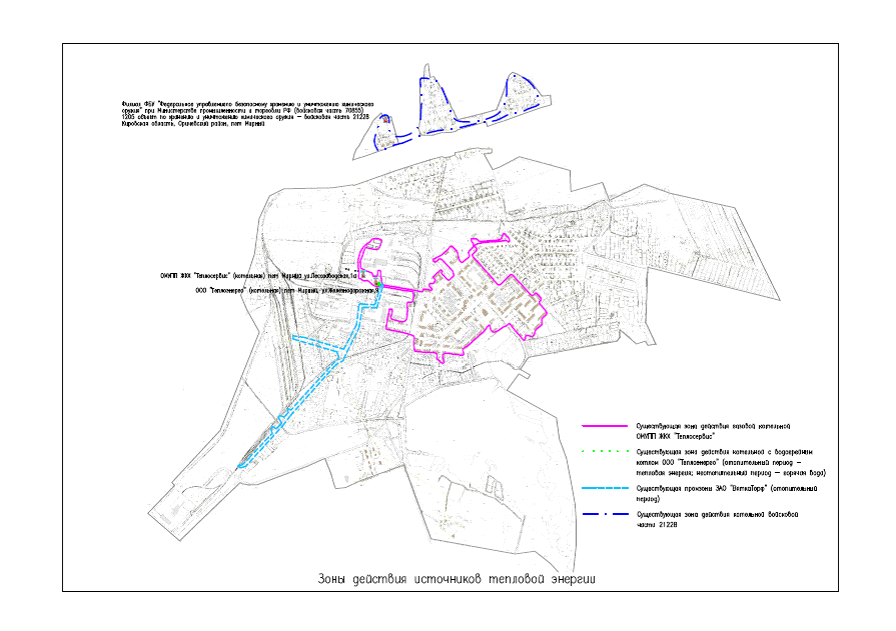 Примечание: *- норматив технологических потерь при передаче тепловой энергии, теплоносителя по тепловым сетям не утвержден в установленном порядкеЧасть 2. Источники тепловой энергии. Краткая характеристика источников теплоснабжения2.1. Система теплоснабжения: ОМУПП ЖКХ «Теплосервис»/котельная/пгт Мирный, ул.Лесозоводская, д 1а Производство и отпуск тепловой энергии и горячей воды осуществляется в котельной ОМУПП ЖКХ «Теплосервис», расположенной в пгт Мирный, ул.Лесозаводская, д.1а, в отопительный период по температурному графику сетевой воды 95/70.Теплоснабжающая (теплосетевая) организация ОМУПП ЖКХ «Теплосервис» на основании Решения Мирнинской поселковой Думы Оричевского района Кировской области от 16.05.2013 №67/5 «О передаче в безвозмездное пользование муниципального имущества», по договору безвозмездного пользования имуществом от 25.06.2012, заключенному с Администрацией Мирнинского городского поселения Оричевского района Кировской области, выполняет функции по производству, транспортировке тепловой энергии и горячей воды для отопления и горячего водоснабжения.С коллекторов котельной БМК-22 пгт Мирный ОМУПП ЖКХ «Теплосервис» с установленной тепловой мощностью теплогенерирующего оборудования (водогрейных котлов) – 15,12 Гкал/час осуществляется отпуск тепловой энергии с параметрами теплоносителя в горячей воде 95/70ºС на теплоснабжение и горячее водоснабжение жилых,  общественных зданий. Циркуляция теплоносителя осуществляется сетевыми насосами, установленными в котельной. Приготовление горячей воды на нужды горячего водоснабжения производится: - в отопительный период в водоподогревателях с температурой 65/50ºС, установленных в котельной;- в неотопительный период в водоподогревателях, установленных в котельной ООО «Теплоэнерго».Система теплоснабжения – закрытая.Тепловые сети:четырехтрубные (подающий и обратный трубопровод на теплоснабжение, подающий и обратный трубопровод на горячее водоснабжение);двухтрубные (подающий и обратный трубопровод на горячее водоснабжение).Проектирование и прокладка трубопроводов тепловых сетей производились в периоды: 1990 – 1997 годы, 2004 – 2008 годы. Тип прокладки трубопроводов тепловых сетей:надземная прокладка;подземная прокладка в непроходных каналах. Материал тепловой изоляции тепловых сетей – маты минеральные М-125.Общая протяженность тепловых сетей в однотрубном исчислении составляет 35,996 км. Средний наружный диаметр трубопроводов тепловых сетей по материальным характеристикам равен 112 мм, а общий объем сетей составляет 355,5м3. На границах балансовой принадлежности тепловых сетей с потребителями коммерческие приборы учёта тепловой энергии и теплоносителя: –  установлены – 129 ед.; –  не установлены – 15 ед. Нормативы технологических потерь тепловой энергии (на момент разработки схемы теплоснабжения не утверждены нормативы технологических потерь тепловой энергии), количество отпущенной тепловой энергии и теплоносителя в тепловых сетях определяются расчетным путем, а также с использованием показаний установленных приборов учета тепловой энергии и теплоносителя. Нормативные энергетические характеристики по тепловым сетям не разрабатывались. Энергетическое обследование тепловых сетей не проводилось. Ремонты тепловых сетей выполняются в неотопительный период. Испытания тепловых сетей на тепловые потери не проводились. Проводятся испытания на прочность трубопроводов тепловых сетей.Из котельной горячая вода передается потребителям по сетям горячего водоснабжения. Общая протяженность сетей горячего водоснабжения составляет 8475 п.м. в двухтрубном исчислении.Обеспечение потребителей горячей водой осуществляется непрерывно во время отопительного периода и неотопительного периода.При централизованном горячем водоснабжении поддерживаются следующие показатели качества горячей воды:  температура горячей воды в местах водоразбора подается в пределах от 60° до 75° (согласно  2.4 СанПинН 2.1.4.2496-09);давление в подающем трубопроводе на границе разграничения балансовой принадлежности не ниже 0,3 МПа.Статическое давление должно быть не менее 0,05 МПа при заполненных трубопроводах водопроводной водой (пункт 3.1.10 СанПинН 2.1.4.2496-09). *- норматив технологических потерь при передаче тепловой энергии, теплоносителя по тепловым сетям не утвержден в установленном порядкеТаблица 2.1.3. Способ учета тепловой энергии, подпиточной воды и горячей воды на источниках тепловой энергииТаблица 2.1.4. Способ учета тепловой энергии и горячей воды у потребителейПримечание: статистика отказов и восстановлений основного оборудования источников тепловой энергии в ОМУПП ЖКХ «Теплосервис» не ведется.Таблица 2.1. 6. Базовые значения целевых показателей источников тепловой энергии на 2013 годПримечание:* - норматив технологических потерь при передаче тепловой энергии, теплоносителя по тепловым сетям не утвержден в установленном порядке;** - норматив удельного расхода топлива не утвержден в установленном порядке.2.2. Система теплоснабжения: ООО «Теплоэнерго» /котельная/пгт Мирный, ул. Железнодорожная, 9ООО «Теплоэнерго» эксплуатирует в качестве теплогенерирующего устройства один водогрейный котел Кв-Ва-1.2, мощностью 1,2 МВт, рассчитанный на расход тепловой энергии на отопление объектов промзоны ЗАО «ВяткаТорф» ПУ «Пищальский» в отопительный период и на горячее водоснабжение потребителей в неотопительный период. Резервным источником теплоснабжения для объектов ООО «Теплоэнерго» является источник теплоснабжения ОМУПП ЖКХ «Теплосервис». Собственных тепловых сетей ООО «Теплоэнерго» не имеет. Резервные связи с магистральными тепловыми сетями ОМУПП ЖКХ «Теплосервис» осуществляются в тепловой камере «Промзона» ЗАО «ВяткаТорф» ПУ «Пищальский» посредством запорной арматуры.Узел коммерческого учета тепловой энергии находится на выходе из котельной ООО «Теплоэнерго».Теплогенерирующее устройство работает на отходах производства. Отходами являются: опил, торф, стружка, горбыль и т.д. Основным топливом является опил с естественной влажностью 20-30%. Расход топлива (дрова, брикеты, опил, стружка) при максимальной производительности составляет 350 кг. в час. Снабжение потребителей горячей водой от источника тепловой энергии осуществляется в летний период через тепловые сети ОМУПП ЖКХ «Теплосервис» по отдельным трубопроводам 2-х трубной тепловой сети в пгт Мирный.  Таблица 2.2.1. Структура тепловой мощности источника теплоснабженияТаблица 2.2.3. Способ учета тепловой энергии, подпиточной воды и горячей воды на источниках тепловой энергииТаблица 2.2.4. Способ учета тепловой энергии и горячей воды у потребителейТаблица 2.2.5. Статистика отказов и восстановлений основного оборудования источников тепловой энергииПримечание: статистика отказов и восстановлений основного оборудования источников тепловой энергии в ООО «Теплоэнерго» не ведется.Таблица 2.2.6. Базовые значения целевых показателей источников тепловой энергии на 2013 годПримечание:* - норматив удельного расхода топлива не утвержден в установленном порядке.2.3. Система теплоснабжения:  Войсковая часть 21228 /котельная/ пгт МирныйФилиал ФБУ «Федеральное управление по безопасному хранению и уничтожению химического оружия» при Министерстве промышленности и торговли РФ (войсковая часть70855) 1205 объект по хранению и уничтожению химического оружия - войсковая часть 21228 (далее - Войсковая часть 21228) эксплуатирует в качестве теплогенерирующего устройства четыре водогрейных котла (два рабочих и два резервных).Производство и отпуск тепловой энергии и горячей воды осуществляется в котельной, расположенной на территории Войсковой части 21228 в пгт Мирный, по температурному графику сетевой воды 95/70.С коллекторов котельной Войсковой части 21228 с установленной тепловой мощностью теплогенерирующего оборудования (водогрейных котлов) – 13,9 Гкал/час осуществляется отпуск тепловой энергии с параметрами теплоносителя в горячей воде 95/70ºС на теплоснабжение и горячее водоснабжение жилых,  общественных и производственных зданий. Циркуляция теплоносителя осуществляется сетевыми насосами, установленными в котельной. Приготовление горячей воды на нужды горячего водоснабжения производится  в отопительный период и в неотопительный период в водоподогревателях установленных в котельной с параметрами теплоносителя 65/50ºС. Система теплоснабжения – закрытая.Тепловые сети:четырехтрубные (подающий и обратный трубопровод на теплоснабжение, подающий и обратный трубопровод на горячее водоснабжение);двухтрубные (подающий и обратный трубопровод на горячее водоснабжение).Тип прокладки трубопроводов тепловых сетей:надземная прокладка.Материал тепловой изоляции тепловых сетей – маты минеральные.Общая протяженность тепловых сетей в двухтрубном исчислении составляет 23285,82 п.м.Нормативные энергетические характеристики по тепловым сетям не разрабатывались. Энергетическое обследование тепловых сетей не проводилось. Ремонты тепловых сетей выполняются в неотопительный период. Испытания тепловых сетей на тепловые потери не проводились. Проводятся испытания на прочность.Из котельной горячая вода передается потребителям по сетям горячего водоснабжения. Обеспечение потребителей горячей водой осуществляется непрерывно во время отопительного периода и неотопительного периода.При централизованном горячем водоснабжении поддерживаются следующие показатели качества горячей воды:  температура горячей воды в местах водоразбора подается в пределах от 60° до 75° (согласно  2.4 СанПинН 2.1.4.2496-09);давление в подающем трубопроводе на границе разграничения балансовой принадлежности не ниже 0,3 МПа.Статическое давление должно быть не менее 0,05 МПа при заполненных трубопроводах водопроводной водой (пункт 3.1.10 СанПинН 2.1.4.2496-09). *- норматив технологических потерь при передаче тепловой энергии, теплоносителя по тепловым сетям не утвержден в установленном порядке** - требуется уточнение тепловой нагрузкиТаблица 2.3.2. Состав и техническая характеристика оборудования системы теплоснабженияТаблица 2.3.3. Способ учета тепловой энергии, подпиточной воды и горячей воды на источниках тепловой энергииТаблица 2.3.4. Способ учета тепловой энергии и горячей воды у потребителейТаблица 2.3.5. Статистика отказов и восстановлений основного оборудования источников тепловой энергииПримечание: статистика отказов и восстановлений основного оборудования источников тепловой энергии в Войсковой части 21228 не ведется.Таблица 2.3.6. Базовые значения целевых показателей источников тепловой энергии на 2013 годПримечание:*- норматив технологических потерь при передаче тепловой энергии, теплоносителя по тепловым сетям не утвержден в установленном порядке;** - норматив удельного расхода топлива не утвержден в установленном порядке.Часть 3. Тепловые сети, сооружения на них и тепловые пунктыТаблица 3.1. Техническая характеристика тепловых сетейПримечание: на момент разработки графической части схемы теплоснабжения не представлена схема тепловых сетей, расположенных на территории Войсковой части 21228 в пгт Мирный.Таблица 3.2. Статистика отказов и восстановлений тепловых сетей (за 3 года)Примечание: статистика отказов и восстановлений ресурсоснабжающими организациями Мирнинского городского поселения не ведется.Таблица 3.3. Данные испытаний тепловых сетей на прочность и плотностьПримечание: ресурсоснабжающими организациями Мирнинского городского поселения не проводятся испытания тепловых сетей на прочность. Таблица 3.4. Сводные данные по потерям тепловой энергииПримечание:*- нормативы технологических потерь при передаче тепловой энергии, теплоносителя по тепловым сетям не утверждены в установленном порядке;** - ОМУПП ЖКХ «Теплосервис» не имеет информации по фактическим тепловым потерям при передаче тепловой энергии, затратам теплоносителя, удельного расхода электроэнергии на передачу тепловой энергии по тепловым сетям за 2010 и 2011 годы, так как, осуществляет деятельность по производству тепловой энергии и передаче тепловой энергии по тепловым сетям с 2012 года.Часть 4. Зоны действия источников тепловой энергииОсновная часть отапливаемой площади Мирнинского городского поселения присоединена к централизованной системе теплоснабжения ОМУПП ЖКХ «Теплосервис» (Рисунок 2). Зоны действия источника тепловой энергии, расположенного на территории войсковой части 21228, не указаны на рисунке. Необходимо уточнение информации.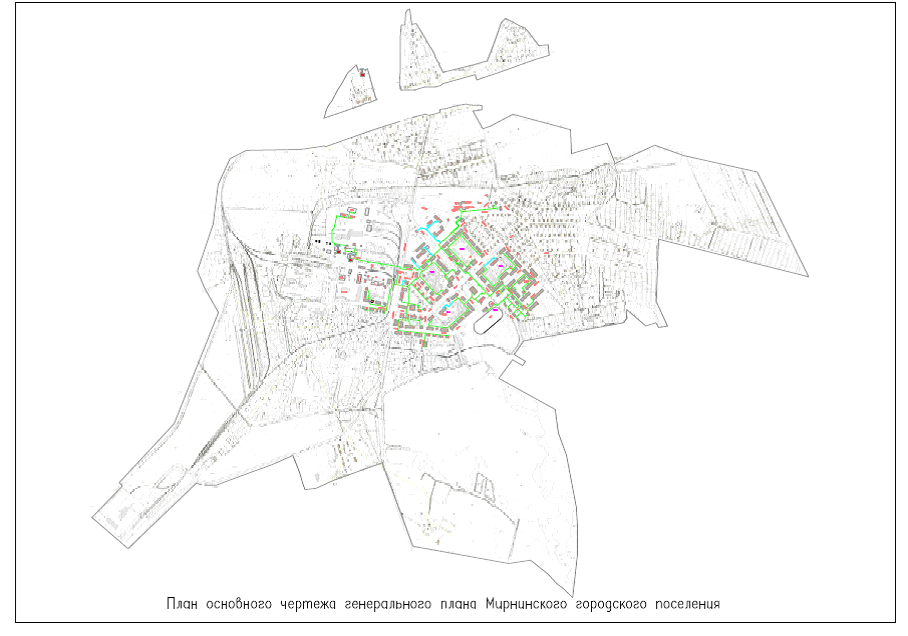 Рисунок 2. Зона действия системы теплоснабжения ОМУПП ЖКХ «Теплосервис»   Мирнинского городского поселенияСхемы тепловых сетей в зонах действия источников тепловой энергии Мирнинского городского поселения представлены на Рисунке 3. Схемы тепловых сетей систем теплоснабжения ООО «Теплоэнерго» и Войсковой части 21228 на рисунке не представлены.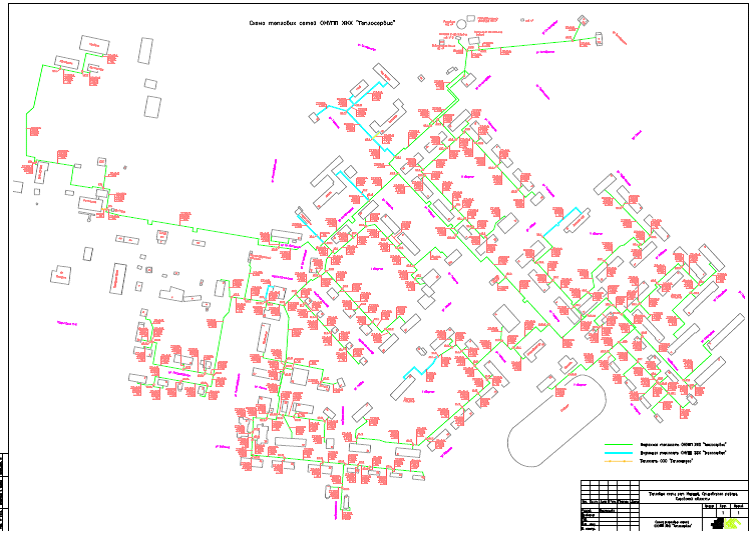 Рисунок 3. Схема тепловых сетей системы теплоснабжения ОМУПП ЖКХ «Теплосервис» Мирнинского городского поселенияЧасть 5. Тепловые нагрузки потребителей тепловой энергии, групп потребителей тепловой энергии в зонах действия источников тепловой энергииВ таблице 5.1 приведены тепловые нагрузки потребителей тепловой энергии и групп потребителей тепловой энергии по каждой системе теплоснабжения источников тепловой энергии на территории Мирнинского городского поселения.Таблица 5.1. Сводная информация тепловых нагрузок на отопление, вентиляцию и ГВСТаблица 5.2. Значения утвержденных нормативов потребления коммунальной услуги по отоплению  и горячему водоснабжению на общедомовые нужды в многоквартирных домах в Мирнинском городском поселенииПримечание: значения нормативов потребления коммунальной услуги по отоплению и горячему водоснабжению в Мирнинском городском поселении Оричевского района Кировской области утверждены Распоряжением департамента жилищно-коммунального хозяйства Кировской области от 28.05.2013 №73-р. Часть 6. Балансы тепловой мощности и тепловой нагрузки в зонах действия источников тепловой энергииТаблица 6.1. Балансы тепловой мощности и тепловой нагрузки Часть 7. Балансы теплоносителяПотери теплоносителя обосновываются только аварийными и технологическими утечками. Разбор теплоносителя потребителями отсутствует. Таким образом, при безаварийном режиме работы количество теплоносителя возвращенного равно количеству теплоносителя отпущенного в тепловую сеть.Таблица 7.1. Максимальное потребление теплоносителя теплопотребляющими установками потребителей, т/ч. Для обработки подпиточной воды в системах теплоснабжения и ГВС на теплогенерирующих источниках в Мирнинском городском поселении ОМУПП ЖКХ «Теплоэнерго» и Войсковой частью 21228 используются следующие водоподготовительные установки: одно и двух ступенчатыеNa-катионовые фильтры. В связи с закрытой схемой работы теплопотребляющих установок потребителей сетевая вода не расходуется. Таким образом, производительность водоподготовительных установок обосновывается необходимым количеством подпиточной воды, которая расходуется на восполнение потерь теплоносителя при аварийном режиме и технологических утечках.Таблица 7.2 Баланс производительности водоподготовительных установок (ВПУ) и подпитки тепловой сети на 2012 годПримечание:*- норматив технологических потерь при передаче тепловой энергии, теплоносителя по тепловым сетям не утвержден в установленном порядке;** - требуется уточнение данных.Часть 8. Топливные балансы источников тепловой энергии и система обеспечения топливомТаблица 8.1. Топливные балансы источников тепловой энергии и система обеспечения топливомПримечание: * - норматив потерь тепловой энергии в тепловых сетях не утвержден в установленном порядке.Таблица 8.2. Сводная информация по используемому топливу на теплогенерирующих источниках Мирнинского городского поселения.Примечание: ** - норматив удельного расхода топлива не утвержден в установленном порядке Часть 9.  Надежность теплоснабженияОрганы местного самоуправления Мирнинского городского поселения и теплоснабжающие организации не располагают информацией, необходимой для расчета надежности теплоснабжения тепловой сети, в том числе: статистикой по отказам и восстановлениям (времени, затраченном на ремонт участка) всех участков тепловых сетей за последние три года;статистикой причин аварий и инцидентов в системах теплоснабжения;статистикой жалоб потребителей на нарушение качества теплоснабжения.По данным администрации Мирнинского городского поселения и теплоснабжающих организаций аварийных ситуаций на источниках тепловой энергии и тепловых сетях за последние три года не было.Часть 10. Технико-экономические показатели теплоснабжающих и теплосетевых организацийТаблица 10.1. Сводные данные по технико-экономическим показателям теплоснабжающих организаций Мирнинского городского поселенияЧасть 11.  Цены (тарифы) в сфере теплоснабженияПримечание: данные за 2008, 2009, 2010, 2011 годы не предоставлены администрацией Мирнинского городского поселения и ресурсоснабжающими организациями.Часть 12. Описание существующих технических и технологических проблем в системах теплоснабжения поселенияПо информации, предоставленной администрацией Мирнинского городского поселения и теплоснабжающими организациями, в настоящий момент на территории Мирнинского городского поселения выявлены следующие технические и технологические проблемы:- неиспользуемый резерв основных теплогенерирующих источников.ГЛАВА 2. Перспективное потребление тепловой энергии на цели теплоснабженияПримечание:*- норматив технологических потерь при передаче тепловой энергии, теплоносителя по тепловым сетям не утвержден в установленном порядке.ГЛАВА 3. Перспективные балансы тепловой мощности источников тепловой энергии и тепловой нагрузки Балансы тепловой мощности источников тепловой энергии и тепловой нагрузки представлены в Главе 2 настоящего документа.ГЛАВА 4. Перспективные балансы производительности водоподготовительных установок и максимального потребления теплоносителя теплопотребляющими установками потребителей, в том числе в аварийных режимахБалансы максимального потребления теплоносителя теплопотребляющими установками потребителей приведены в таблице 4.1Таблица 4.1 Максимальное потребление теплоносителя теплопотребляющими установками потребителей, т/ч. В связи с закрытой схемой работы теплопотребляющих установок потребителей сетевая вода не расходуется.Потери теплоносителя обосновываются только аварийными и технологическими утечками. Разбор теплоносителя потребителями отсутствует. Таким образом, при безаварийном режиме работы количество теплоносителя возвращенного равно количеству теплоносителя отпущенного в тепловую сеть.ГЛАВА 5. Предложения по строительству, реконструкции и техническому перевооружению источников тепловой энергииГенеральным планом Мирнинского городского поселения не предусмотрена перспективная застройка территории. Реконструкция  существующих источников тепловой энергии для повышения эффективности системы теплоснабжения не планируется.Реконструкция существующих источников тепловой энергии в Мирнинском городском поселении будет уточняться ежегодно при актуализации схемы теплоснабжения с учетом перспективной застройки территории. ГЛАВА 6. Предложения по строительству и реконструкции тепловых сетей и сооружений на нихГенеральным планом Мирнинского городского поселения не предусмотрена перспективная застройка территории. Реконструкция  существующих тепловых сетей для повышения эффективности системы теплоснабжения не планируется.Реконструкция существующих тепловых сетей в Мирнинском городском поселении будет уточняться ежегодно при актуализации схемы теплоснабжения с учетом перспективной застройки территории. ГЛАВА 7. Перспективные топливные балансыТаблица 7.1. Перспективные топливные балансы теплоснабжающих организация Мирнинского городского поселенияГЛАВА 8. Оценка надежности теплоснабженияВ соответствии с пунктом 6.28  СНиП 41-02-2003 «Тепловые сети» и с пунктом 6.25 Свода правил Тепловые сети актуализированная редакция СНиП 41-02-2003 (СП 124.13330. 2012 способность действующих источников теплоты, тепловых сетей и в целом системы централизованного теплоснабжения обеспечивать в течение заданного времени требуемые режимы, параметры и качество теплоснабжения (отопления, вентиляции, горячего водоснабжения, а также технологических потребностей предприятий в паре и горячей воде) следует определять по трем показателям (критериям): вероятности безотказной работы (Р), коэффициенту готовности (Кг), живучести (Ж).В настоящей главе используются термины и определения в соответствии  со СНиП 41-02-2003 «Тепловые сети» и Свода правил Тепловые сети актуализированная редакция СНиП 41-02-2003 (СП 124.13330. 2012). Система централизованного теплоснабжения (СЦТ): система, состоящая из одного или нескольких источников теплоты, тепловых сетей (независимо от диаметра, числа и протяженности наружных теплопроводов ) и потребителей теплоты. Надежность теплоснабжения: характеристика состояния системы теплоснабжения, при котором обеспечиваются качество и безопасность теплоснабжения.Вероятность безотказной работы системы (Р): способность системы не допускать отказов, приводящих к падению температуры в отапливаемых помещениях жилых и общественных зданий ниже +12 ºС, в промышленных зданиях ниже +8 ˚, более числа раз, установленного нормативами. Коэффициент готовности  (качества) системы (Кг): вероятность работоспособного состояния системы в произвольный момент времени поддерживать в отапливаемых помещениях расчетную внутреннюю температуру, кроме периодов снижения температуры, допускаемых нормативами.Живучесть системы (Ж): способность системы сохранять свою работоспособность в аварийных (экстремальных) условиях, а также после длительных (более 54 ч) остановов.Потребители теплоты по надежности теплоснабжения делятся на три категории:Первая категория – потребители, не допускающие перерывов в подаче расчетного количества теплоты и снижения температуры воздуха в помещениях ниже предусмотренных ГОСТ 30494 (больницы, родильные дома, детские дошкольные учреждения с круглосуточным пребыванием детей и т.п.).Вторая категория – потребители, допускающие снижение температуры в отапливаемых помещениях на период ликвидации аварии, но не более 54 ч:жилые и общественные здания до +12 ºС;промышленные здания до +8 ºС;Третья категория – остальные здания.Расчет вероятности безотказной работы тепловой сети (не резервируемых участков) по отношению к каждому потребителю рекомендуется выполнять с применением алгоритма, используя методику в пункте 169 в Приложении 9 Методических рекомендаций. Тепловые сети подразделяются на магистральные, распределительные. квартальные и ответвления от магистральных и распределительных тепловых сете к отдельным зданиям и сооружениям. Разделение тепловых сетей устанавливается проектом или эксплуатационной организацией. Расчет надежности теплоснабжения не резервируемых участков тепловой сети производится на основе данных по отказам и восстановлениям  (времени, затраченном на ремонт участка) всех участков тепловых сетей за несколько лет их работы.Органы местного самоуправления Мирнинского городского поселения и теплоснабжающая организация ОМУПП ЖКХ «Теплосервис» не располагают информацией, необходимой для расчета надежности теплоснабжения тепловой сети, в том числе: статистикой по отказам и восстановлениям (времени, затраченном на ремонт участка) всех участков тепловых сетей за последние три года;статистикой причин аварий и инцидентов в системах теплоснабжения;статистикой жалоб потребителей на нарушение качества теплоснабжения.По данным администрации Мирнинского городского поселения и теплоснабжающих организаций аварийных ситуаций на источниках тепловой энергии и тепловых сетях за последние три года не было.Определение системы мер по обеспечению надежности систем теплоснабжения поселений, городских округов установлено в разделе X в Правилах организации теплоснабжения в Российской Федерации, утвержденных постановлением Правительства Российской Федерации от 08.08.2012 г. №808.ГЛАВА 9. Обоснование инвестиций в строительство, реконструкцию и техническое перевооружение9.1. Оценка финансовых потребностей для осуществления строительства, реконструкции и технического перевооружения источников тепловой энергии и тепловых сетейГенеральным планом Мирнинского городского поселения не предусмотрена перспективная застройка территории. Инвестиции в строительство, реконструкцию и техническое перевооружение источников тепловой энергии и тепловых сетей для повышения эффективности системы теплоснабжения не планируется.Инвестиции в строительство, реконструкцию и техническое перевооружение источников тепловой энергии и тепловых сетей в Мирнинском городском поселении будут уточняться ежегодно при актуализации схемы теплоснабжения с учетом перспективной застройки территории.9.2. Предложения по величине инвестиций в строительство, реконструкцию и техническое перевооружение в связи с изменениями температурного графика и гидравлического режима работы системы теплоснабженияВ настоящий момент изменение действующего температурного графика не рекомендуется. 	Теплоснабжающая организация /система теплоснабжения/место расположенияВид деятельностиВид деятельностиДоговор эксплуатации объекта теплоснабжения (вид, номер, дата)Собственник объекта теплоснабжения (котельная	Теплоснабжающая организация /система теплоснабжения/место расположенияотопительный периоднеотопительный периодДоговор эксплуатации объекта теплоснабжения (вид, номер, дата)Собственник объекта теплоснабжения (котельная12345ОМУПП ЖКХ «Теплосервис»/котельная/ пгт Мирный ул.Лесозоводская, д 1апроизводство тепловой энергииДоговор на техническую эксплуатацию газовой котельной и магистральных и квартальных тепловых сетей в пгт Мирный Оричевского района Кировской области от 25 июня 2012 г., с администрацией Мирнинского городского поселения.Администрация Мирнинского городского поселенияОМУПП ЖКХ «Теплосервис»/котельная/ пгт Мирный ул.Лесозоводская, д 1апроизводство горячей водыДоговор на техническую эксплуатацию газовой котельной и магистральных и квартальных тепловых сетей в пгт Мирный Оричевского района Кировской области от 25 июня 2012 г., с администрацией Мирнинского городского поселения.Администрация Мирнинского городского поселенияОМУПП ЖКХ «Теплосервис»/котельная/ пгт Мирный ул.Лесозоводская, д 1атранспорт тепловой энергииДоговор на техническую эксплуатацию газовой котельной и магистральных и квартальных тепловых сетей в пгт Мирный Оричевского района Кировской области от 25 июня 2012 г., с администрацией Мирнинского городского поселения.Администрация Мирнинского городского поселенияОМУПП ЖКХ «Теплосервис»/котельная/ пгт Мирный ул.Лесозоводская, д 1атранспорт горячей водыДоговор на техническую эксплуатацию газовой котельной и магистральных и квартальных тепловых сетей в пгт Мирный Оричевского района Кировской области от 25 июня 2012 г., с администрацией Мирнинского городского поселения.Администрация Мирнинского городского поселенияООО «Теплоэнерго»/ котельная /пгт Мирный, ул. Железнодорожная, 9производство тепловой энергиипроизводство горячей водыДоговор безвозмездного пользования №3 от 18.05.2013ООО «Теплоэнерго» (договор купли-продажи б/н)Войсковая часть 21228/котельная /пгт Мирныйпроизводство тепловой энергиипроизводство горячей водыВойсковая часть 70855свидетельство о государственной  регистрации права №43-АВ 734148  от 30.10.12Войсковая часть 21228/котельная /пгт Мирныйтранспорт тепловой энергиитранспорт горячей водыВойсковая часть 70855свидетельство о государственной  регистрации права №43-АВ 734148  от 30.10.12Войсковая часть 21228/котельная /пгт Мирныйпроизводство горячей водыВойсковая часть 70855свидетельство о государственной  регистрации права №43-АВ 734148  от 30.10.12Войсковая часть 21228/котельная /пгт Мирныйтранспорт горячей водыВойсковая часть 70855свидетельство о государственной  регистрации права №43-АВ 734148  от 30.10.12Таблица 1.2. Структура централизованного теплоснабжения Таблица 1.2. Структура централизованного теплоснабжения Таблица 1.2. Структура централизованного теплоснабжения Таблица 1.2. Структура централизованного теплоснабжения Таблица 1.2. Структура централизованного теплоснабжения Таблица 1.2. Структура централизованного теплоснабжения Таблица 1.2. Структура централизованного теплоснабжения Таблица 1.2. Структура централизованного теплоснабжения Таблица 1.2. Структура централизованного теплоснабжения Таблица 1.2. Структура централизованного теплоснабжения Таблица 1.2. Структура централизованного теплоснабжения №   п/пТеплоснабжающая организация /система теплоснабжения/место расположенияГруппы потребителейТемпературный графикВид топливаУстановленная  тепловая мощность, Гкал/чРасполагаемая тепловая мощность Гкал/чПрисоединенная нагрузка Гкал/чПотери тепловой энергии, затраты теплоносителя Гкал/чРезерв мощности (+) / дефицит мощности (-) Гкал/чРасчетное потребление тепловой мощности на собственные нужды Гкал/час1.ОМУПП ЖКХ «Теплосервис»/котельная/ пгт Мирный ул.Лесозоводская, д 1анаселение95/70Газ природный15,1210,134,660,9*+0,370,231.ОМУПП ЖКХ «Теплосервис»/котельная/ пгт Мирный ул.Лесозоводская, д 1аобщественные здания95/70Газ природный15,1210,131,420,27*+0,220,231.ОМУПП ЖКХ «Теплосервис»/котельная/ пгт Мирный ул.Лесозоводская, д 1апроизводственные здания95/70Газ природный15,1210,130,40,08*+3,060,23ИТОГО:6,481,252.ООО «Теплоэнерго» /котельная /пгт Мирный, ул. Железнодорожная, 9 Производственные здания95/70Отходы деревообработки1,21,21,2000ИТОГО: 1,23.Войсковая часть 21228/котельная /пгт Мирныйнаселение95/70Газ природный13,9212,83,60,046*3,950,043.Войсковая часть 21228/котельная /пгт Мирныйобщественные здания95/70Газ природный13,9212,81,190,046*3,950,043.Войсковая часть 21228/котельная /пгт Мирныйпроизводственные здания95/70Газ природный13,9212,83,970,046*3,950,04ИТОГО:8,76Таблица 2.1.1. Структура тепловой мощности источника теплоснабженияТаблица 2.1.1. Структура тепловой мощности источника теплоснабженияТаблица 2.1.1. Структура тепловой мощности источника теплоснабженияТаблица 2.1.1. Структура тепловой мощности источника теплоснабженияТаблица 2.1.1. Структура тепловой мощности источника теплоснабженияТаблица 2.1.1. Структура тепловой мощности источника теплоснабженияТаблица 2.1.1. Структура тепловой мощности источника теплоснабженияТаблица 2.1.1. Структура тепловой мощности источника теплоснабженияТаблица 2.1.1. Структура тепловой мощности источника теплоснабженияТеплоснабжающая организация /система теплоснабжения/место расположенияТепловая нагрузка, Гкал/часТепловая нагрузка, Гкал/часТепловая нагрузка, Гкал/часТепловая нагрузка, Гкал/часТепловая нагрузка, Гкал/часТепловая нагрузка, Гкал/часТепловая нагрузка, Гкал/часТепловая нагрузка, Гкал/часТеплоснабжающая организация /система теплоснабжения/место расположенияОтопление ВентиляцияГорячее водоснабжениеГорячее водоснабжениеТепловые потери через изоляцию при расчетной температуре наружного воздуха Тепловые потери с нормативными утечками сетевой воды при расчетной температуре наружного воздухаСобственные нуждыИтогоТеплоснабжающая организация /система теплоснабжения/место расположенияОтопление ВентиляцияОтопительный периодНеотопительный периодТепловые потери через изоляцию при расчетной температуре наружного воздуха Тепловые потери с нормативными утечками сетевой воды при расчетной температуре наружного воздухаОМУПП ЖКХ «Теплосервис»/котельная/ пгт Мирный ул.Лесозоводская, д 1а 5,700,7801,18*0,07*0,237,96Таблица 2.1.2. Состав и техническая характеристика оборудования системы теплоснабженияТаблица 2.1.2. Состав и техническая характеристика оборудования системы теплоснабженияТаблица 2.1.2. Состав и техническая характеристика оборудования системы теплоснабженияТаблица 2.1.2. Состав и техническая характеристика оборудования системы теплоснабженияТаблица 2.1.2. Состав и техническая характеристика оборудования системы теплоснабженияТаблица 2.1.2. Состав и техническая характеристика оборудования системы теплоснабженияТаблица 2.1.2. Состав и техническая характеристика оборудования системы теплоснабженияТаблица 2.1.2. Состав и техническая характеристика оборудования системы теплоснабженияТеплоснабжающая организация /система теплоснабжения/место расположениякотлоагрегатыкотлоагрегатыкотлоагрегатыкотлоагрегатыкотлоагрегатыкотлоагрегатыТеплоснабжающая организация /система теплоснабжения/место расположениятип, марка котлагод ввода в эксплуатациюкол-во котлоагрегатовтеплопроизводительность котла (Гкал/час)количество капитальных ремонтовпоследний капитальный ремонтОМУПП ЖКХ «Теплосервис»/котельная/ пгт Мирный ул.Лесозоводская, д 1а КВа-3,15 «Турботерм»201062,1600ОМУПП ЖКХ «Теплосервис»/котельная/ пгт Мирный ул.Лесозоводская, д 1а КВ-Г-1,25-95200010,86120.11.2012Теплоснабжающая организация /система теплоснабжения/место расположениянасосное оборудованиенасосное оборудованиенасосное оборудованиенасосное оборудованиенасосное оборудованиенасосное оборудованиеТеплоснабжающая организация /система теплоснабжения/место расположениятипколичествогод ввода в эксплуатациюнапор, ммощность, кВтпроизводительность, м³/чОМУПП ЖКХ «Теплосервис»/котельная/ пгт Мирный ул.Лесозоводская, д 1а Котловой насос WILO IL125/220-7,5/4 циркуляционный72008157,5108ОМУПП ЖКХ «Теплосервис»/котельная/ пгт Мирный ул.Лесозоводская, д 1а Сетевой насос системы теплоснабжения 1Д-500-63 циркуляционный2200863160571ОМУПП ЖКХ «Теплосервис»/котельная/ пгт Мирный ул.Лесозоводская, д 1а Сетевой насос системы гвс WILO IL80/220-30/2 циркуляционный22008603068ОМУПП ЖКХ «Теплосервис»/котельная/ пгт Мирный ул.Лесозоводская, д 1а Подпиточный насос WILO IPL 32/165-3/22200830311Теплоснабжающая организация /система теплоснабжения/место расположениятеплообменникитеплообменникитеплообменникитеплообменникиТеплоснабжающая организация /система теплоснабжения/место расположениятипгод ввода в эксплуатациюколичествопроизводительность, м³/чОМУПП ЖКХ «Теплосервис»/котельная/ пгт Мирный ул.Лесозоводская, д 1а пластинчатый  FP70-237-1EH20102430/430ОМУПП ЖКХ «Теплосервис»/котельная/ пгт Мирный ул.Лесозоводская, д 1а пластинчатый  FP205-49-1EH20102144/66Теплоснабжающая организация /система теплоснабжения/место расположенияПрибор учета тепловой энергии Прибор учета тепловой энергии Прибор учета тепловой энергии Прибор учета подпиточной водыПрибор учета подпиточной водыПрибор учета подпиточной водыПрибор учета горячей водыПрибор учета горячей водыПрибор учета горячей водыТеплоснабжающая организация /система теплоснабжения/место расположенияместо установкитипввод в эксплуатацию (дата и номер акта)место установкитипввод в эксплуатацию (дата и номер акта)место установкитипввод в эксплуатацию (дата и номер акта)ОМУПП ЖКХ «Теплосервис»/котельная/ пгт Мирный ул.Лесозоводская, д 1а в здании котельнойВКТ-512.05.2010 г. акт № 9на вводе  трубопровода ХВС в котельнуюВСХН-8015.08.2013 г., св-во о поверке № 64-5/8351---№   п/пПрибор учета тепловой энергииПрибор учета тепловой энергииПрибор учета тепловой энергииПрибор учета горячей водыПрибор учета горячей водыПрибор учета горячей воды№   п/пНаименование, адрес потребителятипввод в эксплуатацию (дата и номер акта)Наименование, адрес потребителятипввод в эксплуатацию (дата и номер акта)1234567ж.д. ул. Гагарина, 1КСТ-2220.08.13 г.ж.д. ул. Гагарина, 1ВСГ-20, ВСГ-15ж.д. ул. Гагарина, 1-аКСТ-2220.08.13 г.ж.д. ул. Гагарина, 1-аВСГ-20, ВСГ-15ж.д. ул. Гагарина, 1-бКСТ-2220.08.13 г.ж.д. ул. Гагарина, 1-бСВ-20Г, СВГ-15ж.д. ул. Гагарина, 1-вКСТ-2220.08.13 г.ж.д. ул. Гагарина, 1-вВСГ-20, ВСГ-15ж.д. ул. Гагарина, 2Магика А220027.08.13 г.ж.д. ул. Гагарина, 2ВК-Г/25, СВ-15Гж.д. ул.Гагарина, 3Магика А2200ж.д. ул. Гагарина, 3ВК-Г/25, СВ-15Гж.д. ул.Гагарина, 4Т-21 Компакт04.09.13 г.ж.д. ул. Гагарина, 4ВСГ-20, ВСГ-15ж.д. ул.Гагарина, 5Магика А120004.09.13 г.ж.д. ул. Гагарина, 5СВ-20Х,СВ-15Гж.д. ул.Гагарина, 6Магика А220027.08.13 г.ж.д. ул. Гагарина, 6ВК25Г, СВ-15Гж.д. ул.Гагарина, 7Магика А220027.08.13 г.ж.д. ул. Гагарина, 7ОСВУ-25, СГВ-15ж.д. ул. Гагарина, 8Магика А220027.08.13 г.ж.д. ул. Гагарина, 8ВК25Г, СВ-15Гж.д. ул. Гагарина, 9Магика А120004.09.13 г.ж.д. ул. Гагарина, 9ВСКМ90-20,СВ-15ж.д. ул. Гагарина, 11Магика А120004.09.13 г.ж.д. ул. Гагарина, 11ВСКМ90-20,СВ-15ж.д. Железнодор-ная,2КСТ-22ж.д.Железнодор-ная,2ВСГ-20, ВСГ-15ж.д. Железнодор-ная,2-аТ-21 Компакт02.09.13 г.ж.д.Железнодор-ная,2аВСГ-20, ВСГ-15ж.д. ул. Ленина, 8Магика А120027.08.13 г.ж.д. ул. Ленина, 8ВСКМ90-20,СВ-15ж.д. ул. Ленина, 12Магика А220004.09.13 г.ж.д. ул. Ленина, 12ОСВУ-25, СГВ-15ж.д. ул. Ленина, 22Магика А220004.09.13 г.ж.д. ул. Ленина, 22ОСВУ-25, СГВ-15ж.д. ул. Ленина, 24КСТ-2220.08.13 г.ж.д. ул. Ленина, 24ВСГ-20, ВСГ-15ж.д. ул. Ленина, 29Магика А220027.08.13 г.ж.д. ул. Ленина, 29ОСВУ-25, СГВ-15ж.д. ул. Ленина, 33Магика А220018.04.13 г.ж.д. ул. Ленина, 33ОСВУ-25, СВ-15Гж.д. ул. Ленина, 37Магика А220027.08.13 г.ж.д. ул. Ленина, 37ВКГ/25, СВ-15Гж.д. ул. Ленина, 39Магика А220027.08.13 г.ж.д. ул. Ленина, 39ВСКМ90-25,СВ-15ж.д. ул. Ленина, 47КСТ-2204.09.13 г.ж.д. ул. Ленина, 47ВСГ-20, ВСГ-15ж.д. Лесозаводская,3КСТ-2220.09.13 г.ж.д. Лесозаводская,3ВСГ-15, снятж.д. Лесозаводская,4Т-21 Компакт08.08.13 г.ж.д. Лесозаводская,4ВСГ-20, ВСГ-15ж.д. Лесозаводская,5Т-21 Компакт08.08.13 г.ж.д. Лесозаводская,5ВСГ-20, ВСГ-15ж.д. Лесозаводская,5-аТ-21 Компакт08.08.13 г.ж.д. Лесозаводская,5-аВСГ-20, ВСГ-15ж.д. Лесозаводская,6неисправенж.д. Лесозаводская,6ВСГ-15, сломанж.д. Лесозаводская,8КСТ-2220.09.13 г.ж.д. Лесозаводская,8ВСГ-20, ВСГ-15пер.Комсомольский,1КСТ-2204.09.13 г.пер.Комсомольский,1ВСГ-20, ВСГ-15пер.Комсомольский,2КСТ-22не отапливаетсяпер.Комсомольский,2ВСГ-20, ВСГ-15пер.Комсомольский,3КСТ-2204.09.13 г.пер.Комсомольский,3ВСГ-20, ВСГ-15пер.Комсомольский,4КСТ-2201.08.13 г.пер.Комсомольский,4ВСГ-20, ВСГ-15пер.Комсомольский,5КСТ-2204.09.13 г.пер.Комсомольский,5ВСГ-20, ВСГ-15пер.Комсомольский,6КСТ-2201.08.13 г.пер.Комсомольский,6ВСГ-20, ВСГ-15пер.Комсомольский,10КСТ-2201.08.13 г.пер.Комсомольский,10ВСГ-20, ВСГ-15пер. Юбилейный, 1Магика А220027.08.13 г.пер. Юбилейный, 1ОСВУ-32, СВ-15Гпер. Юбилейный, 2КСТ-2220.08.13 г.пер. Юбилейный, 2ВСГ-20, ВСГ-15пер. Юбилейный, 2-бКСТ-2220.08.13 г.пер. Юбилейный, 2-бВСГ-20, ВСГ-15пер. Юбилейный, 2-вКСТ-2220.08.13 г.пер. Юбилейный, 2-вВСГ-20, ВСГ-15ул. Первомайская, 1-аМагика-220027.08.13 г.ул. Первомайская, 1-аВКСМ90-32,СВ-15ул. Первомайская, 4Магика-220027.08.13 г.ул. Первомайская, 4ВКГ/25, СВ-15Гул. Первомайская, 6Магика-220001.04.13 г.ул. Первомайская, 6ВКГ/25, СВ-15Гул. Первомайская, 8Магика-220018.04.13 г.ул. Первомайская, 8СВ-15Г, СХВ-15ул. Пионерская, 2Магика-120027.08.13 г.ул. Пионерская, 2СВ-15Г,СВ-15Гул. Пионерская, 4Магика-120027.08.13 г.ул. Пионерская, 4ВСКМ90-20,СВ-15ул. Пионерская, 6Магика-120027.08.13 г.ул. Пионерская, 6ВСКМ90-20,СВ-15ул. Пионерская, 15Магика-120027.08.13 г.ул. Пионерская, 15ВСКМ90-20,СВ-15пер. Профсоюзный, 1КСТ-2220.08.13 г.пер. Профсоюзный, 1ВСГ-20, ВСГ-15пер. Профсоюзный, 2снятпер. Профсоюзный, 2снятыул. Радченко, 12Магика-220027.08.13 г.ул. Радченко, 12ВСКМ90-32,СВ-15ул. Радченко, 14Магика-220027.08.13 г.ул. Радченко, 14ОСВУ-32, СВК15ул. Радченко, 16КСТ-2208.08.13 г.ул. Радченко, 16ВСГ-20, ВСГ-15ул. Радченко, 17Магика-220002.09.13 г.ул. Радченко, 17ВК-Г/25, СВК15ул. Радченко, 18Т-21 Компакт08.08.13 г.ул. Радченко, 18ВСГ-20; снятул. Радченко, 19Магика-220020.09.13 г.ул. Радченко, 19ВК-Г/25,СВ-15Гул. Радченко, 21Магика-220004.09.13 г.ул. Радченко, 21ВК-Г/25,СВ-15Гул. Радченко, 22снятул. Радченко, 22ВСГ-20, ВСГ-15ул. Радченко, 24Т-21 Компакт23.08.13 г.ул. Радченко, 24ВСГ-20, ВСГ-15ул. Радченко, 25Магика-220027.08.13 г.ул. Радченко, 25ОСВУ-25,СГВ-15ул. Радченко, 26Т-21 Компакт08.08.13 г.ул. Радченко, 26ВСГ-20, ВСГ-15ул. Радченко, 27Магика-220030.08.13 г.ул. Радченко, 27ВСКМ90-25,СВ-15ул. Радченко, 28снятул. Радченко, 28снятыул. Радченко, 29Магика-220027.08.13 г.ул. Радченко, 29ВК-Г/25,СВ-15Гул. Радченко, 30КСТ-22ул. Радченко, 30ВСГ-20, ВСГ-15ул. Радченко, 31Магика-220027.08.13 г.ул. Радченко, 31ОСВУ-25,СВ-15Гул. Радченко, 32Т-21 Компактул. Радченко, 32ВСГ-20, ВСГ-15ул. Радченко, 33Магика-2200ул. Радченко, 33ВК-Г/25,СВ-15Гул. Радченко, 34Т-21 Компакт08.08.13 г.ул. Радченко, 34ВСГ-20, ВСГ-15ул. Радченко, 35Магика-220027.08.13 г.ул. Радченко, 35ОСВУ-25,ВСГ-15ул. Радченко, 37Магика-220010.09.13 г.ул. Радченко, 37ОСВУ-25,СГВ-15ул. Радченко, 39Магика-220028.08.13 г.ул. Радченко, 39ОСВУ-32,СВК-15ул. Радченко, 41Магика-220028.08.13 г.ул. Радченко, 41ОСВУ-32,СВК-15ул. Спортивная, 9Магика-220028.08.13 г.ул. Спортивная, 9ВСКМ90-32,СВ-15ул. Спортивная, 11Магика-220028.08.13 г.ул. Спортивная, 11ВСКМ90-32,СВ-15ул. Спортивная, 12Магика-220028.08.13 г.ул. Спортивная, 12ВСКМ90-20,СВ-15ул. Спортивная, 14Магика-120020.09.13 г.ул. Спортинная, 14ОСВУ-32,ОСВУ-25ул. Ст. Халтурина, 32Магика-220028.08.13 г.ул. Ст. Халтурина, 32ОСВУ-25,СВ-15Гул. Ст. Халтурина, 34Магика-220028.08.13 г.ул. Ст. Халтурина, 34ОСВУ-25,СВ-15Гул. Ст. Халтурина, 36Магика-220003.09.13 г.ул. Ст. Халтурина, 36ВК25Г, СВ-15Гул. Ст. Халтурина, 37Т-21 Компакт18.09.13 г.ул. Ст. Халтурина, 37ВСГ-20, ВСГ-15ул. Ст. Халтурина, 38Магика-220028.08.13 г.ул. Ст. Халтурина, 38ВК-Г/25,СВ-15Гул. Ст. Халтурина, 40Магика-220028.08.13 г.ул. Ст. Халтурина, 40ВК-Г/25,СВ-15Гул. Ст. Халтурина, 42Т-21 Компакт18.09.13 г.ул. Ст. Халтурина, 42ВСГ-20, ВСГ-15Таблица 2.1.5. Статистика отказов и восстановлений основного оборудования источников тепловой энергииТаблица 2.1.5. Статистика отказов и восстановлений основного оборудования источников тепловой энергииТаблица 2.1.5. Статистика отказов и восстановлений основного оборудования источников тепловой энергииТаблица 2.1.5. Статистика отказов и восстановлений основного оборудования источников тепловой энергииТаблица 2.1.5. Статистика отказов и восстановлений основного оборудования источников тепловой энергииТаблица 2.1.5. Статистика отказов и восстановлений основного оборудования источников тепловой энергииТаблица 2.1.5. Статистика отказов и восстановлений основного оборудования источников тепловой энергииТаблица 2.1.5. Статистика отказов и восстановлений основного оборудования источников тепловой энергииТаблица 2.1.5. Статистика отказов и восстановлений основного оборудования источников тепловой энергииТаблица 2.1.5. Статистика отказов и восстановлений основного оборудования источников тепловой энергииТаблица 2.1.5. Статистика отказов и восстановлений основного оборудования источников тепловой энергииТаблица 2.1.5. Статистика отказов и восстановлений основного оборудования источников тепловой энергииТаблица 2.1.5. Статистика отказов и восстановлений основного оборудования источников тепловой энергииТаблица 2.1.5. Статистика отказов и восстановлений основного оборудования источников тепловой энергииТеплоснабжающая организация /система теплоснабжения/место расположенияОборудование2010 год2010 год2010 год2010 год2011 год2011 год2011 год2011 год2012 год2012 год2012 год2012 годТеплоснабжающая организация /система теплоснабжения/место расположенияОборудованиедата и время начала устранениядата и время завершения устранения поврежденияКол-во отключенных потребителейдата и время включения теплоснабжениядата и время начала устранениядата и время завершения устранения поврежденияКол-во отключенных потребителейдата и время включения теплоснабжениядата и время начала устранениядата и время завершения устранения поврежденияКол-во отключенных потребителейдата и время включения теплоснабженияОМУПП ЖКХ «Теплосервис»/котельная/ пгт Мирный ул.Лесозоводская, д 1а основное оборудование - - - - - - - - - - - -ОМУПП ЖКХ «Теплосервис»/котельная/ пгт Мирный ул.Лесозоводская, д 1а котлоагрегаты - - - - - - - - - - - -ОМУПП ЖКХ «Теплосервис»/котельная/ пгт Мирный ул.Лесозоводская, д 1а насосы - - - - - - - - - - - -ОМУПП ЖКХ «Теплосервис»/котельная/ пгт Мирный ул.Лесозоводская, д 1а оборудование водоподготовительное - - - - - - - - - - - -ОМУПП ЖКХ «Теплосервис»/котельная/ пгт Мирный ул.Лесозоводская, д 1а трубопроводы - - - - - - - - - - - -ОМУПП ЖКХ «Теплосервис»/котельная/ пгт Мирный ул.Лесозоводская, д 1а топливо - - - - - - - - - - - -Теплоснабжающая организация /система теплоснабжения/место расположенияЦелевые показателиЦелевые показателиЗначение показателя1223ОМУПП ЖКХ «Теплосервис»/котельная/ пгт Мирный ул.Лесозоводская, д 1а Установленная мощность котельной, Гкал/часУстановленная мощность котельной, Гкал/час15,12ОМУПП ЖКХ «Теплосервис»/котельная/ пгт Мирный ул.Лесозоводская, д 1а Отапливаемая площадь, м²Всего:в том числе:48739ОМУПП ЖКХ «Теплосервис»/котельная/ пгт Мирный ул.Лесозоводская, д 1а Отапливаемая площадь, м²общественные здания-ОМУПП ЖКХ «Теплосервис»/котельная/ пгт Мирный ул.Лесозоводская, д 1а Отапливаемая площадь, м²жилой фонд-ОМУПП ЖКХ «Теплосервис»/котельная/ пгт Мирный ул.Лесозоводская, д 1а Отапливаемая площадь, м²производственные здания-ОМУПП ЖКХ «Теплосервис»/котельная/ пгт Мирный ул.Лесозоводская, д 1а Присоединенная нагрузка Гкал/чПрисоединенная нагрузка Гкал/ч6,48ОМУПП ЖКХ «Теплосервис»/котельная/ пгт Мирный ул.Лесозоводская, д 1а Располагаемая тепловая мощность котельной, Гкал/чРасполагаемая тепловая мощность котельной, Гкал/ч10,13ОМУПП ЖКХ «Теплосервис»/котельная/ пгт Мирный ул.Лесозоводская, д 1а   ТопливоВид топливаГаз природныйОМУПП ЖКХ «Теплосервис»/котельная/ пгт Мирный ул.Лесозоводская, д 1а   ТопливоКалорийность, ккал/кг (н.м³)8120 ккал/м3ОМУПП ЖКХ «Теплосервис»/котельная/ пгт Мирный ул.Лесозоводская, д 1а   ТопливоСтоимость с НДС, руб/т4925,6ОМУПП ЖКХ «Теплосервис»/котельная/ пгт Мирный ул.Лесозоводская, д 1а Тип котловТип котловводогрейный Ква-3,15ОМУПП ЖКХ «Теплосервис»/котельная/ пгт Мирный ул.Лесозоводская, д 1а Количество котловВсего7ОМУПП ЖКХ «Теплосервис»/котельная/ пгт Мирный ул.Лесозоводская, д 1а Количество котловРабочих4ОМУПП ЖКХ «Теплосервис»/котельная/ пгт Мирный ул.Лесозоводская, д 1а Количество котловРезервных3ОМУПП ЖКХ «Теплосервис»/котельная/ пгт Мирный ул.Лесозоводская, д 1а Собственные нужды котельной,  %Собственные нужды котельной,  %2,9ОМУПП ЖКХ «Теплосервис»/котельная/ пгт Мирный ул.Лесозоводская, д 1а Потери тепловой энергии в тепловых сетях. %Потери тепловой энергии в тепловых сетях. %19,3*ОМУПП ЖКХ «Теплосервис»/котельная/ пгт Мирный ул.Лесозоводская, д 1а Средняя температура наружного воздуха в отопительный период, ºС (за предыдущие 5 лет)Средняя температура наружного воздуха в отопительный период, ºС (за предыдущие 5 лет)- 4,1ОМУПП ЖКХ «Теплосервис»/котельная/ пгт Мирный ул.Лесозоводская, д 1а Продолжительность отопительного периода, часов (за предыдущие 5 лет)Продолжительность отопительного периода, часов (за предыдущие 5 лет)5544ОМУПП ЖКХ «Теплосервис»/котельная/ пгт Мирный ул.Лесозоводская, д 1а Ориентировочное значение полезного отпуска в год, ГкалОриентировочное значение полезного отпуска в год, Гкал16452ОМУПП ЖКХ «Теплосервис»/котельная/ пгт Мирный ул.Лесозоводская, д 1а Фактическое значение полезного отпуска в год, ГкалФактическое значение полезного отпуска в год, Гкал16760ОМУПП ЖКХ «Теплосервис»/котельная/ пгт Мирный ул.Лесозоводская, д 1а Выработка тепловой энергии в год, ГкалВыработка тепловой энергии в год, Гкал20594ОМУПП ЖКХ «Теплосервис»/котельная/ пгт Мирный ул.Лесозоводская, д 1а Расход топлива в год, т (н.м³)Расход топлива в год, т (н.м³)3134ОМУПП ЖКХ «Теплосервис»/котельная/ пгт Мирный ул.Лесозоводская, д 1а Удельный расход условного топлива на выработку тепловой энергии (кг. у.т. /Гкал)Удельный расход условного топлива на выработку тепловой энергии (кг. у.т. /Гкал)171,9**ОМУПП ЖКХ «Теплосервис»/котельная/ пгт Мирный ул.Лесозоводская, д 1а Протяженность собственных тепловых сетей в двухтрубном исчислении (км)Протяженность собственных тепловых сетей в двухтрубном исчислении (км)17,6ОМУПП ЖКХ «Теплосервис»/котельная/ пгт Мирный ул.Лесозоводская, д 1а Установленный тариф на тепловую энергию без НДС, руб/Гкал на производство и транспорт тепловой энергии1388,3ОМУПП ЖКХ «Теплосервис»/котельная/ пгт Мирный ул.Лесозоводская, д 1а Установленный тариф на тепловую энергию без НДС, руб/Гкал на т/э для населения1388,3ОМУПП ЖКХ «Теплосервис»/котельная/ пгт Мирный ул.Лесозоводская, д 1а Установленный тариф на тепловую энергию без НДС, руб/Гкал на т/э для прочих потребителей1388,3ОМУПП ЖКХ «Теплосервис»/котельная/ пгт Мирный ул.Лесозоводская, д 1а Установленный тариф на ГВС без НДС, руб/м³на производство и транспорт горячей воды130,47ОМУПП ЖКХ «Теплосервис»/котельная/ пгт Мирный ул.Лесозоводская, д 1а Установленный тариф на ГВС без НДС, руб/м³на ГВС для населения130,47ОМУПП ЖКХ «Теплосервис»/котельная/ пгт Мирный ул.Лесозоводская, д 1а Установленный тариф на ГВС без НДС, руб/м³на ГВС для прочих потребителей 130,47ОМУПП ЖКХ «Теплосервис»/котельная/ пгт Мирный ул.Лесозоводская, д 1а Организация, эксплуатирующая котельнуюОрганизация, эксплуатирующая котельнуюОМУПП ЖКХ «Теплосервис»ОМУПП ЖКХ «Теплосервис»/котельная/ пгт Мирный ул.Лесозоводская, д 1а Средневзевешенный срок службы котлоагрегатов (лет)Средневзевешенный срок службы котлоагрегатов (лет)10ОМУПП ЖКХ «Теплосервис»/котельная/ пгт Мирный ул.Лесозоводская, д 1а Удельный расход электроэнергии на отпуск тепловой энергии с коллекторов, Вт-ч/Гкал;Удельный расход электроэнергии на отпуск тепловой энергии с коллекторов, Вт-ч/Гкал;54800ОМУПП ЖКХ «Теплосервис»/котельная/ пгт Мирный ул.Лесозоводская, д 1а Удельный расход теплоносителя на отпуск тепловой энергии с коллекторов, м3/ГкалУдельный расход теплоносителя на отпуск тепловой энергии с коллекторов, м3/Гкал0,4ОМУПП ЖКХ «Теплосервис»/котельная/ пгт Мирный ул.Лесозоводская, д 1а Коэффициент использования установленной тепловой мощности %Коэффициент использования установленной тепловой мощности %43Теплоснабжающая организация /система теплоснабжения/место расположенияТепловая нагрузка, Гкал/часТепловая нагрузка, Гкал/часТепловая нагрузка, Гкал/часТепловая нагрузка, Гкал/часТепловая нагрузка, Гкал/часТепловая нагрузка, Гкал/часТепловая нагрузка, Гкал/часТепловая нагрузка, Гкал/часТеплоснабжающая организация /система теплоснабжения/место расположенияОтопление ВентиляцияГорячее водоснабжениеГорячее водоснабжениеТепловые потери через изоляцию при расчетной температуре наружного воздуха Тепловые потери с нормативными утечками сетевой воды при расчетной температуре наружного воздухаСобственные нуждыИтогоТеплоснабжающая организация /система теплоснабжения/место расположенияОтопление ВентиляцияОтопительный периодНеотопительный периодТепловые потери через изоляцию при расчетной температуре наружного воздуха Тепловые потери с нормативными утечками сетевой воды при расчетной температуре наружного воздухаООО «Теплоэнерго» /котельная /пгт Мирный, ул. Железнодорожная, 91,2--1,2---1,2Таблица 2.2.2. Состав и техническая характеристика оборудования системы теплоснабженияТаблица 2.2.2. Состав и техническая характеристика оборудования системы теплоснабженияТаблица 2.2.2. Состав и техническая характеристика оборудования системы теплоснабженияТаблица 2.2.2. Состав и техническая характеристика оборудования системы теплоснабженияТаблица 2.2.2. Состав и техническая характеристика оборудования системы теплоснабженияТаблица 2.2.2. Состав и техническая характеристика оборудования системы теплоснабженияТаблица 2.2.2. Состав и техническая характеристика оборудования системы теплоснабженияТаблица 2.2.2. Состав и техническая характеристика оборудования системы теплоснабженияТеплоснабжающая организация /система теплоснабжения/место расположениякотлоагрегатыкотлоагрегатыкотлоагрегатыкотлоагрегатыкотлоагрегатыкотлоагрегатыТеплоснабжающая организация /система теплоснабжения/место расположениятип, марка котлагод ввода в эксплуатациюкол-во котлоагрегатовтеплопроизводительность котла (Гкал/час)количество капитальных ремонтовпоследний капитальный ремонтООО «Теплоэнерго» /котельная /пгт Мирный, ул. Железнодорожная, 9КВа-3,15 «Турботерм»201211,2--Теплоснабжающая организация /система теплоснабжения/место расположениянасосное оборудованиенасосное оборудованиенасосное оборудованиенасосное оборудованиенасосное оборудованиенасосное оборудованиеТеплоснабжающая организация /система теплоснабжения/место расположениятипколичествогод ввода в эксплуатациюнапор, ммощность, кВтпроизводительность, м³/чООО «Теплоэнерго» /котельная /пгт Мирный, ул. Железнодорожная, 9Grundfos UPS 80-120F22012121,545ООО «Теплоэнерго» /котельная /пгт Мирный, ул. Железнодорожная, 9Grundfos NB 160/17022012161155,8ООО «Теплоэнерго» /котельная /пгт Мирный, ул. Железнодорожная, 9Grundfos UPS 65-80F2201281,2530Теплоснабжающая организация /система теплоснабжения/место расположениятеплообменникитеплообменникитеплообменникитеплообменникиТеплоснабжающая организация /система теплоснабжения/место расположениятипгод ввода в эксплуатациюколичествопроизводительность, м³/чООО «Теплоэнерго» /котельная /пгт Мирный, ул. Железнодорожная, 9пластинчатый2012150Теплоснабжающая организация /система теплоснабжения/место расположенияПрибор учета тепловой энергии Прибор учета тепловой энергии Прибор учета тепловой энергии Прибор учета подпиточной водыПрибор учета подпиточной водыПрибор учета подпиточной водыПрибор учета горячей водыПрибор учета горячей водыПрибор учета горячей водыТеплоснабжающая организация /система теплоснабжения/место расположенияместо установкитипввод в эксплуатацию (дата и номер акта)место установкитипввод в эксплуатацию (дата и номер акта)место установкитипввод в эксплуатацию (дата и номер акта)ООО «Теплоэнерго» котельная /пгт Мирный, ул. Железнодорожная, 9Границы балансовой принадлежностиВКТ-7-022012Границы балансовой принадлежностиСХВ 502012Границы балансовой принадлежностиВКТ-7-022012Теплоснабжающая организация /система теплоснабжения/место расположенияПрибор учета тепловой энергии Прибор учета тепловой энергии Прибор учета тепловой энергии Прибор учета горячей водыПрибор учета горячей водыПрибор учета горячей водыТеплоснабжающая организация /система теплоснабжения/место расположенияместо установкитипВвод в эксплуатацию (дата и номер акта)место установкитипввод в эксплуатацию (дата и номер акта)ООО «Теплоэнерго» /котельная /пгт Мирный, ул. Железнодорожная, 9ЗАО «ВяткаТорф» ПУ «Пищальский» промзонаВКТ-72009---Теплоснабжающая организация /система теплоснабжения/место расположенияОборудование2010 год2010 год2010 год2010 год2011 год2011 год2011 год2011 год2012 год2012 год2012 год2012 годТеплоснабжающая организация /система теплоснабжения/место расположенияОборудованиедата и время начала устранениядата и время завершения устранения поврежденияКол-во отключенных потребителейдата и время включения теплоснабжениядата и время начала устранениядата и время завершения устранения поврежденияКол-во отключенных потребителейдата и время включения теплоснабжениядата и время начала устранениядата и время завершения устранения поврежденияКол-во отключенных потребителейдата и время включения теплоснабженияООО «Теплоэнерго» /котельная /пгт Мирный, ул. Железнодорожная, 9основное оборудование - - - - - - - - - - - -ООО «Теплоэнерго» /котельная /пгт Мирный, ул. Железнодорожная, 9котлоагрегаты - - - - - - - - - - - -ООО «Теплоэнерго» /котельная /пгт Мирный, ул. Железнодорожная, 9насосы - - - - - - - - - - - -ООО «Теплоэнерго» /котельная /пгт Мирный, ул. Железнодорожная, 9оборудование водоподготовительное - - - - - - - - - - - -ООО «Теплоэнерго» /котельная /пгт Мирный, ул. Железнодорожная, 9трубопроводы - - - - - - - - - - - -ООО «Теплоэнерго» /котельная /пгт Мирный, ул. Железнодорожная, 9топливо - - - - - - - - - - - -Теплоснабжающая организация /система теплоснабжения/место расположенияЦелевые показателиЦелевые показателиЗначение показателя1223ООО «Теплоэнерго» котельная /пгт Мирный, ул. Железнодорожная, 9Установленная мощность котельной, Гкал/часУстановленная мощность котельной, Гкал/час1,2ООО «Теплоэнерго» котельная /пгт Мирный, ул. Железнодорожная, 9Отапливаемая площадь, м²Всего-ООО «Теплоэнерго» котельная /пгт Мирный, ул. Железнодорожная, 9Отапливаемая площадь, м²общественные зданиянетООО «Теплоэнерго» котельная /пгт Мирный, ул. Железнодорожная, 9Отапливаемая площадь, м²жилой фонднетООО «Теплоэнерго» котельная /пгт Мирный, ул. Железнодорожная, 9Отапливаемая площадь, м²производственные зданияданных нетООО «Теплоэнерго» котельная /пгт Мирный, ул. Железнодорожная, 9Присоединенная нагрузка Гкал/чПрисоединенная нагрузка Гкал/ч1,2ООО «Теплоэнерго» котельная /пгт Мирный, ул. Железнодорожная, 9Располагаемая тепловая мощность котельной, Гкал/чРасполагаемая тепловая мощность котельной, Гкал/ч1,2ООО «Теплоэнерго» котельная /пгт Мирный, ул. Железнодорожная, 9  ТопливоВид топливаОтходы деревообработкиООО «Теплоэнерго» котельная /пгт Мирный, ул. Железнодорожная, 9  ТопливоКалорийность, ккал/кг (н.м³)2440ООО «Теплоэнерго» котельная /пгт Мирный, ул. Железнодорожная, 9  ТопливоСтоимость с НДС, руб/т170ООО «Теплоэнерго» котельная /пгт Мирный, ул. Железнодорожная, 9Тип котловТип котловКв-ВаООО «Теплоэнерго» котельная /пгт Мирный, ул. Железнодорожная, 9Количество котловВсего1ООО «Теплоэнерго» котельная /пгт Мирный, ул. Железнодорожная, 9Количество котловРабочих1ООО «Теплоэнерго» котельная /пгт Мирный, ул. Железнодорожная, 9Количество котловРезервных-ООО «Теплоэнерго» котельная /пгт Мирный, ул. Железнодорожная, 9Собственные нужды котельной,  %Собственные нужды котельной,  %-ООО «Теплоэнерго» котельная /пгт Мирный, ул. Железнодорожная, 9Потери тепловой энергии в тепловых сетях. %Потери тепловой энергии в тепловых сетях. %-ООО «Теплоэнерго» котельная /пгт Мирный, ул. Железнодорожная, 9Средняя температура наружного воздуха в отопительный период, ºС (за предыдущие 5 лет)Средняя температура наружного воздуха в отопительный период, ºС (за предыдущие 5 лет)-4,1ООО «Теплоэнерго» котельная /пгт Мирный, ул. Железнодорожная, 9Продолжительность отопительного периода, часов (за предыдущие 5 лет)Продолжительность отопительного периода, часов (за предыдущие 5 лет)5544ООО «Теплоэнерго» котельная /пгт Мирный, ул. Железнодорожная, 9Ориентировочное значение полезного отпуска в год, ГкалОриентировочное значение полезного отпуска в год, Гкал3099,6ООО «Теплоэнерго» котельная /пгт Мирный, ул. Железнодорожная, 9Фактическое значение полезного отпуска в год, ГкалФактическое значение полезного отпуска в год, Гкал3000ООО «Теплоэнерго» котельная /пгт Мирный, ул. Железнодорожная, 9Выработка тепловой энергии в год, ГкалВыработка тепловой энергии в год, Гкал3000ООО «Теплоэнерго» котельная /пгт Мирный, ул. Железнодорожная, 9Расход топлива в год, т (н.м³)Расход топлива в год, т (н.м³)-ООО «Теплоэнерго» котельная /пгт Мирный, ул. Железнодорожная, 9Удельный расход условного топлива на выработку тепловой энергии (кг. у.т. /Гкал)Удельный расход условного топлива на выработку тепловой энергии (кг. у.т. /Гкал)350*ООО «Теплоэнерго» котельная /пгт Мирный, ул. Железнодорожная, 9Протяженность собственных тепловых сетей в двухтрубном исчисленииПротяженность собственных тепловых сетей в двухтрубном исчислении-ООО «Теплоэнерго» котельная /пгт Мирный, ул. Железнодорожная, 9Установленный тариф на тепловую энергию без НДС, руб/Гкал на производство и транспорт тепловой энергии-ООО «Теплоэнерго» котельная /пгт Мирный, ул. Железнодорожная, 9Установленный тариф на тепловую энергию без НДС, руб/Гкал на т/э для населения-ООО «Теплоэнерго» котельная /пгт Мирный, ул. Железнодорожная, 9Установленный тариф на тепловую энергию без НДС, руб/Гкал на т/э для прочих потребителей1396,7ООО «Теплоэнерго» котельная /пгт Мирный, ул. Железнодорожная, 9Установленный тариф на ГВС без НДС, руб/м³на производство и транспорт горячей воды-ООО «Теплоэнерго» котельная /пгт Мирный, ул. Железнодорожная, 9Установленный тариф на ГВС без НДС, руб/м³на ГВС для населения-ООО «Теплоэнерго» котельная /пгт Мирный, ул. Железнодорожная, 9Установленный тариф на ГВС без НДС, руб/м³на ГВС для прочих потребителей 105,54ООО «Теплоэнерго» котельная /пгт Мирный, ул. Железнодорожная, 9Организация, эксплуатирующая котельнуюОрганизация, эксплуатирующая котельнуюООО «Теплоэнерго»ООО «Теплоэнерго» котельная /пгт Мирный, ул. Железнодорожная, 9Средневзевешенный срок службы котлоагрегатов (лет)Средневзевешенный срок службы котлоагрегатов (лет)5ООО «Теплоэнерго» котельная /пгт Мирный, ул. Железнодорожная, 9Удельный расход электроэнергии на отпуск тепловой энергии с коллекторов, Вт-ч/Гкал;Удельный расход электроэнергии на отпуск тепловой энергии с коллекторов, Вт-ч/Гкал;11,2ООО «Теплоэнерго» котельная /пгт Мирный, ул. Железнодорожная, 9Удельный расход теплоносителя на отпуск тепловой энергии с коллекторов, м3/ГкалУдельный расход теплоносителя на отпуск тепловой энергии с коллекторов, м3/Гкал0,5ООО «Теплоэнерго» котельная /пгт Мирный, ул. Железнодорожная, 9Коэффициент использования установленной тепловой мощности %Коэффициент использования установленной тепловой мощности %100Таблица 2.3.1. Структура тепловой мощности источника теплоснабженияТаблица 2.3.1. Структура тепловой мощности источника теплоснабженияТаблица 2.3.1. Структура тепловой мощности источника теплоснабженияТаблица 2.3.1. Структура тепловой мощности источника теплоснабженияТаблица 2.3.1. Структура тепловой мощности источника теплоснабженияТаблица 2.3.1. Структура тепловой мощности источника теплоснабженияТаблица 2.3.1. Структура тепловой мощности источника теплоснабженияТаблица 2.3.1. Структура тепловой мощности источника теплоснабженияТаблица 2.3.1. Структура тепловой мощности источника теплоснабженияТеплоснабжающая организация /система теплоснабжения/место расположенияТепловая нагрузка, Гкал/часТепловая нагрузка, Гкал/часТепловая нагрузка, Гкал/часТепловая нагрузка, Гкал/часТепловая нагрузка, Гкал/часТепловая нагрузка, Гкал/часТепловая нагрузка, Гкал/часТепловая нагрузка, Гкал/часТеплоснабжающая организация /система теплоснабжения/место расположенияОтопление ВентиляцияГорячее водоснабжениеГорячее водоснабжениеТепловые потери через излоляцию при расчетной температуре наружного воздуха Тепловые потери с нормативными утечками сетевой воды при расчетной температуре наружного воздухаСобственные нуждыИтогоТеплоснабжающая организация /система теплоснабжения/место расположенияОтопление ВентиляцияОтопительный периодНеотопительный периодТепловые потери через излоляцию при расчетной температуре наружного воздуха Тепловые потери с нормативными утечками сетевой воды при расчетной температуре наружного воздухаВойсковая часть 21228/котельная/пгт Мирный8,497**0,135**0,02**0,02**0,04*-0,0428,73Теплоснабжающая организация /система теплоснабжения/место расположениякотлоагрегатыкотлоагрегатыкотлоагрегатыкотлоагрегатыкотлоагрегатыкотлоагрегатыТеплоснабжающая организация /система теплоснабжения/место расположениятип, марка котлагод ввода в эксплуатациюкол-во котлоагрегатовтеплопроизводительность котла (Гкал/час)количество капитальных ремонтовпоследний капитальный ремонтВойсковая часть 21228/котельная/пгт МирныйКВ-ГМ-3,48-95Н200943,48--Теплоснабжающая организация /система теплоснабжения/место расположениянасосное оборудованиенасосное оборудованиенасосное оборудованиенасосное оборудованиенасосное оборудованиенасосное оборудованиеТеплоснабжающая организация /система теплоснабжения/место расположениятипколичествогод ввода в эксплуатациюнапор, ммощность, кВтпроизводительность, м³/чВойсковая часть 21228/котельная /пгт Мирныйциркуляционный ГВС, DAB, CM150/1250T2200910,27,8180Войсковая часть 21228/котельная /пгт Мирныйсетевой ГВС, MG132MB4-38ff265-f1, GRUNDFOS620099,87,5160Войсковая часть 21228/котельная /пгт Мирныйподпиточный, DAB, CM100/2000T2200920,27,9596Войсковая часть 21228/котельная /пгт Мирныйсетевой отопления, ABB MOTOR, M2BAT280SMA4B3220094975304Теплоснабжающая организация /система теплоснабжения/место расположениятеплообменникитеплообменникитеплообменникитеплообменникиТеплоснабжающая организация /система теплоснабжения/место расположениятипгод ввода в эксплуатациюколичествопроизводительность, м³/чВойсковая часть 21228/котельная /пгт Мирныйпластинчатый, РИДАН НН№222009298,56Теплоснабжающая организация /система теплоснабжения/место расположенияПрибор учета тепловой энергии Прибор учета тепловой энергии Прибор учета тепловой энергии Прибор учета подпиточной водыПрибор учета подпиточной водыПрибор учета подпиточной водыПрибор учета горячей водыПрибор учета горячей водыПрибор учета горячей водыТеплоснабжающая организация /система теплоснабжения/место расположенияместо установкитипввод в эксплуатацию (дата и номер акта)место установкитипввод в эксплуатацию (дата и номер акта)место установкитипввод в эксплуатацию (дата и номер акта)Войсковая часть 21228/котельная /пгт МирныйПодающий трубопровод отопления в котельной Электронный  ВТЭ-1П-1402009Подающий трубопровод подпитки в котельнойМеханический  ХНД802009Подающий трубопровод ГВС в котельнойМеханический  Т1002009Теплоснабжающая организация /система теплоснабжения/место расположенияПрибор учета тепловой энергии Прибор учета тепловой энергии Прибор учета тепловой энергии Прибор учета горячей водыПрибор учета горячей водыПрибор учета горячей водыТеплоснабжающая организация /система теплоснабжения/место расположенияместо установкитипВвод в эксплуатацию (дата и номер акта)место установкитипввод в эксплуатацию (дата и номер акта)ООО «Теплоэнерго» /котельная /пгт Мирный, ул. Железнодорожная, 9------Теплоснабжающая организация /система теплоснабжения/место расположенияОборудование2010 год2010 год2010 год2010 год2011 год2011 год2011 год2011 год2012 год2012 год2012 год2012 годТеплоснабжающая организация /система теплоснабжения/место расположенияОборудованиедата и время начала устранениядата и время завершения устранения поврежденияКол-во отключенных потребителейдата и время включения теплоснабжениядата и время начала устранениядата и время завершения устранения поврежденияКол-во отключенных потребителейдата и время включения теплоснабжениядата и время начала устранениядата и время завершения устранения поврежденияКол-во отключенных потребителейдата и время включения теплоснабженияВойсковая часть 21228/котельная /пгт Мирныйосновное оборудование------------Войсковая часть 21228/котельная /пгт Мирныйкотлоагрегаты------------Войсковая часть 21228/котельная /пгт Мирныйнасосы------------Войсковая часть 21228/котельная /пгт Мирныйоборудование водоподготовительное------------Войсковая часть 21228/котельная /пгт Мирныйтрубопроводы------------Войсковая часть 21228/котельная /пгт Мирныйтопливо------------Теплоснабжающая организация /система теплоснабжения/место расположенияЦелевые показателиЦелевые показателиЗначение показателя1223 Войсковая часть 21228/котельная /пгт МирныйУстановленная мощность котельной, Гкал/часУстановленная мощность котельной, Гкал/час13,48 Войсковая часть 21228/котельная /пгт МирныйОтапливаемая площадь, м²Всего109923,86 Войсковая часть 21228/котельная /пгт МирныйОтапливаемая площадь, м²общественные здания8718,86 Войсковая часть 21228/котельная /пгт МирныйОтапливаемая площадь, м²жилой фонд96000 Войсковая часть 21228/котельная /пгт МирныйОтапливаемая площадь, м²производственные здания5205 Войсковая часть 21228/котельная /пгт МирныйПрисоединенная нагрузка Гкал/чПрисоединенная нагрузка Гкал/ч8,76 Войсковая часть 21228/котельная /пгт МирныйРасполагаемая тепловая мощность котельной, Гкал/чРасполагаемая тепловая мощность котельной, Гкал/ч12,8 Войсковая часть 21228/котельная /пгт Мирный  ТопливоВид топливаПриродный газ Войсковая часть 21228/котельная /пгт Мирный  ТопливоКалорийность, ккал/кг (н.м³)7900 Войсковая часть 21228/котельная /пгт Мирный  ТопливоСтоимость с НДС, руб/т4780,89 Войсковая часть 21228/котельная /пгт МирныйТип котловТип котловВодогрейный Войсковая часть 21228/котельная /пгт МирныйКоличество котловВсего4 Войсковая часть 21228/котельная /пгт МирныйКоличество котловРабочих2 Войсковая часть 21228/котельная /пгт МирныйКоличество котловРезервных2 Войсковая часть 21228/котельная /пгт МирныйСобственные нужды котельной,  %Собственные нужды котельной,  %0,32 Войсковая часть 21228/котельная /пгт МирныйПотери тепловой энергии в тепловых сетях. %Потери тепловой энергии в тепловых сетях. %0,36* Войсковая часть 21228/котельная /пгт МирныйСредняя температура наружного воздуха в отопительный период, ºС (за предыдущие 5 лет)Средняя температура наружного воздуха в отопительный период, ºС (за предыдущие 5 лет)-4,1 Войсковая часть 21228/котельная /пгт МирныйПродолжительность отопительного периода, часов (за предыдущие 5 лет)Продолжительность отопительного периода, часов (за предыдущие 5 лет)5544 Войсковая часть 21228/котельная /пгт МирныйОриентировочное значение полезного отпуска в год, ГкалОриентировочное значение полезного отпуска в год, Гкал7969,7 Войсковая часть 21228/котельная /пгт МирныйФактическое значение полезного отпуска в год, ГкалФактическое значение полезного отпуска в год, Гкал7969,7 Войсковая часть 21228/котельная /пгт МирныйВыработка тепловой энергии в год, ГкалВыработка тепловой энергии в год, Гкал7969,7 Войсковая часть 21228/котельная /пгт МирныйРасход топлива в год, т (н.м³)Расход топлива в год, т (н.м³)1328,9 Войсковая часть 21228/котельная /пгт МирныйУдельный расход условного топлива на выработку тепловой энергии (кг. у.т. /Гкал)Удельный расход условного топлива на выработку тепловой энергии (кг. у.т. /Гкал)192** Войсковая часть 21228/котельная /пгт МирныйПротяженность собственных тепловых сетей в двухтрубном исчисленииПротяженность собственных тепловых сетей в двухтрубном исчислении23285,82 Войсковая часть 21228/котельная /пгт МирныйУстановленный тариф на тепловую энергию без НДС, руб/Гкал на производство и транспорт тепловой энергии- Войсковая часть 21228/котельная /пгт МирныйУстановленный тариф на тепловую энергию без НДС, руб/Гкал на т/э для населенияс 1.01.13 по 30.06.13 - 1074,74; с 1.07.13 по 31.12.13 - 1219,29 Войсковая часть 21228/котельная /пгт МирныйУстановленный тариф на тепловую энергию без НДС, руб/Гкал на т/э для прочих потребителейс 1.01.13 по 30.06.13 - 910,8; 1.07.13 по 31.12.13 - 1033,3 Войсковая часть 21228/котельная /пгт МирныйУстановленный тариф на ГВС без НДС, руб/м³на производство и транспорт горячей воды- Войсковая часть 21228/котельная /пгт МирныйУстановленный тариф на ГВС без НДС, руб/м³на ГВС для населения93,73 Войсковая часть 21228/котельная /пгт МирныйУстановленный тариф на ГВС без НДС, руб/м³на ГВС для прочих потребителей 79,43 Войсковая часть 21228/котельная /пгт МирныйОрганизация, эксплуатирующая котельнуюОрганизация, эксплуатирующая котельнуюВойсковая часть 21228 Войсковая часть 21228/котельная /пгт МирныйСредневзевешенный срок службы котлоагрегатов (лет)Средневзевешенный срок службы котлоагрегатов (лет)10 Войсковая часть 21228/котельная /пгт МирныйУдельный расход электроэнергии на отпуск тепловой энергии с коллекторов, Вт-ч/Гкал;Удельный расход электроэнергии на отпуск тепловой энергии с коллекторов, Вт-ч/Гкал;44 Войсковая часть 21228/котельная /пгт МирныйУдельный расход теплоносителя на отпуск тепловой энергии с коллекторов, м3/ГкалУдельный расход теплоносителя на отпуск тепловой энергии с коллекторов, м3/Гкал8,06 Войсковая часть 21228/котельная /пгт МирныйКоэффициент использования установленной тепловой мощности %Коэффициент использования установленной тепловой мощности %62,93№№ п/пНаименование участкаНаружный диаметр трубопроводов на участке Dн, мНаружный диаметр трубопроводов на участке Dн, мДлина участка(в двухтрубном исчислении)l, мТеплоизоля-ционный материалТиппрокладкиГод ввода в эксплуатацию (перекладки)Средняя глубина заложения до оси трубопро-водов на участке Н, мНазначение тепловой сетиТемпературный график работы тепловой сети,  0 СПоправочный коэффициент к нормам тепловых потерь, КЧасовые тепловые потери, ккал/чГодовые тепловые потери, Гкал/год№№ п/пНаименование участкапрямойобратныйДлина участка(в двухтрубном исчислении)l, мТеплоизоля-ционный материалТиппрокладкиГод ввода в эксплуатацию (перекладки)Средняя глубина заложения до оси трубопро-водов на участке Н, мНазначение тепловой сетиТемпературный график работы тепловой сети,  0 СПоправочный коэффициент к нормам тепловых потерь, КЧасовые тепловые потери, ккал/чГодовые тепловые потери, Гкал/год1234567891011121314ОМУПП ЖКХ «Теплосервис»/котельная/ пгт Мирный ул.Лесозоводская, д 1аОМУПП ЖКХ «Теплосервис»/котельная/ пгт Мирный ул.Лесозоводская, д 1аОМУПП ЖКХ «Теплосервис»/котельная/ пгт Мирный ул.Лесозоводская, д 1аОМУПП ЖКХ «Теплосервис»/котельная/ пгт Мирный ул.Лесозоводская, д 1аОМУПП ЖКХ «Теплосервис»/котельная/ пгт Мирный ул.Лесозоводская, д 1аОМУПП ЖКХ «Теплосервис»/котельная/ пгт Мирный ул.Лесозоводская, д 1аОМУПП ЖКХ «Теплосервис»/котельная/ пгт Мирный ул.Лесозоводская, д 1аОМУПП ЖКХ «Теплосервис»/котельная/ пгт Мирный ул.Лесозоводская, д 1аОМУПП ЖКХ «Теплосервис»/котельная/ пгт Мирный ул.Лесозоводская, д 1аОМУПП ЖКХ «Теплосервис»/котельная/ пгт Мирный ул.Лесозоводская, д 1аОМУПП ЖКХ «Теплосервис»/котельная/ пгт Мирный ул.Лесозоводская, д 1аОМУПП ЖКХ «Теплосервис»/котельная/ пгт Мирный ул.Лесозоводская, д 1аОМУПП ЖКХ «Теплосервис»/котельная/ пгт Мирный ул.Лесозоводская, д 1аОМУПП ЖКХ «Теплосервис»/котельная/ пгт Мирный ул.Лесозоводская, д 1аЧетырехтрубная прокладкаЧетырехтрубная прокладкаЧетырехтрубная прокладкаЧетырехтрубная прокладкаЧетырехтрубная прокладкаЧетырехтрубная прокладкаЧетырехтрубная прокладкаЧетырехтрубная прокладкаЧетырехтрубная прокладкаЧетырехтрубная прокладкаЧетырехтрубная прокладкаЧетырехтрубная прокладкаЧетырехтрубная прокладкаЧетырехтрубная прокладкаДвухтрубная прокладкаДвухтрубная прокладкаДвухтрубная прокладкаДвухтрубная прокладкаДвухтрубная прокладкаДвухтрубная прокладкаДвухтрубная прокладкаДвухтрубная прокладкаДвухтрубная прокладкаДвухтрубная прокладкаДвухтрубная прокладкаДвухтрубная прокладкаДвухтрубная прокладкаДвухтрубная прокладка1БМК-22-УТ 1.0 (Пождепо)0,30,36Маты минеральные марки М-125,толщина — 90мм.Надземная2008отопление95/701,0685,073,82УТ 1.0 (Пождепо)-УТ 1/1(Автогараж)0,150,15210Маты минеральные марки М-125,толщина — 50мм.Надземная2008отопление95/701,012927,0171,73УТ 1/1(Автогараж)-УТ 1/2 (Пождепо)0,150,1542Маты минеральные марки М-125,толщина — 50мм.Надземная2008отопление95/701,02585,414,34Пождепо0,150,1570Маты минеральные марки М-125,толщина — 50мм.Надземная2008отопление95/701,0430923,95Дымокамера0,150,1518Маты минеральные марки М-125,толщина — 50мм.Надземная2008отопление95/701,01108,036,16УТ 1.0 (Пождепо)-УТ 1.3 (ДЭС)0,30,3145Маты минеральные марки М-125,толщина — 90мм.Надземная2008отопление95/701,016555,8291,87ДЭС0,030,0339Маты минеральные марки М-125,толщина — 50мм.Надземная2008отопление95/701,01145,456,48УТ 1.3 (ДЭС)-УТ 1.4 (Вят/Торф)0,30,345Маты минеральные марки М-125,толщина — 90мм.Надземная2008отопление95/701,05138,0128,59Вят/торф0,080,0810Маты минеральные марки М-125,толщина — 50мм.Надземная2008отопление95/701,0459,92,510УТ 1.4 (Вят/Торф)-УТ 2/45 (С.Халтурина 37)0,30,3334Маты минеральные марки М-125,толщина — 50мм.Надземная2008отопление95/701,038135,48211,411С.Халтурина 370,030,0334Маты минеральные марки М-125,толщина — 50мм.Надземная2008отопление95/701,0998,65,512УТ 2/45 (С.Халтурина 37)-УТ 2.0/1 кв0,30,3104Маты минеральные марки М-125,толщина — 90мм.Надземная2008отопление95/701,011874,5265,813УТ 2.0/1 кв-гараж школы0,050,0570Маты минеральные марки М-125,толщина — 50мм.Подземная канальная19901,5отопление95/701,02657,3514,714УТ 2.0/1 кв-УТ 2/10,20,220Маты минеральные марки М-125,толщина — 90мм.Надземная2008отопление95/701,01538,258,515УТ 2/1-УТ 2/20,10,150Маты минеральные марки М-125,толщина — 50мм.Надземная2008отопление95/701,02488,3813,816С. Халтурина 400,050,0513Маты минеральные марки М-125,толщина — 50мм.Надземная2008отопление95/701,0474,792,617УТ 2/2-УТ 2/30,10,123Маты минеральные марки М-125,толщина — 50мм.Надземная2008отопление95/701,01144,666,318С. Халтурина 380,050,0517Маты минеральные марки М-125,толщина — 50мм.Надземная2008отопление95/701,0620,883,419УТ 2/3-УТ 2/40,10,136Маты минеральные марки М-125,толщина — 50мм.Надземная2008отопление95/701,01791,639,920Гагарина 80,050,0515Маты минеральные марки М-125,толщина — 50мм.Надземная2008отопление95/701,0547,833,021УТ 2/4-УТ 2/50,070,0729Маты минеральные марки М-125,толщина — 50мм.Надземная2008отопление95/701,01232,616,822Гагарина 60,050,0515Маты минеральные марки М-125,толщина — 50мм.Надземная2008отопление95/701,0547,833,023УТ 2/5-УТ 2/60,070,0737Маты минеральные марки М-125,толщина — 50мм.Надземная2008отопление95/701,01572,648,724Ленина 33а0,030,0386Маты минеральные марки М-125,толщина — 50мм.Надземная2008отопление95/701,02525,8714,025УТ 2/6-УТ 2/70,050,0543Маты минеральные марки М-125,толщина — 50мм.Надземная2008отопление95/701,01570,458,726Ленина 350,050,0516Маты минеральные марки М-125,толщина — 50мм.Надземная2008отопление95/701,0584,353,227УТ 2/1-УТ 2/80,20,248Маты минеральные марки М-125,толщина — 50мм.Надземная2008отопление95/701,03691,820,528УТ 2/8-УТ 2/9 (Комсомольский 5)0,080,0835Маты минеральные марки М-125,толщина — 50мм.Надземная2008отопление95/701,01609,658,929Комсомольский 50,040,0414Маты минеральные марки М-125,толщина — 50мм.Надземная2008отопление95/701,0441,32,430УТ 2/9 (Комсомольский 5)-УТ 2/10 (Комсомольский 3)0,080,0842Маты минеральные марки М-125,толщина — 50мм.Надземная2008отопление95/701,01931,5810,731Комсомольский 30,040,0413Маты минеральные марки М-125,толщина — 50мм.Надземная2008отопление95/701,0409,782,332УТ 2/10 (Комсомольский 3)-УТ 2/11 (Комсомольский 1)0,070,0738Маты минеральные марки М-125,толщина — 50мм.Надземная2008отопление95/701,01615,149,033Комсомольский 10,040,0415Маты минеральные марки М-125,толщина — 50мм.Надземная2008отопление95/701,0472,822,634УТ 2/11 (Комсомольский 1)-УТ 2/12 (Ленина 39)0,070,0723Маты минеральные марки М-125,толщина — 50мм.Надземная2008отопление95/701,0977,595,435Ленина 390,050,0516Маты минеральные марки М-125,толщина — 50мм.Надземная2008отопление95/701,0584,353,236Ленина 370,050,0542Маты минеральные марки М-125,толщина — 50мм.Надземная2008отопление95/701,01533,938,537УТ 2/8-УТ 2/13 (С.Халтурина 42)0,20,229Маты минеральные марки М-125,толщина — 50мм.Надземная2008отопление95/701,02230,4612,438С.Халтурина 420,040,0412Маты минеральные марки М-125,толщина — 50мм.Надземная2008отопление95/701,0378,252,139УТ 2/13 (С.Халтурина 42)-УТ 2/140,20,254Маты минеральные марки М-125,толщина — 50мм.Надземная2008отопление95/701,04153,2823,040УТ 2/14-У 2/1(Комсомольский 10)0,040,0431Маты минеральные марки М-125,толщина — 50мм.Надземная2008отопление95/701,0977,165,441Комсомольский 100,040,0418Маты минеральные марки М-125,толщина — 50мм.Надземная2008отопление95/701,0567,383,142У 2/1-У 2/2 (Комсомольский 8)0,040,0429Маты минеральные марки М-125,толщина — 50мм.Надземная2008отопление95/701,0914,125,143Комсомольский 80,040,0417Маты минеральные марки М-125,толщина — 50мм.Надземная2008отопление95/701,0535,863,044У 2/2-У 2/3 (Комсомольский 6)0,040,0436Маты минеральные марки М-125,толщина — 50мм.Надземная2008отопление95/701,01134,766,345Комсомольский 60,040,0417Маты минеральные марки М-125,толщина — 50мм.Надземная2008отопление95/701,0535,863,046У 2/3-У 2/4 (Комсомольский 4 и 2)0,040,0435Маты минеральные марки М-125,толщина — 50мм.Надземная2008отопление95/701,01103,246,147Комсомольский 40,040,0417Маты минеральные марки М-125,толщина — 50мм.Надземная2008отопление95/701,0535,863,048Комсомольский 20,040,0449Маты минеральные марки М-125,толщина — 50мм.Надземная2008отопление95/701,01544,548,649УТ 2/14-УТ 2/150,20,227Маты минеральные марки М-125,толщина — 50мм.Надземная2008отопление95/701,02076,6411,550УТ 2/15-УТ 2/260,150,1595Маты минеральные марки М-125,толщина — 50мм.Надземная2008отопление95/701,05847,9332,451Железнодорожная 20,050,0546Маты минеральные марки М-125,толщина — 50мм.Надземная2008отопление95/701,01680,029,352УТ 2/26-УТ 2/27 (Ленина 43)0,030,0388Маты минеральные марки М-125,толщина — 50мм.Надземная2008отопление95/701,02584,6214,353Ленина 430,030,034Маты минеральные марки М-125,толщина — 50мм.Надземная2008отопление95/701,0117,480,754Ленина 410,030,0324Маты минеральные марки М-125,толщина — 50мм.Надземная2008отопление95/701,0704,93,955УТ 2/26-УТ 2/28 (Ленина 45)0,150,1512Маты минеральные марки М-125,толщина — 50мм.Надземная2008отопление95/701,0738,694,156Ленина 450,070,0714Маты минеральные марки М-125,толщина — 50мм.Надземная2008отопление95/701,0595,053,357УТ 2/28 (Ленина 45)-УТ 2/29 (Ленина 47)0,150,156Маты минеральные марки М-125,толщина — 50мм.Надземная2008отопление95/701,0369,342,058Ленина 470,050,0510Маты минеральные марки М-125,толщина — 50мм.Надземная2008отопление95/701,0365,222,059УТ 2/29 (Ленина 47)-УТ 2/300,150,1578Маты минеральные марки М-125,толщина — 50мм.Надземная2008отопление95/701,04801,4626,660УТ 2/30-УТ 2/31 (Радченко 37)0,070,0711Маты минеральные марки М-125,толщина — 50мм.Надземная2008отопление95/701,0467,542,661Радченко 370,050,0545Маты минеральные марки М-125,толщина — 50мм.Надземная2008отопление95/701,01643,59,162УТ 2/31 (Радченко 37)-УТ 2/32 (Ленина26)0,070,0714Маты минеральные марки М-125,толщина — 50мм.Надземная2008отопление95/701,0595,053,363Ленина 260,050,0513Маты минеральные марки М-125,толщина — 50мм.Надземная2008отопление95/701,0474,792,664УТ 2/32 (Ленина 26)-УТ 2/33 (Ленина 24)0,050,0555Маты минеральные марки М-125,толщина — 50мм.Надземная2008отопление95/701,02008,7211,165Ленина 240,030,0311Маты минеральные марки М-125,толщина — 50мм.Надземная2008отопление95/701,0323,081,866Радченко 350,030,0329Маты минеральные марки М-125,толщина — 50мм.Надземная2008отопление95/701,0851,754,767УТ 2/30-УТ 2/34 (Ленина 30)0,150,1521Маты минеральные марки М-125,толщина — 50мм.Надземная2008отопление95/701,01292,77,268Ленина 300,050,0512Маты минеральные марки М-125,толщина — 50мм.Надземная2008отопление95/701,0438,272,469УТ 2/34 (Ленина 30)-УТ 2/35 (Радченко 41)0,130,1320Маты минеральные марки М-125,толщина — 50мм.Надземная2008отопление95/701,01142,746,370УТ 2/34 (Ленина 30)-УТ 2/35 (Радченко 41)0,10,127Маты минеральные марки М-125,толщина — 50мм.Надземная2008отопление95/701,01343,737,471Радченко 410,040,047Маты минеральные марки М-125,толщина — 50мм.Надземная2008отопление95/701,0220,651,272УТ 2/35 (Радченко 41)-УТ 2/36 (Радченко 39)0,10,16Маты минеральные марки М-125,толщина — 50мм.Надземная2008отопление95/701,0298,611,773Радченко 390,040,048Маты минеральные марки М-125,толщина — 50мм.Надземная2008отопление95/701,0252,171,474УТ 2/36 (Радченко 39)-УТ 2/37 (Радченко 34)0,10,125Маты минеральные марки М-125,толщина — 50мм.Надземная2008отопление95/701,01244,196,975Радченко 340,040,047Маты минеральные марки М-125,толщина — 50мм.Надземная2008отопление95/701,0220,651,276УТ 2/37 (Радченко 34)-УТ 2/38 (Радченко 32)0,080,0850Маты минеральные марки М-125,толщина — 50мм.Надземная2008отопление95/701,02299,512,777Радченко 320,040,047Маты минеральные марки М-125,толщина — 50мм.Надземная2008отопление95/701,0220,651,278УТ 2/38 (Радченко 32)-УТ 2/39 (Радченко 30)0,080,0865Маты минеральные марки М-125,толщина — 50мм.Надземная2008отопление95/701,02989,3516,679Радченко 300,040,048Маты минеральные марки М-125,толщина — 50мм.Надземная2008отопление95/701,0252,171,480УТ 2/39 (Радченко 30)-УТ 2/400,070,0735Маты минеральные марки М-125,толщина — 50мм.Надземная2008отопление95/701,01487,638,281УТ 2/40-УТ 2/41 (Профсоюзный 1)0,040,0440Маты минеральные марки М-125,толщина — 50мм.Надземная2008отопление95/701,01260,857,082Профсоюзный 10,030,0320Маты минеральные марки М-125,толщина — 50мм.Надземная2008отопление95/701,0587,413,383Профсоюзный 20,030,0359Маты минеральные марки М-125,толщина — 50мм.Надземная2008отопление95/701,01732,879,684УТ 2/40-УТ 2/42 (Радченко 28)0,050,0522Маты минеральные марки М-125,толщина — 50мм.Надземная2008отопление95/701,0803,494,585Радченко 280,030,037Маты минеральные марки М-125,толщина — 50мм.Надземная2008отопление95/701,0205,591,186УТ 2/42 (Радченко 28)-УТ 2/43 (Радченко 26)0,050,0519Маты минеральные марки М-125,толщина — 50мм.Надземная2008отопление95/701,0693,923,887Радченко 260,030,038Маты минеральные марки М-125,толщина — 50мм.Надземная2008отопление95/701,0234,971,388УТ 2/43 (Радченко 26)-УТ 2/44 (Радченко 24)0,040,0438Маты минеральные марки М-125,толщина — 50мм.Надземная2008отопление95/701,01197,816,689Радченко 240,030,038Маты минеральные марки М-125,толщина — 50мм.Надземная2008отопление95/701,0234,971,390Радченко 220,030,0360Маты минеральные марки М-125,толщина — 50мм.Надземная2008отопление95/701,01762,249,891УТ 2/15-УТ 2/16 (Железнодорожная 2а)0,10,130Маты минеральные марки М-125,толщина — 50мм.Надземная2008отопление95/701,01493,038,392Железнодорожная 2а0,040,0411Маты минеральные марки М-125,толщина — 50мм.Надземная2008отопление95/701,0346,731,993УТ 2/16 (Железнодорожная 2а)-УТ 2/16.1 (Комсомольский 12)0,10,12Маты минеральные марки М-125,толщина — 50мм.Надземная2008отопление95/701,099,540,694Комсомольский 120,040,0440Маты минеральные марки М-125,толщина — 50мм.Подземная канальная19901,5отопление95/701,01345,337,595УТ 2/16.1 (Комсомольский 12)-УТ 2/170,080,0828Маты минеральные марки М-125,толщина — 50мм.Надземная2008отопление95/701,01287,727,196Железнодорожный павильон0,030,0365Маты минеральные марки М-125,толщина — 50мм.Надземная2008отопление95/701,01909,0910,697УТ 2/17-УТ 2/18 (№ 3)0,080,0831Маты минеральные марки М-125,толщина — 50мм.Надземная2008отопление95/701,01425,697,998№ 30,050,0541Маты минеральные марки М-125,толщина — 50мм.Надземная2008отопление95/701,01497,418,3992/18 (№ 3)-УТ 2/190,070,07129Маты минеральные марки М-125,толщина — 50мм.Надземная2008отопление95/701,05482,9830,4100УТ 2/19-УТ 2/20 (Лесозаводская 1)0,050,0518Маты минеральные марки М-125,толщина — 50мм.Надземная2008отопление95/701,0657,43,6101Лесозаводская 10,030,0310Маты минеральные марки М-125,толщина — 50мм.Надземная2008отопление95/701,0293,711,6102УТ 2/20 (Лесозаводская 1)-УТ 2/21 (Лесозаводская 3)0,050,0536Маты минеральные марки М-125,толщина — 50мм.Надземная2008отопление95/701,01314,87,3103Лесозаводская 30,040,0412Маты минеральные марки М-125,толщина — 50мм.Надземная2008отопление95/701,0378,252,1104УТ 2/21 (Лесозаводская 3)-УТ 2/22 (Лесозаводская 5)0,050,0592Маты минеральные марки М-125,толщина — 50мм.Надземная2008отопление95/701,03360,0418,6105Лесозаводская 50,030,0323Маты минеральные марки М-125,толщина — 50мм.Надземная2008отопление95/701,0675,523,7106УТ 2/22 (Лесозаводская 5)-УТ 2/22.1 (Лесозаводская 5а)0,050,053Маты минеральные марки М-125,толщина — 50мм.Надземная2008отопление95/701,0109,570,6107Лесозаводская 5а0,030,0315Маты минеральные марки М-125,толщина — 50мм.Надземная2008отопление95/701,0440,562,4108Лесозаводская 70,030,0344Маты минеральные марки М-125,толщина — 50мм.Надземная2008отопление95/701,01292,317,2109УТ 2/19-УТ 2/23 (Лесозаводская 2)0,050,0519Маты минеральные марки М-125,толщина — 50мм.Надземная2008отопление95/701,0693,923,8110Лесозаводская 20,030,0329Маты минеральные марки М-125,толщина — 50мм.Надземная2008отопление95/701,0851,754,7111УТ 2/23 (Лесозаводская 2)-УТ 2/24 (Лесозаводская 4)0,050,0539Маты минеральные марки М-125,толщина — 50мм.Надземная2008отопление95/701,01424,377,9112Лесозаводская 40,030,037Маты минеральные марки М-125,толщина — 50мм.Надземная2008отопление95/701,0205,591,1113УТ 2/24 (Лесозаводская 4)-УТ 2/25 (Лесозаводская 6)0,040,0464Маты минеральные марки М-125,толщина — 50мм.Надземная2008отопление95/701,02017,3611,2114Лесозаводская 60,030,0326Маты минеральные марки М-125,толщина — 50мм.Надземная2008отопление95/701,0763,644,2115Лесозаводская 80,040,0423Маты минеральные марки М-125,толщина — 50мм.Надземная2008отопление95/701,0724,994,0116УТ 2.0/1 кв-УТ 2/46 (С.Халтурина 35)0,250,25114Маты минеральные марки М-125,толщина — 90мм.Надземная2008отопление95/701,010528,7558,4117С.Халтурина 35 (школа)0,10,174Маты минеральные марки М-125,толщина — 50мм.Подземная канальная19901,5отопление95/701,04013,1422,2118УТ 2/46 (С.Халтурина 35)-УТ 3/190,250,2564Маты минеральные марки М-125,толщина — 90мм.Надземная2008отопление95/701,05910,8832,8119УТ 3/19-ТК 3/10,10,131Маты минеральные марки М-125,толщина — 50мм.Надземная2008отопление95/701,01542,88,6120ТК 3/1-УТ 3/16 (Больница (С.Халтурина 33))0,10,158Маты минеральные марки М-125,толщина — 50мм.Подземная канальная19901,5отопление95/701,03145,4417,4121Больница (С.Халтурина 33)0,10,114Маты минеральные марки М-125,толщина — 50мм.Подземная канальная19901,5отопление95/701,0759,244,2122УТ 3/16-УТ3/17 (Гагарина 10)0,070,0760Маты минеральные марки М-125,толщина — 50мм.Подземная канальная19901,5отопление95/701,02697,115,0123УТ3/17 (Гагарина 10)-УТ 3/18 (МФЗ)0,070,0714Маты минеральные марки М-125,толщина — 50мм.Подземная канальная19901,5отопление95/701,0629,323,5123/1Гагарина 100.050.0569Маты минеральные марки М-125,толщина — 50мм.Подземная канальнаяотопление95/701,0124МФЗ0,040,0423Маты минеральные марки М-125,толщина — 50мм.Подземная канальная19901,5отопление95/701,0773,564,3125Хоз.корпус0,050,0571Маты минеральные марки М-125,толщина — 50мм.Подземная канальная19901,5отопление95/701,02695,3214,9126ТК 3/1-УТ 3/140,10,177Маты минеральные марки М-125,толщина — 50мм.Надземная2008отопление95/701,03832,1121,2127УТ 3/14-УТ 3/130,10,115Маты минеральные марки М-125,толщина — 50мм.Надземная2008отопление95/701,0746,514,1128УТ 3/13-Пионерская 150,050,05139Маты минеральные марки М-125,толщина — 50мм.Надземная2008отопление95/701,05076,5828,1129УТ 3/14-УТ 3/200,050,05127Маты минеральные марки М-125,толщина — 50мм.Надземная2008отопление95/701,04638,3225,7130УТ 20-Насосная 2 подъема (скв. №2)0,030,0320Маты минеральные марки М-125,толщина — 50мм.Надземная2008отопление95/701,0587,413,3131УТ 20-УТ 21 (Насосная 2 подъема. новая)0,050,0525Маты минеральные марки М-125,толщина — 50мм.Надземная2008отопление95/701,0913,055,1132Насосная 2 подъема, новая0,030,0325Маты минеральные марки М-125,толщина — 50мм.Надземная2008отопление95/701,0734,274,1133УТ 21-УТ 22 (Октябрьская 31а)0,050,05190Маты минеральные марки М-125,толщина — 50мм.Надземная2008отопление95/701,06939,2238,5134Октябрьская 31а0,050,0515Маты минеральные марки М-125,толщина — 50мм.Надземная2008отопление95/701,0547,833,0135Октябрьская 31б0,050,0512Маты минеральные марки М-125,толщина — 50мм.Надземная2008отопление95/701,0438,272,4136УТ 3/19-УТ 3.0/III кв.0,250,25145Маты минеральные марки М-125,толщина — 90мм.Надземная2008отопление95/701,013391,8374,2137УТ 3.0/III кв.-УТ 3/10,150,1542Маты минеральные марки М-125,толщина — 50мм.Надземная2008отопление95/701,02585,414,3138УТ 3/1-УТ 3/2 (Гагарина 7)0,10,116Маты минеральные марки М-125,толщина — 50мм.Надземная2008отопление95/701,0796,284,4139Гагарина 70,050,0512Маты минеральные марки М-125,толщина — 50мм.Надземная2008отопление95/701,0438,272,4140УТ 3/2 (Гагарина 7)-УТ 3/3 (Ленина 33)0,10,127Маты минеральные марки М-125,толщина — 50мм.Надземная2008отопление95/701,01343,737,4141Ленина 330,050,055Маты минеральные марки М-125,толщина — 50мм.Надземная2008отопление95/701,0182,611,0142Ленина 310,080,0858Маты минеральные марки М-125,толщина — 50мм.Надземная2008отопление95/701,02667,4214,8143УТ 3/1-УТ 3/4 (Гагарина 9)0,150,1520Маты минеральные марки М-125,толщина — 50мм.Надземная2008отопление95/701,01231,146,8144Гагарина 90,050,0511Маты минеральные марки М-125,толщина — 50мм.Надземная2008отопление95/701,0401,742,2145УТ 3/4 (Гагарина 9)-УТ 3/5 (Гагарина 11)0,150,1560Маты минеральные марки М-125,толщина — 50мм.Надземная2008отопление95/701,03693,4320,5146Гагарина 110,050,0511Маты минеральные марки М-125,толщина — 50мм.Надземная2008отопление95/701,0401,742,2147УТ 3/5 (Гагарина 11)-УТ 3/6 (С. Халтурина 36)0,130,1317Маты минеральные марки М-125,толщина — 50мм.Надземная2008отопление95/701,0971,335,4148С.Халтурина 360,050,0513Маты минеральные марки М-125,толщина — 50мм.Надземная2008отопление95/701,0474,792,6149УТ 3/6 (С.Халтурина 36)-УТ 3/7 (С. Халтурина 34)0,130,1352Маты минеральные марки М-125,толщина — 50мм.Надземная2008отопление95/701,02971,1216,5150С. Халтурина 340,050,0512Маты минеральные марки М-125,толщина — 50мм.Надземная2008отопление95/701,0438,272,4151УТ 3/7 (С.Халтурина 34)-УТ 3/80,130,1319Маты минеральные марки М-125,толщина — 50мм.Надземная2008отопление95/701,01085,66,0152УТ 3/8-УТ 3/9 (С. Халтурина 32)0,130,1319Маты минеральные марки М-125,толщина — 50мм.Надземная2008отопление95/701,01085,66,0153С. Халтурина 320,050,0531Маты минеральные марки М-125,толщина — 50мм.Надземная2008отопление95/701,01132,196,3154УТ 3/9 (С. Халтурина 32)-УТ 3/10 (Пионерская 6)0,080,0827Маты минеральные марки М-125,толщина — 50мм.Надземная2008отопление95/701,01241,736,9155Пионерская 60,050,0515Маты минеральные марки М-125,толщина — 50мм.Надземная2008отопление95/701,0547,833,0156УТ 3/10 (Пионерская 6)-УТ 3/11 (Пионерская 4)0,070,0749Маты минеральные марки М-125,толщина — 50мм.Надземная2008отопление95/701,02082,6811,5157Пионерская 40,050,0514Маты минеральные марки М-125,толщина — 50мм.Надземная2008отопление95/701,0511,312,8158УТ 3/11 (Пионерская 4)-УТ 3/12 (Пионерская 2)0,070,0751Маты минеральные марки М-125,толщина — 50мм.Надземная2008отопление95/701,02167,6912,0159Пионерская 20,050,0515Маты минеральные марки М-125,толщина — 50мм.Надземная2008отопление95/701,0547,833,0160Ленина 290,040,0440Маты минеральные марки М-125,толщина — 50мм.Надземная2008отопление95/701,01260,857,0161УТ 3/8-УТ 3/130,10,145Маты минеральные марки М-125,толщина — 50мм.Надземная2008отопление95/701,02239,5412,4162УТ 3.0/III кв.-УТ 4/140,250,25120Маты минеральные марки М-125,толщина — 90мм.Надземная2008отопление95/701,011082,8961,4163УТ 4/14-магазин РайПО0,030,0328Маты минеральные марки М-125,толщина — 50мм.Надземная2008отопление95/701,0770,184,3164УТ 4/14-УТ 4.0/II кв.0,250,25124Маты минеральные марки М-125,толщина — 90мм.Надземная2008отопление95/701,011452,3263,5165УТ 4.0/II кв.-УТ 4/1 (Радченко 23)0,150,1582Маты минеральные марки М-125,толщина — 50мм.Надземная2008отопление95/701,05047,6928,0166Радченко 230,070,0733Маты минеральные марки М-125,толщина — 50мм.Надземная2008отопление95/701,01402,627,8167УТ 4/1 (Радченко 23)-УТ 4/2 (Ленина 14)0,150,1534Маты минеральные марки М-125,толщина — 50мм.Надземная2008отопление95/701,02092,9411,6168Ленина 140,080,0836Маты минеральные марки М-125,толщина — 50мм.Надземная2008отопление95/701,01655,649,2169УТ 4/2 (Ленина 14)-УТ 4/30,130,1355Маты минеральные марки М-125,толщина — 50мм.Надземная2008отопление95/701,03142,5317,4170УТ 4/3-УТ 4/4 (Гагарина 4)0,080,0834Маты минеральные марки М-125,толщина — 50мм.Надземная2008отопление95/701,01563,668,7171Гагарина 40,040,0412Маты минеральные марки М-125,толщина — 50мм.Надземная2008отопление95/701,0378,252,1172УТ 4/4 (Гагарина 4)-УТ 4/5 (Ленина 16)0,080,0816Маты минеральные марки М-125,толщина — 50мм.Надземная2008отопление95/701,0735,844,1173Ленина 160,050,0526Маты минеральные марки М-125,толщина — 50мм.Надземная2008отопление95/701,0949,585,3174УТ 4/5 (Ленина 16)-УТ 4/6 (Ленина 20)0,070,0736Маты минеральные марки М-125,толщина — 50мм.Надземная2008отопление95/701,01530,138,5175Ленина 200,070,0787Маты минеральные марки М-125,толщина — 50мм.Подземная канальная19901,5отопление95/701,03910,821,7176УТ 4/3-УТ 4/8 (Гагарина 2)0,10,130Маты минеральные марки М-125,толщина — 50мм.Надземная2008отопление95/701,01493,038,3177Гагарина 20,050,0513Маты минеральные марки М-125,толщина — 50мм.Надземная2008отопление95/701,0474,792,6178УТ 4/8 (Гагарина 2)-УТ 4/9 (Радченко 25)0,10,126Маты минеральные марки М-125,толщина — 50мм.Надземная2008отопление95/701,01293,967,2179Радченко 250,050,059Маты минеральные марки М-125,толщина — 50мм.Надземная2008отопление95/701,0328,71,8180УТ 4/9 (Радченко 25)-УТ 4/10 (Радченко 27)0,10,135Маты минеральные марки М-125,толщина — 50мм.Надземная2008отопление95/701,01741,879,7181Радченко 270,050,0510Маты минеральные марки М-125,толщина — 50мм.Надземная2008отопление95/701,0365,222,0182УТ 4/10 (Радченко 27)-УТ 4/11 (Радченко 29)0,10,175Маты минеральные марки М-125,толщина — 50мм.Надземная2008отопление95/701,03732,5720,7183Радченко 290,050,0510Маты минеральные марки М-125,толщина — 50мм.Надземная2008отопление95/701,0365,222,0184УТ 4/11 (Радченко 29)-УТ 4/12 (Радченко 31)0,080,0824Маты минеральные марки М-125,толщина — 50мм.Надземная2008отопление95/701,01103,766,1185Радченко 310,050,0510Маты минеральные марки М-125,толщина — 50мм.Надземная2008отопление95/701,0365,222,0186УТ 4/12 (Радченко 31)-УТ 4/13 (Радченко 33)0,080,0894Маты минеральные марки М-125,толщина — 50мм.Надземная2008отопление95/701,04323,0524,0187Радченко 330,050,0513Маты минеральные марки М-125,толщина — 50мм.Надземная2008отопление95/701,0474,792,6188Ленина 220,050,0546Маты минеральные марки М-125,толщина — 50мм.Надземная2008отопление95/701,01680,029,3189УТ 4.0/II кв.-УТ 5.0/IV кв.0,20,288Маты минеральные марки М-125,толщина — 50мм.Надземная2008отопление95/701,06768,337,5190УТ 5.0/IV кв.-УТ 5/1 (Гагарина 3)0,130,1343Маты минеральные марки М-125,толщина — 50мм.Надземная2008отопление95/701,02456,8913,6191Гагарина 30,050,0510Маты минеральные марки М-125,толщина — 50мм.Надземная2008отопление95/701,0365,222,0192УТ 5/1 (Гагарина 3)-УТ 5/2 (Радченко 21)0,130,1346Маты минеральные марки М-125,толщина — 50мм.Надземная2008отопление95/701,02628,314,6193Радченко 210,050,0511Маты минеральные марки М-125,толщина — 50мм.Надземная2008отопление95/701,0401,742,2194УТ 5/2 (Радченко 21)-УТ 5/3 (Радченко 19)0,130,1365Маты минеральные марки М-125,толщина — 50мм.Надземная2008отопление95/701,03713,920,6195Радченко 190,050,0510Маты минеральные марки М-125,толщина — 50мм.Надземная2008отопление95/701,0365,222,0196УТ 5/3 (Радченко 19)-УТ 5/4 (Радченко 17)0,10,170Маты минеральные марки М-125,толщина — 50мм.Надземная2008отопление95/701,03483,7319,3197Радченко 170,050,0517Маты минеральные марки М-125,толщина — 50мм.Надземная2008отопление95/701,0620,883,4198УТ 5/4 (Радченко 17)-УТ 5/5 (Первомайская 6)0,080,0828Маты минеральные марки М-125,толщина — 50мм.Надземная2008отопление95/701,01287,727,1199Первомайская 60,050,0511Маты минеральные марки М-125,толщина — 50мм.Надземная2008отопление95/701,0401,742,2200УТ 5/5 (Первомайская 6)-УТ 5/6 (Первомайская 8)0,080,0862Маты минеральные марки М-125,толщина — 50мм.Надземная2008отопление95/701,02851,3815,8201Первомайская 80,050,059Маты минеральные марки М-125,толщина — 50мм.Надземная2008отопление95/701,0328,71,8202Ленина 80,050,0538Маты минеральные марки М-125,толщина — 50мм.Надземная2008отопление95/701,01387,847,7203УТ 5/1 (Гагарина 3)-УТ 5/7 (Гагарина 5)0,10,152Маты минеральные марки М-125,толщина — 50мм.Надземная2008отопление95/701,02587,9214,3204Гагарина 50,050,0511Маты минеральные марки М-125,толщина — 50мм.Надземная2008отопление95/701,0401,742,2205УТ 5/7 (Гагарина 5)-УТ 5/8 (Ленина 12)0,080,0837Маты минеральные марки М-125,толщина — 50мм.Надземная2008отопление95/701,01701,639,4206Ленина 120,050,0512Маты минеральные марки М-125,толщина — 50мм.Надземная2008отопление95/701,0438,272,4207УТ 5/8 (Ленина 12)-ТК 5/1 (Ленина 10)0,070,0754Маты минеральные марки М-125,толщина — 50мм.Надземная2008отопление95/701,02295,212,7208Ленина 100,070,0784Маты минеральные марки М-125,толщина — 50мм.Подземная канальная19901,5отопление95/701,03775,9520,9209УТ 5.0/IV кв.-УТ 6/140,20,244Маты минеральные марки М-125,толщина — 50мм.Надземная2008отопление95/701,03384,1518,8210УТ 6/14-УТ 6/15 (Радченко 16)0,030,0349Маты минеральные марки М-125,толщина — 50мм.Надземная2008отопление95/701,01544,548,6211Радченко 160,030,038Маты минеральные марки М-125,толщина — 50мм.Надземная2008отопление95/701,0234,971,3212Радченко 180,030,0312Маты минеральные марки М-125,толщина — 50мм.Надземная2008отопление95/701,0352,452,0213УТ 6/14-УТ 6.0/V кв.0,20,220Маты минеральные марки М-125,толщина — 50мм.Надземная2008отопление95/701,01538,258,5214УТ 6.0/V кв.-УТ 6/1 (Радченко 14)0,130,1346Маты минеральные марки М-125,толщина — 50мм.Надземная2008отопление95/701,02628,314,6215Радченко 140,070,0710Маты минеральные марки М-125,толщина — 50мм.Надземная2008отопление95/701,0425,042,4216Юбилейный 10,070,0739Маты минеральные марки М-125,толщина — 50мм.Надземная2008отопление95/701,01657,659,2217УТ 6/1 (Радченко 14)-УТ 6/2 (Радченко 12)0,130,1339Маты минеральные марки М-125,толщина — 50мм.Надземная2008отопление95/701,02228,3412,4218Радченко 120,070,0711Маты минеральные марки М-125,толщина — 50мм.Надземная2008отопление95/701,0467,542,6219УТ 6/2 (Радченко 12)-УТ 6/3 (Первомайская 4)0,10,161Маты минеральные марки М-125,толщина — 50мм.Надземная2008отопление95/701,03035,8316,8220Первомайская 40,070,0711Маты минеральные марки М-125,толщина — 50мм.Надземная2008отопление95/701,0467,542,6221УТ 6/3 (Первомайская 4)-УТ 6/4 (Первомайская 1а)0,10,137Маты минеральные марки М-125,толщина — 50мм.Надземная2008отопление95/701,01841,410,2222Первомайская 1а0,070,0763Маты минеральные марки М-125,толщина — 50мм.Надземная2008отопление95/701,02677,7414,8223УТ 6/4 (Первомайская 1а)-УТ 6/5 (Спортивная 9)0,080,0815Маты минеральные марки М-125,толщина — 50мм.Надземная2008отопление95/701,0689,853,8224Спортивная 90,070,0714Маты минеральные марки М-125,толщина — 50мм.Надземная2008отопление95/701,0595,053,3225Спортивная 110,070,07104Маты минеральные марки М-125,толщина — 50мм.Надземная2008отопление95/701,04420,3924,5226УТ 6.0/V кв.-УТ 6/60,10,163Маты минеральные марки М-125,толщина — 50мм.Надземная2008отопление95/701,03135,3617,4227УТ 6/6-УТ 6/7 (Гагарина 1а)0,070,0747Маты минеральные марки М-125,толщина — 50мм.Надземная2008отопление95/701,01997,6811,1228Гагарина 1а0,030,0342Маты минеральные марки М-125,толщина — 50мм.Надземная2008отопление95/701,01233,576,8229УТ 6/7 (Гагарина 1а)-УТ 6/8 (Юбилейный 2а)0,070,0736Маты минеральные марки М-125,толщина — 50мм.Надземная2008отопление95/701,01530,138,5230Юбилейный 2а0,030,0325Маты минеральные марки М-125,толщина — 50мм.Надземная2008отопление95/701,0734,274,1231УТ 6/8 (Юбилейный 2а)-УТ 6/9 (Гагарина 1б)0,050,0512Маты минеральные марки М-125,толщина — 50мм.Надземная2008отопление95/701,0438,272,4232Гагарина 1б0,030,0333Маты минеральные марки М-125,толщина — 50мм.Надземная2008отопление95/701,0969,235,4233УТ 6/9 (Гагарина 1б)-УТ 6/10 (Юбилейный 2б)0,050,056Маты минеральные марки М-125,толщина — 50мм.Надземная2008отопление95/701,0219,131,2234Юбилейный 2б0,030,0318Маты минеральные марки М-125,толщина — 50мм.Надземная2008отопление95/701,0528,672,9235УТ 6/10 (Юбилейный 2б)-УТ 6/11 (Гагарина 1в)0,040,0420Маты минеральные марки М-125,толщина — 50мм.Надземная2008отопление95/701,0630,423,5236Гагарина 1в0,030,0347Маты минеральные марки М-125,толщина — 50мм.Надземная2008отопление95/701,01380,427,7237Юбилейный 2в0,030,0348Маты минеральные марки М-125,толщина — 50мм.Надземная2008отопление95/701,01409,797,8238УТ 6/6-УТ 6/12 (Гагарина 1)0,10,125Маты минеральные марки М-125,толщина — 50мм.Надземная2008отопление95/701,01244,196,9239Гагарина 10,030,0323Маты минеральные марки М-125,толщина — 50мм.Надземная2008отопление95/701,0675,523,7240УТ 6/12 (Гагарина 1)-УТ 6/13 (Радченко 20)0,10,185Маты минеральные марки М-125,толщина — 50мм.Надземная2008отопление95/701,04230,2523,5241Радченко 200,050,0540Маты минеральные марки М-125,толщина — 50мм.Надземная2008отопление95/701,01460,898,1242УТ 6.0/V кв.-УТ 6/16 (Юбилейный 2)0,130,1342Маты минеральные марки М-125,толщина — 50мм.Надземная2008отопление95/701,02399,7513,3243Юбилейный 20,030,039Маты минеральные марки М-125,толщина — 50мм.Надземная2008отопление95/701,0264,341,5244УТ 6/16 (Юбилейный 2)-УТ 7.0 (Спортивная 14)0,130,13100Маты минеральные марки М-125,толщина — 50мм.Надземная2008отопление95/701,05713,6931,7245Спортивная 140,070,07105Маты минеральные марки М-125,толщина — 50мм.Надземная2008отопление95/701,04462,8924,7246УТ 7.0 (Спортивная 14)-УТ 8.0 (Спортивная 12)0,070,0722Маты минеральные марки М-125,толщина — 50мм.Надземная2008отопление95/701,0935,085,2247Спортивная 120,070,0716Маты минеральные марки М-125,толщина — 50мм.Надземная2008отопление95/701,0680,063,8Всего по тепловым сетям на отоплениеВсего по тепловым сетям на отоплениеВсего по тепловым сетям на отоплениеВсего по тепловым сетям на отопление94724966202722,5Тепловая сеть на ГВСТепловая сеть на ГВСТепловая сеть на ГВСТепловая сеть на ГВСТепловая сеть на ГВСТепловая сеть на ГВСТепловая сеть на ГВСТепловая сеть на ГВСТепловая сеть на ГВСТепловая сеть на ГВСТепловая сеть на ГВСТепловая сеть на ГВСТепловая сеть на ГВСТепловая сеть на ГВС248БМК-22-УТ 1.0 (Пождепо)0,20,136Маты минеральные марки М-125,толщина (пр/обр) — 90/80мм.Надземная2008ГВС65/501,0417,172,3249УТ 1.0 (Пождепо)-УТ 1/1(Автогараж)0,050,04210Маты минеральные марки М-125,толщина (пр/обр) — 50/50мм.Надземная2008ГВС65/501,07321,7040,6250УТ 1/1(Автогараж)-УТ 1/2 (Пождепо)0,050,0442Маты минеральные марки М-125,толщина (пр/обр) — 50/50мм.Надземная2008ГВС65/501,01464,348,1251Пождепо0,050,0470Маты минеральные марки М-125,толщина (пр/обр) — 50/50мм.Надземная2008ГВС65/501,02440,5713,5252Дымокамера0,030,0318Маты минеральные марки М-125,толщина (пр/обр) — 50/50мм.Надземная2008ГВС65/501,0506,952,8253УТ 1.0 (Пождепо)-УТ 1.3 (ДЭС)0,20,13145Маты минеральные марки М-125,толщина (пр/обр) — 90/80мм.Надземная2008ГВС65/501,010081,6355,9254УТ 1.3 (ДЭС)-УТ 1.4 (Вят/Торф)0,20,1345Маты минеральные марки М-125,толщина (пр/обр) — 90/80мм.Надземная2008ГВС65/501,03128,7817,3255УТ 1.4 (Вят/Торф)-УТ 2/45 (С.Халтурина 37)0,20,13334Маты минеральные марки М-125,толщина (пр/обр) — 90/80мм.Надземная2008ГВС65/501,023222,51128,7256С.Халтурина 370,030,0334Маты минеральные марки М-125,толщина (пр/обр) — 50/50мм.Надземная2008ГВС65/501,0957,575,3257УТ 2/45 (С.Халтурина 37)-УТ 2.0/1 кв0,20,13104Маты минеральные марки М-125,толщина (пр/обр) — 90/80мм.Надземная2008ГВС65/501,07230,9640,1259УТ 2.0/1 кв-УТ 2/10,150,0820Маты минеральные марки М-125,толщина (пр/обр) — 90/50мм.Надземная2008ГВС65/501,01116,106,2260УТ 2/1-УТ 2/20,070,0450Маты минеральные марки М-125,толщина (пр/обр) — 50/50мм.Надземная2008ГВС65/501,01905,8310,6261С. Халтурина 400,040,0313Маты минеральные марки М-125,толщина (пр/обр) — 50/50мм.Надземная2008ГВС65/501,0398,162,2262УТ 2/2-УТ 2/30,050,0323Маты минеральные марки М-125,толщина (пр/обр) — 50/50мм.Надземная2008ГВС65/501,0780,714,3263С. Халтурина 380,040,0317Маты минеральные марки М-125,толщина (пр/обр) — 50/50мм.Надземная2008ГВС65/501,0520,672,9264УТ 2/3-УТ 2/40,050,0336Маты минеральные марки М-125,толщина (пр/обр) — 50/50мм.Надземная2008ГВС65/501,01221,996,8265Гагарина 80,040,0315Маты минеральные марки М-125,толщина (пр/обр) — 50/50мм.Надземная2008ГВС65/501,0459,422,5266УТ 2/4-УТ 2/50,050,0329Маты минеральные марки М-125,толщина (пр/обр) — 50/50мм.Надземная2008ГВС65/501,0984,385,5267Гагарина 60,040,0315Маты минеральные марки М-125,толщина (пр/обр) — 50/50мм.Надземная2008ГВС65/501,0459,422,5268УТ 2/5-УТ 2/60,050,0337Маты минеральные марки М-125,толщина (пр/обр) — 50/50мм.Надземная2008ГВС65/501,01226,396,8269УТ 2/6-УТ 2/70,040,0343Маты минеральные марки М-125,толщина (пр/обр) — 50/50мм.Надземная2008ГВС65/501,01317,007,3270Ленина 350,040,0316Маты минеральные марки М-125,толщина (пр/обр) — 50/50мм.Надземная2008ГВС65/501,0490,052,7271УТ 2/1-УТ 2/80,150,0848Маты минеральные марки М-125,толщина (пр/обр) — 90/50мм.Надземная2008ГВС65/501,02678,6414,9272УТ 2/8-УТ 2/9 (Комсомольский 5)0,070,0335Маты минеральные марки М-125,толщина (пр/обр) — 50/50мм.Надземная2008ГВС65/501,01301,847,2273Комсомольский 50,030,0314Маты минеральные марки М-125,толщина (пр/обр) — 50/50мм.Надземная2008ГВС65/501,0410,322,3274УТ 2/9 (Комсомольский 5)-УТ 2/10 (Комсомольский 3)0,070,0342Маты минеральные марки М-125,толщина (пр/обр) — 50/50мм.Надземная2008ГВС65/501,01562,218,7275Комсомольский 30,030,0313Маты минеральные марки М-125,толщина (пр/обр) — 50/50мм.Надземная2008ГВС65/501,0381,012,1276УТ 2/10 (Комсомольский 3)-УТ 2/11 (Комсомольский 1)0,070,0338Маты минеральные марки М-125,толщина (пр/обр) — 50/50мм.Надземная2008ГВС65/501,01413,437,8277Комсомольский 10,030,0315Маты минеральные марки М-125,толщина (пр/обр) — 50/50мм.Надземная2008ГВС65/501,0439,622,4278УТ 2/11 (Комсомольский 1)-УТ 2/12 (Ленина 39)0,050,0323Маты минеральные марки М-125,толщина (пр/обр) — 50/50мм.Надземная2008ГВС65/501,0762,354,2279Ленина 390,040,0316Маты минеральные марки М-125,толщина (пр/обр) — 50/50мм.Надземная2008ГВС65/501,0490,052,7280Ленина 370,040,0342Маты минеральные марки М-125,толщина (пр/обр) — 50/50мм.Надземная2008ГВС65/501,01286,377,1281УТ 2/8-УТ 2/13 (С.Халтурина 42)0,130,0729Маты минеральные марки М-125,толщина (пр/обр) — 80/50мм.Надземная2008ГВС65/501,01502,738,3282С.Халтурина 420,030,0312Маты минеральные марки М-125,толщина (пр/обр) — 50/50мм.Надземная2008ГВС65/501,0351,701,9283УТ 2/13 (С.Халтурина 42)-УТ 2/140,130,0754Маты минеральные марки М-125,толщина (пр/обр) — 80/50мм.Надземная2008ГВС65/501,02798,1815,5284УТ 2/14-У 2/10,030,0331Маты минеральные марки М-125,толщина (пр/обр) — 50/50мм.Надземная2008ГВС65/501,0908,565,0285Комсомольский 100,030,0318Маты минеральные марки М-125,толщина (пр/обр) — 50/50мм.Надземная2008ГВС65/501,0527,552,9286У 2/1-У 2/2 (Комсомольский 8)0,030,0329Маты минеральные марки М-125,толщина (пр/обр) — 50/50мм.Надземная2008ГВС65/501,0849,944,7287Комсомольский 80,030,0317Маты минеральные марки М-125,толщина (пр/обр) — 50/50мм.Надземная2008ГВС65/501,0498,242,8288У 2/2-У 2/3 (Комсомольский 6)0,030,0336Маты минеральные марки М-125,толщина (пр/обр) — 50/50мм.Надземная2008ГВС65/501,01055,105,8289Комсомольский 60,030,0317Маты минеральные марки М-125,толщина (пр/обр) — 50/50мм.Надземная2008ГВС65/501,0498,242,8290У 2/3-У 2/4 (Комсомольский 4 и 2)0,030,0335Маты минеральные марки М-125,толщина (пр/обр) — 50/50мм.Надземная2008ГВС65/501,01025,795,7291Комсомольский 40,030,0317Маты минеральные марки М-125,толщина (пр/обр) — 50/50мм.Надземная2008ГВС65/501,0498,242,8292Комсомольский 20,030,0349Маты минеральные марки М-125,толщина (пр/обр) — 50/50мм.Надземная2008ГВС65/501,01436,108,0293УТ 2/14-УТ 2/150,130,0727Маты минеральные марки М-125,толщина (пр/обр) — 80/50мм.Надземная2008ГВС65/501,01399,097,8294УТ 2/15-УТ 2/260,130,0795Маты минеральные марки М-125,толщина (пр/обр) — 80/50мм.Надземная2008ГВС65/501,04922,7327,3295Железнодорожная 20,040,0346Маты минеральные марки М-125,толщина (пр/обр) — 50/50мм.Надземная2008ГВС65/501,01408,887,8296УТ 2/26-УТ 2/28 (Ленина 45)0,130,0712Маты минеральные марки М-125,толщина (пр/обр) — 80/50мм.Надземная2008ГВС65/501,0621,823,4297УТ 2/28 (Ленина 45)-УТ 2/29 (Ленина 47)0,130,076Маты минеральные марки М-125,толщина (пр/обр) — 80/50мм.Надземная2008ГВС65/501,0310,911,7298Ленина 470,040,0310Маты минеральные марки М-125,толщина (пр/обр) — 50/50мм.Надземная2008ГВС65/501,0306,281,7299УТ 2/29 (Ленина 47)-УТ 2/300,130,0778Маты минеральные марки М-125,толщина (пр/обр) — 80/50мм.Надземная2008ГВС65/501,04041,8222,4300УТ 2/30-УТ 2/31 (Радченко 37)0,070,0311Маты минеральные марки М-125,толщина (пр/обр) — 50/50мм.Надземная2008ГВС65/501,0409,152,3301Радченко 370,050,0345Маты минеральные марки М-125,толщина (пр/обр) — 50/50мм.Надземная2008ГВС65/501,01491,568,3302УТ 2/31 (Радченко 37)-УТ 2/32 (Ленина26)0,070,0314Маты минеральные марки М-125,толщина (пр/обр) — 50/50мм.Надземная2008ГВС65/501,0520,742,9303УТ 2/32 (Ленина 26)-УТ 2/33 (Ленина 24)0,040,0355Маты минеральные марки М-125,толщина (пр/обр) — 50/50мм.Надземная2008ГВС65/501,01684,549,3304Ленина 240,030,0311Маты минеральные марки М-125,толщина (пр/обр) — 50/50мм.Надземная2008ГВС65/501,0322,391,8305Радченко 350,030,0329Маты минеральные марки М-125,толщина (пр/обр) — 50/50мм.Надземная2008ГВС65/501,0849,944,7306УТ 2/30-УТ 2/34 (Ленина 30)0,10,0521Маты минеральные марки М-125,толщина (пр/обр) — 50/50мм.Надземная2008ГВС65/501,0940,135,2307Ленина 300,030,0312Маты минеральные марки М-125,толщина (пр/обр) — 50/50мм.Надземная2008ГВС65/501,0351,701,9308УТ 2/34 (Ленина 30)-УТ 2/35 (Радченко 41)0,10,0520Маты минеральные марки М-125,толщина (пр/обр) — 50/50мм.Надземная2008ГВС65/501,0895,365,0309УТ 2/34 (Ленина 30)-УТ 2/35 (Радченко 41)0,080,0427Маты минеральные марки М-125,толщина (пр/обр) — 50/50мм.Надземная2008ГВС65/501,01083,036,0310Радченко 410,030,037Маты минеральные марки М-125,толщина (пр/обр) — 50/50мм.Надземная2008ГВС65/501,0205,161,1311УТ 2/35 (Радченко 41)-УТ 2/36 (Радченко 39)0,080,046Маты минеральные марки М-125,толщина (пр/обр) — 50/50мм.Надземная2008ГВС65/501,0240,671,3312Радченко 390,030,038Маты минеральные марки М-125,толщина (пр/обр) — 50/50мм.Надземная2008ГВС65/501,0234,471,3313УТ 2/36 (Радченко 39)-УТ 2/37 (Радченко 34)0,080,0425Маты минеральные марки М-125,толщина (пр/обр) — 50/50мм.Надземная2008ГВС65/501,01002,805,6314Радченко 340,030,037Маты минеральные марки М-125,толщина (пр/обр) — 50/50мм.Надземная2008ГВС65/501,0205,161,1315УТ 2/37 (Радченко 34)-УТ 2/38 (Радченко 32)0,050,0350Маты минеральные марки М-125,толщина (пр/обр) — 50/50мм.Надземная2008ГВС65/501,01657,299,2316Радченко 320,030,037Маты минеральные марки М-125,толщина (пр/обр) — 50/50мм.Надземная2008ГВС65/501,0205,161,1317УТ 2/38 (Радченко 32)-УТ 2/39 (Радченко 30)0,050,0365Маты минеральные марки М-125,толщина (пр/обр) — 50/50мм.Надземная2008ГВС65/501,02154,4711,9318Радченко 300,030,038Маты минеральные марки М-125,толщина (пр/обр) — 50/50мм.Надземная2008ГВС65/501,0234,471,3319УТ 2/39 (Радченко 30)-УТ 2/400,040,0335Маты минеральные марки М-125,толщина (пр/обр) — 50/50мм.Надземная2008ГВС65/501,01071,985,9320УТ 2/40-УТ 2/41 (Профсоюзный 1)0,030,0340Маты минеральные марки М-125,толщина (пр/обр) — 50/50мм.Надземная2008ГВС65/501,01172,336,5321Профсоюзный 10,030,0320Маты минеральные марки М-125,толщина (пр/обр) — 50/50мм.Надземная2008ГВС65/501,0586,173,2322Профсоюзный 20,030,0359Маты минеральные марки М-125,толщина (пр/обр) — 50/50мм.Надземная2008ГВС65/501,01729,199,6323УТ 2/40-УТ 2/42 (Радченко 28)0,040,0322Маты минеральные марки М-125,толщина (пр/обр) — 50/50мм.Надземная2008ГВС65/501,0673,813,7324Радченко 280,030,037Маты минеральные марки М-125,толщина (пр/обр) — 50/50мм.Надземная2008ГВС65/501,0205,161,1325УТ 2/42 (Радченко 28)-УТ 2/43 (Радченко 26)0,040,0319Маты минеральные марки М-125,толщина (пр/обр) — 50/50мм.Надземная2008ГВС65/501,0581,933,2326Радченко 260,030,038Маты минеральные марки М-125,толщина (пр/обр) — 50/50мм.Надземная2008ГВС65/501,0234,471,3327УТ 2/43 (Радченко 26)-УТ 2/44 (Радченко 24)0,030,0338Маты минеральные марки М-125,толщина (пр/обр) — 50/50мм.Надземная2008ГВС65/501,01113,716,2328Радченко 240,030,038Маты минеральные марки М-125,толщина (пр/обр) — 50/50мм.Надземная2008ГВС65/501,0234,471,3329Радченко 220,030,0360Маты минеральные марки М-125,толщина (пр/обр) — 50/50мм.Надземная2008ГВС65/501,01758,509,7330УТ 2/15-УТ 2/16 (Железнодорожная 2а)0,070,0330Маты минеральные марки М-125,толщина (пр/обр) — 50/50мм.Надземная2008ГВС65/501,01115,866,2331Железнодорожная 2а0,030,0311Маты минеральные марки М-125,толщина (пр/обр) — 50/50мм.Надземная2008ГВС65/501,0322,391,8332УТ 2/16 (Железнодорожная 2а)-УТ 2/16.1 (Комс. 12)0,070,032Маты минеральные марки М-125,толщина (пр/обр) — 50/50мм.Надземная2008ГВС65/501,074,390,4333УТ 2/16.1 (Комсомольский 12)-УТ 2/170,070,0328Маты минеральные марки М-125,толщина (пр/обр) — 50/50мм.Надземная2008ГВС65/501,01041,475,8334УТ 2/17-УТ 2/18 (№ 3)0,070,0331Маты минеральные марки М-125,толщина (пр/обр) — 50/50мм.Надземная2008ГВС65/501,01153,066,4335№ 30,030,0341Маты минеральные марки М-125,толщина (пр/обр) — 50/50мм.Надземная2008ГВС65/501,01201,646,73362/18 (№ 3)-УТ 2/190,070,03129Маты минеральные марки М-125,толщина (пр/обр) — 50/50мм.Надземная2008ГВС65/501,04798,2126,6337УТ 2/19-УТ 2/20 (Лесозаводская 1)0,040,0318Маты минеральные марки М-125,толщина (пр/обр) — 50/50мм.Надземная2008ГВС65/501,0551,303,1338УТ 2/20 (Лесозаводская 1)-УТ 2/21 (Лесозаводская 3)0,040,0336Маты минеральные марки М-125,толщина (пр/обр) — 50/50мм.Надземная2008ГВС65/501,01102,616,1339Лесозаводская 30,030,0312Маты минеральные марки М-125,толщина (пр/обр) — 50/50мм.Надземная2008ГВС65/501,0351,701,9340УТ 2/21 (Лесозаводская 3)-УТ 2/22 (Лесозаводская 5)0,040,0392Маты минеральные марки М-125,толщина (пр/обр) — 50/50мм.Надземная2008ГВС65/501,02891,2116,0341Лесозаводская 50,030,0323Маты минеральные марки М-125,толщина (пр/обр) — 50/50мм.Надземная2008ГВС65/501,0674,093,7342УТ 2/22 (Лесозаводская 5)-УТ 2/22.1 (Лесозаводская 5а)0,040,033Маты минеральные марки М-125,толщина (пр/обр) — 50/50мм.Надземная2008ГВС65/501,094,280,5343Лесозаводская 5а0,030,0315Маты минеральные марки М-125,толщина (пр/обр) — 50/50мм.Надземная2008ГВС65/501,0439,622,4344УТ 2/19-УТ 2/23 (Лесозаводская 2)0,040,0319Маты минеральные марки М-125,толщина (пр/обр) — 50/50мм.Надземная2008ГВС65/501,0581,933,2345Лесозаводская 20,030,0329Маты минеральные марки М-125,толщина (пр/обр) — 50/50мм.Надземная2008ГВС65/501,0849,944,7346УТ 2/23 (Лесозаводская 2)-УТ 2/24 (Лесозаводская 4)0,040,0339Маты минеральные марки М-125,толщина (пр/обр) — 50/50мм.Надземная2008ГВС65/501,01194,496,6347Лесозаводская 40,030,037Маты минеральные марки М-125,толщина (пр/обр) — 50/50мм.Надземная2008ГВС65/501,0205,161,1348УТ 2/24 (Лесозаводская 4)-УТ 2/25 (Лесозаводская 6)0,030,0364Маты минеральные марки М-125,толщина (пр/обр) — 50/50мм.Надземная2008ГВС65/501,01875,7310,4349Лесозаводская 60,030,0326Маты минеральные марки М-125,толщина (пр/обр) — 50/50мм.Надземная2008ГВС65/501,0762,014,2350Лесозаводская 80,030,0323Маты минеральные марки М-125,толщина (пр/обр) — 50/50мм.Надземная2008ГВС65/501,0674,093,7351УТ 2.0/1 кв-УТ 2/46 (С.Халтурина 35)0,20,1114Маты минеральные марки М-125,толщина (пр/обр) — 90/50мм.Надземная2008ГВС65/501,07544,9641,8352С.Халтурина 350,050,0374Маты минеральные марки М-125,толщина (пр/обр) — 50/50мм.Подземная канальная19901,5ГВС65/501,02336,2813,0353УТ 2/46 (С.Халтурина 35)-УТ 3/190,20,164Маты минеральные марки М-125,толщина (пр/обр) — 90/50мм.Надземная2008ГВС65/501,04235,7723,5354ТК 3/1-УТ 3/16 (Больница (С.Х. 33))0,040,0358Маты минеральные марки М-125,толщина (пр/обр) — 50/50мм.Подземная канальная19901,5ГВС65/501,01685,109,3355Больница (С.Х. 33)0,040,0314Маты минеральные марки М-125,толщина (пр/обр) — 50/50мм.Подземная канальная19901,5ГВС65/501,0406,752,3356УТ 3/16-УТ3/17 (Гагарина 10)0,030,0360Маты минеральные марки М-125,толщина (пр/обр) — 50/50мм.Подземная канальная19901,5ГВС65/501,01739,609,6357УТ3/17 (Гагарина 10)-УТ 3/18 (МФЗ)0,030,0314Маты минеральные марки М-125,толщина (пр/обр) — 50/50мм.Подземная канальная19901,5ГВС65/501,0405,912,3358МФЗ0,030,0323Маты минеральные марки М-125,толщина (пр/обр) — 50/50мм.Подземная канальная19901,5ГВС65/501,0666,853,7359Хоз.корпус0,030,0371Маты минеральные марки М-125,толщина (пр/обр) — 50/50мм.Подземная канальная19901,5ГВС65/501,02058,5311,4360ТК 3/1-УТ 3/140,040,0377Маты минеральные марки М-125,толщина (пр/обр) — 50/50мм.Подземная канальная19901,5ГВС65/501,02237,1212,4361УТ 3/14-УТ 3/130,040,0315Маты минеральные марки М-125,толщина (пр/обр) — 50/50мм.Подземная канальная19901,5ГВС65/501,0435,802,4362УТ 3/13-Пионерская 150,040,03139Маты минеральные марки М-125,толщина (пр/обр) — 50/50мм.Надземная19901,5ГВС65/501,04038,4422,4363УТ 3/19-УТ 3.0/III кв.0,20,1145Маты минеральные марки М-125,толщина (пр/обр) — 90/50мм.Надземная2008ГВС65/501,09596,6653,2364УТ 3.0/III кв.-УТ 3/10,10,0542Маты минеральные марки М-125,толщина (пр/обр) — 50/50мм.Надземная2008ГВС65/501,01880,2610,4365УТ 3/1-УТ 3/2 (Гагарина 7)0,040,0316Маты минеральные марки М-125,толщина (пр/обр) — 50/50мм.Надземная2008ГВС65/501,0490,052,7366Гагарина 70,040,0312Маты минеральные марки М-125,толщина (пр/обр) — 50/50мм.Надземная2008ГВС65/501,0367,542,0367УТ 3/2 (Гагарина 7)-УТ 3/3 (Ленина 33)0,040,0327Маты минеральные марки М-125,толщина (пр/обр) — 50/50мм.Надземная2008ГВС65/501,0826,954,6368Ленина 330,040,035Маты минеральные марки М-125,толщина (пр/обр) — 50/50мм.Надземная2008ГВС65/501,0153,140,8369Ленина 310,040,0358Маты минеральные марки М-125,толщина (пр/обр) — 50/50мм.Надземная2008ГВС65/501,01776,429,8370УТ 3/1-УТ 3/4 (Гагарина 9)0,10,0520Маты минеральные марки М-125,толщина (пр/обр) — 50/50мм.Надземная2008ГВС65/501,0895,365,0371Гагарина 90,040,0311Маты минеральные марки М-125,толщина (пр/обр) — 50/50мм.Надземная2008ГВС65/501,0336,911,9372УТ 3/4 (Гагарина 9)-УТ 3/5 (Гагарина 11)0,10,0560Маты минеральные марки М-125,толщина (пр/обр) — 50/50мм.Надземная2008ГВС65/501,02686,0914,9373Гагарина 110,040,0311Маты минеральные марки М-125,толщина (пр/обр) — 50/50мм.Надземная2008ГВС65/501,0336,911,9374УТ 3/5 (Гагарина 11)-УТ 3/6 (С. Халтурина 36)0,080,0517Маты минеральные марки М-125,толщина (пр/обр) — 50/50мм.Надземная2008ГВС65/501,0724,234,0375С.Халтурина 360,040,0313Маты минеральные марки М-125,толщина (пр/обр) — 50/50мм.Надземная2008ГВС65/501,0398,162,2376УТ 3/6 (С.Халтурина 36)-УТ 3/7 (С. Халтурина 34)0,080,0552Маты минеральные марки М-125,толщина (пр/обр) — 50/50мм.Надземная2008ГВС65/501,02215,2912,3377С. Халтурина 340,040,0312Маты минеральные марки М-125,толщина (пр/обр) — 50/50мм.Надземная2008ГВС65/501,0367,542,0378УТ 3/7 (С.Халтурина 34)-УТ 3/80,080,0519Маты минеральные марки М-125,толщина (пр/обр) — 50/50мм.Надземная2008ГВС65/501,0809,434,5379УТ 3/8-УТ 3/9 (С. Халтурина 32)0,080,0519Маты минеральные марки М-125,толщина (пр/обр) — 50/50мм.Надземная2008ГВС65/501,0809,434,5380С. Халтурина 320,040,0331Маты минеральные марки М-125,толщина (пр/обр) — 50/50мм.Надземная2008ГВС65/501,0949,475,3381УТ 3/9 (С. Халтурина 32)-УТ 3/10 (Пионерская 6)0,070,0327Маты минеральные марки М-125,толщина (пр/обр) — 50/50мм.Надземная2008ГВС65/501,01004,285,6382Пионерская 60,040,0315Маты минеральные марки М-125,толщина (пр/обр) — 50/50мм.Надземная2008ГВС65/501,0459,422,5383УТ 3/10 (Пионерская 6)-УТ 3/11 (Пионерская 4)0,070,0349Маты минеральные марки М-125,толщина (пр/обр) — 50/50мм.Надземная2008ГВС65/501,01822,5810,1384Пионерская 40,040,0314Маты минеральные марки М-125,толщина (пр/обр) — 50/50мм.Надземная2008ГВС65/501,0428,792,4385УТ 3/11 (Пионерская 4)-УТ 3/12 (Пионерская 2)0,050,0351Маты минеральные марки М-125,толщина (пр/обр) — 50/50мм.Надземная2008ГВС65/501,01690,439,4386Пионерская 20,040,0315Маты минеральные марки М-125,толщина (пр/обр) — 50/50мм.Надземная2008ГВС65/501,0459,422,5387Ленина 290,030,0340Маты минеральные марки М-125,толщина (пр/обр) — 50/50мм.Надземная2008ГВС65/501,01172,336,5388УТ 3/8-УТ 3/130,050,0345Маты минеральные марки М-125,толщина (пр/обр) — 50/50мм.Надземная2008ГВС65/501,01491,568,3389УТ 3.0/III кв.-УТ 4/140,20,1120Маты минеральные марки М-125,толщина (пр/обр) — 90/50мм.Надземная2008ГВС65/501,07942,0644,0390УТ 4/14-УТ 4.0/II кв.0,20,1124Маты минеральные марки М-125,толщина (пр/обр) — 90/50мм.Надземная2008ГВС65/501,08206,8045,5391УТ 4.0/II кв.-УТ 4/1 (Радченко 23)0,10,0582Маты минеральные марки М-125,толщина (пр/обр) — 50/50мм.Надземная2008ГВС65/501,03670,9820,4392Радченко 230,050,0333Маты минеральные марки М-125,толщина (пр/обр) — 50/50мм.Надземная2008ГВС65/501,01093,816,1393УТ 4/1 (Радченко 23)-УТ 4/2 (Ленина 14)0,10,0534Маты минеральные марки М-125,толщина (пр/обр) — 50/50мм.Надземная2008ГВС65/501,01522,128,4394УТ 4/2 (Ленина 14)-УТ 4/30,10,0555Маты минеральные марки М-125,толщина (пр/обр) — 50/50мм.Надземная2008ГВС65/501,02462,2513,7395УТ 4/3-УТ 4/4 (Гагарина 4)0,050,0334Маты минеральные марки М-125,толщина (пр/обр) — 50/50мм.Надземная2008ГВС65/501,01126,966,2396Гагарина 40,030,0312Маты минеральные марки М-125,толщина (пр/обр) — 50/50мм.Надземная2008ГВС65/501,0351,701,9397УТ 4/4 (Гагарина 4)-УТ 4/5 (Ленина 16)0,050,0316Маты минеральные марки М-125,толщина (пр/обр) — 50/50мм.Надземная2008ГВС65/501,0530,332,9398Ленина 160,040,0326Маты минеральные марки М-125,толщина (пр/обр) — 50/50мм.Надземная2008ГВС65/501,0796,334,4399УТ 4/5 (Ленина 16)-УТ 4/6 (Ленина 20)0,040,0336Маты минеральные марки М-125,толщина (пр/обр) — 50/50мм.Надземная2008ГВС65/501,01102,616,1400Ленина 200,040,0387Маты минеральные марки М-125,толщина (пр/обр) — 50/50мм.Подземная канальная19901,5ГВС65/501,02527,6614,0401УТ 4/3-УТ 4/8 (Гагарина 2)0,080,0430Маты минеральные марки М-125,толщина (пр/обр) — 50/50мм.Надземная2008ГВС65/501,01203,376,7402Гагарина 20,040,0313Маты минеральные марки М-125,толщина (пр/обр) — 50/50мм.Надземная2008ГВС65/501,0398,162,2403УТ 4/8 (Гагарина 2)-УТ 4/9 (Радченко 25)0,080,0426Маты минеральные марки М-125,толщина (пр/обр) — 50/50мм.Надземная2008ГВС65/501,01042,925,8404Радченко 250,040,039Маты минеральные марки М-125,толщина (пр/обр) — 50/50мм.Надземная2008ГВС65/501,0275,651,5405УТ 4/9 (Радченко 25)-УТ 4/10 (Радченко 27)0,080,0435Маты минеральные марки М-125,толщина (пр/обр) — 50/50мм.Надземная2008ГВС65/501,01403,937,8406Радченко 270,040,0310Маты минеральные марки М-125,толщина (пр/обр) — 50/50мм.Надземная2008ГВС65/501,0306,281,7407УТ 4/10 (Радченко 27)-УТ 4/11 (Радченко 29)0,080,0475Маты минеральные марки М-125,толщина (пр/обр) — 50/50мм.Надземная2008ГВС65/501,03008,4116,7408Радченко 290,040,0310Маты минеральные марки М-125,толщина (пр/обр) — 50/50мм.Надземная2008ГВС65/501,0306,281,7409УТ 4/11 (Радченко 29)-УТ 4/12 (Радченко 31)0,070,0424Маты минеральные марки М-125,толщина (пр/обр) — 50/50мм.Надземная2008ГВС65/501,0914,805,1410Радченко 310,040,0310Маты минеральные марки М-125,толщина (пр/обр) — 50/50мм.Надземная2008ГВС65/501,0306,281,7411УТ 4/12 (Радченко 31)-УТ 4/13 (Радченко 33)0,070,0494Маты минеральные марки М-125,толщина (пр/обр) — 50/50мм.Надземная2008ГВС65/501,03582,9719,9412Радченко 330,040,0313Маты минеральные марки М-125,толщина (пр/обр) — 50/50мм.Надземная2008ГВС65/501,0398,162,2413Ленина 220,040,0346Маты минеральные марки М-125,толщина (пр/обр) — 50/50мм.Надземная2008ГВС65/501,01408,887,8414УТ 4.0/II кв.-УТ 5.0/IV кв.0,150,188Маты минеральные марки М-125,толщина (пр/обр) — 90/50мм.Надземная2008ГВС65/501,05061,6528,1415УТ 5.0/IV кв.-УТ 5/1 (Гагарина 3)0,10,0543Маты минеральные марки М-125,толщина (пр/обр) — 50/50мм.Надземная2008ГВС65/501,01925,0310,7416Гагарина 30,040,0310Маты минеральные марки М-125,толщина (пр/обр) — 50/50мм.Надземная2008ГВС65/501,0306,281,7417УТ 5/1 (Гагарина 3)-УТ 5/2 (Радченко 21)0,10,0546Маты минеральные марки М-125,толщина (пр/обр) — 50/50мм.Надземная2008ГВС65/501,02059,3311,4418Радченко 210,040,0311Маты минеральные марки М-125,толщина (пр/обр) — 50/50мм.Надземная2008ГВС65/501,0336,911,9419УТ 5/2 (Радченко 21)-УТ 5/3 (Радченко 19)0,10,0565Маты минеральные марки М-125,толщина (пр/обр) — 50/50мм.Надземная2008ГВС65/501,02909,9316,1420Радченко 190,040,0310Маты минеральные марки М-125,толщина (пр/обр) — 50/50мм.Надземная2008ГВС65/501,0306,281,7421УТ 5/3 (Радченко 19)-УТ 5/4 (Радченко 17)0,080,0470Маты минеральные марки М-125,толщина (пр/обр) — 50/50мм.Надземная2008ГВС65/501,02807,8515,6422Радченко 170,040,0317Маты минеральные марки М-125,толщина (пр/обр) — 50/50мм.Надземная2008ГВС65/501,0520,672,9423УТ 5/4 (Радченко 17)-УТ 5/5 (Первомайская 6)0,070,0328Маты минеральные марки М-125,толщина (пр/обр) — 50/50мм.Надземная2008ГВС65/501,01041,475,8424Первомайская 60,040,0311Маты минеральные марки М-125,толщина (пр/обр) — 50/50мм.Надземная2008ГВС65/501,0336,911,9425УТ 5/5 (Первомайская 6)-УТ 5/6 (Первомайская 8)0,070,0362Маты минеральные марки М-125,толщина (пр/обр) — 50/50мм.Надземная2008ГВС65/501,02306,1212,8426Первомайская 80,040,039Маты минеральные марки М-125,толщина (пр/обр) — 50/50мм.Надземная2008ГВС65/501,0275,651,5427Ленина 80,040,0338Маты минеральные марки М-125,толщина (пр/обр) — 50/50мм.Надземная2008ГВС65/501,01163,866,5428УТ 5/1 (Гагарина 3)-УТ 5/7 (Гагарина 5)0,080,0452Маты минеральные марки М-125,толщина (пр/обр) — 50/50мм.Надземная2008ГВС65/501,02085,8311,6429Гагарина 50,040,0311Маты минеральные марки М-125,толщина (пр/обр) — 50/50мм.Надземная2008ГВС65/501,0336,911,9430УТ 5/7 (Гагарина 5)-УТ 5/8 (Ленина 12)0,070,0337Маты минеральные марки М-125,толщина (пр/обр) — 50/50мм.Надземная2008ГВС65/501,01376,237,6431Ленина 120,040,0312Маты минеральные марки М-125,толщина (пр/обр) — 50/50мм.Надземная2008ГВС65/501,0367,542,0432УТ 5/8 (Ленина 12)-ТК 5/1 (Ленина 10)0,050,0354Маты минеральные марки М-125,толщина (пр/обр) — 50/50мм.Надземная2008ГВС65/501,01789,879,9433Ленина 100,050,0384Маты минеральные марки М-125,толщина (пр/обр) — 50/50мм.Подземная канальная19901,5ГВС65/501,02651,9914,7434УТ 5.0/IV кв.-УТ 6/140,150,0744Маты минеральные марки М-125,толщина (пр/обр) — 90/50мм.Надземная2008ГВС65/501,02385,7313,2435УТ 6/14-УТ 6/14 (Радченко 16)0,040,0349Маты минеральные марки М-125,толщина (пр/обр) — 50/50мм.Надземная2008ГВС65/501,01500,778,3436Радченко 160,030,038Маты минеральные марки М-125,толщина (пр/обр) — 50/50мм.Надземная2008ГВС65/501,0234,471,3437Радченко 180,030,0312Маты минеральные марки М-125,толщина (пр/обр) — 50/50мм.Надземная2008ГВС65/501,0351,701,9438УТ 6/14-УТ 6.0/V кв.0,150,0720Маты минеральные марки М-125,толщина (пр/обр) — 90/50мм.Надземная2008ГВС65/501,01084,426,0439УТ 6.0/V кв.-УТ 6/1 (Радченко 14)0,10,0546Маты минеральные марки М-125,толщина (пр/обр) — 50/50мм.Надземная2008ГВС65/501,02059,3311,4440Радченко 140,050,0310Маты минеральные марки М-125,толщина (пр/обр) — 50/50мм.Надземная2008ГВС65/501,0331,461,8441Юбилейный 10,050,0339Маты минеральные марки М-125,толщина (пр/обр) — 50/50мм.Надземная2008ГВС65/501,01292,687,2442УТ 6/1 (Радченко 14)-УТ 6/2 (Радченко 12)0,080,0439Маты минеральные марки М-125,толщина (пр/обр) — 50/50мм.Надземная2008ГВС65/501,01564,378,7443Радченко 120,050,0311Маты минеральные марки М-125,толщина (пр/обр) — 50/50мм.Надземная2008ГВС65/501,0364,602,0444УТ 6/2 (Радченко 12)-УТ 6/3 (Первомайская 4)0,070,0361Маты минеральные марки М-125,толщина (пр/обр) — 50/50мм.Надземная2008ГВС65/501,02268,9212,6445Первомайская 40,050,0311Маты минеральные марки М-125,толщина (пр/обр) — 50/50мм.Надземная2008ГВС65/501,0364,602,0446УТ 6/3 (Первомайская 4)-УТ 6/4 (Первомайская 1а)0,070,0337Маты минеральные марки М-125,толщина (пр/обр) — 50/50мм.Надземная2008ГВС65/501,01376,237,6447Первомайская 1а0,050,0363Маты минеральные марки М-125,толщина (пр/обр) — 50/50мм.Надземная2008ГВС65/501,02088,1811,6448УТ 6/4 (Первомайская 1а)-УТ 6/5 (Спортивная 9)0,070,0315Маты минеральные марки М-125,толщина (пр/обр) — 50/50мм.Надземная2008ГВС65/501,0557,933,1449Спортивная 90,050,0314Маты минеральные марки М-125,толщина (пр/обр) — 50/50мм.Надземная2008ГВС65/501,0464,042,6450Спортивная 110,050,03104Маты минеральные марки М-125,толщина (пр/обр) — 50/50мм.Надземная2008ГВС65/501,03447,1619,1451УТ 6.0/V кв.-УТ 6/60,080,0463Маты минеральные марки М-125,толщина (пр/обр) — 50/50мм.Надземная2008ГВС65/501,02527,0714,0452УТ 6/6-УТ 6/7 (Гагарина 1а)0,050,0347Маты минеральные марки М-125,толщина (пр/обр) — 50/50мм.Надземная2008ГВС65/501,01557,858,6453Гагарина 1а0,030,0342Маты минеральные марки М-125,толщина (пр/обр) — 50/50мм.Надземная2008ГВС65/501,01230,956,8454УТ 6/7 (Гагарина 1а)-УТ 6/8 (Юбилейный 2а)0,050,0336Маты минеральные марки М-125,толщина (пр/обр) — 50/50мм.Надземная2008ГВС65/501,01193,256,6455Юбилейный 2а0,030,0325Маты минеральные марки М-125,толщина (пр/обр) — 50/50мм.Надземная2008ГВС65/501,0732,714,1456УТ 6/8 (Юбилейный 2а)-УТ 6/9 (Гагарина 1б)0,040,0312Маты минеральные марки М-125,толщина (пр/обр) — 50/50мм.Надземная2008ГВС65/501,0367,542,0457Гагарина 1б0,030,0333Маты минеральные марки М-125,толщина (пр/обр) — 50/50мм.Надземная2008ГВС65/501,0967,175,4458УТ 6/9 (Гагарина 1б)-УТ 6/10 (Юбилейный 2б)0,040,036Маты минеральные марки М-125,толщина (пр/обр) — 50/50мм.Надземная2008ГВС65/501,0183,771,0459Юбилейный 2б0,030,0318Маты минеральные марки М-125,толщина (пр/обр) — 50/50мм.Надземная2008ГВС65/501,0527,552,9460УТ 6/10 (Юбилейный 2б)-УТ 6/11 (Гагарина 1в)0,030,0320Маты минеральные марки М-125,толщина (пр/обр) — 50/50мм.Надземная2008ГВС65/501,0586,173,2461Гагарина 1в0,030,0347Маты минеральные марки М-125,толщина (пр/обр) — 50/50мм.Надземная2008ГВС65/501,01377,497,6462Юбилейный 2в0,030,0348Маты минеральные марки М-125,толщина (пр/обр) — 50/50мм.Надземная2008ГВС65/501,01406,807,8463УТ 6/6-УТ 6/12 (Гагарина 1)0,070,0325Маты минеральные марки М-125,толщина (пр/обр) — 50/50мм.Надземная2008ГВС65/501,0929,895,2464Гагарина 10,030,0323Маты минеральные марки М-125,толщина (пр/обр) — 50/50мм.Надземная2008ГВС65/501,0674,093,7465УТ 6/12 (Гагарина 1)-УТ 6/13 (Радченко 20)0,070,0385Маты минеральные марки М-125,толщина (пр/обр) — 50/50мм.Надземная2008ГВС65/501,03161,6117,5466Радченко 200,050,0340Маты минеральные марки М-125,толщина (пр/обр) — 50/50мм.Надземная2008ГВС65/501,01325,837,4467УТ 6.0/V кв.-УТ 6/16 (Юбилейный 2)0,10,0542Маты минеральные марки М-125,толщина (пр/обр) — 50/50мм.Надземная2008ГВС65/501,01880,2610,4468Юбилейный 20,030,039Маты минеральные марки М-125,толщина (пр/обр) — 50/50мм.Надземная2008ГВС65/501,0263,771,5469УТ 6/16 (Юбилейный 2)-УТ 7.0 (Спортивная 14)0,10,05100Маты минеральные марки М-125,толщина (пр/обр) — 50/50мм.Надземная2008ГВС65/501,04476,8124,8470Спортивная 140,050,03105Маты минеральные марки М-125,толщина (пр/обр) — 50/50мм.Надземная2008ГВС65/501,03480,3019,3471УТ 7.0 (Спортивная 14)-УТ 8.0 (Спортивная 12)0,050,0322Маты минеральные марки М-125,толщина (пр/обр) — 50/50мм.Надземная2008ГВС65/501,0729,214,0472Спортивная 120,050,0316Маты минеральные марки М-125,толщина (пр/обр) — 50/50мм.Надземная2008ГВС65/501,0530,332,9Всего по тепловым сетям на ГВСВсего по тепловым сетям на ГВСВсего по тепловым сетям на ГВСВсего по тепловым сетям на ГВС85263436881905,4Всего по ОМУПП ЖКХ «Теплосервис»Всего по ОМУПП ЖКХ «Теплосервис»Всего по ОМУПП ЖКХ «Теплосервис»Всего по ОМУПП ЖКХ «Теплосервис»179988403084627,9Войсковая часть 21228/котельная /пгт МирныйВойсковая часть 21228/котельная /пгт МирныйВойсковая часть 21228/котельная /пгт МирныйВойсковая часть 21228/котельная /пгт МирныйВойсковая часть 21228/котельная /пгт МирныйВойсковая часть 21228/котельная /пгт МирныйВойсковая часть 21228/котельная /пгт МирныйВойсковая часть 21228/котельная /пгт МирныйВойсковая часть 21228/котельная /пгт МирныйВойсковая часть 21228/котельная /пгт МирныйВойсковая часть 21228/котельная /пгт МирныйВойсковая часть 21228/котельная /пгт МирныйВойсковая часть 21228/котельная /пгт МирныйВойсковая часть 21228/котельная /пгт Мирныйсети ОАО "РЭУ"сети ОАО "РЭУ"сети ОАО "РЭУ"сети ОАО "РЭУ"сети ОАО "РЭУ"сети ОАО "РЭУ"сети ОАО "РЭУ"сети ОАО "РЭУ"сети ОАО "РЭУ"сети ОАО "РЭУ"сети ОАО "РЭУ"сети ОАО "РЭУ"сети ОАО "РЭУ"сети ОАО "РЭУ"котельная - мед пункт0,10,1минватанадземный1974отопление, ГВС95/70мед пункт - спортзал0,10,1минватанадземный1974отопление, ГВС95/70спортзал - казарма0,10,1минватанадземный1974отопление, ГВС95/70котельная-столярный цех0,10,1минватанадземный1974отопление, ГВС95/70столфрный цех - пожарное депо0,10,1минватанадземный1974отопление, ГВС95/70котельная- столовая0,10,1минватанадземный1974отопление, ГВС95/70столовая-административное сздание0,10,1минватанадземный1974отопление, ГВС95/70административное здание-автопарк0,10,1минватанадземный1976отопление, ГВС95/70пожарное депо-общежитие №10,10,1минватанадземный1976отопление, ГВС95/70общежитие №1-жилой дом №30,10,1минватанадземный1976отопление, ГВС95/70жилой дом №3-жилой дом №50,10,1минватанадземный1976отопление, ГВС95/70жилой дом №5-жилой дом №60,10,1минватанадземный1984отопление, ГВС95/70жилой дом №6-жилой дом №40,10,1минватанадземный1984отопление, ГВС95/70жилой дом №4-жилой дом №70,10,1подземный1984отопление, ГВС95/70жилой дом №7-жилой дом №80,10,1подземный1984отопление, ГВС95/70жилой дом №4-жилой дом №90,10,1подземный1984отопление, ГВС95/70жилой дм №9-жилой дом№100,10,1подземный1984отопление, ГВС95/70жтлой до №10-жилой дом№110,10,1подземный1984отопление, ГВС95/70жилой дом№10-жилой дом №120,10,1подземный1984отопление, ГВС95/70ИТОГО12410Сети Войсковой части 21228Сети Войсковой части 21228Сети Войсковой части 21228Сети Войсковой части 21228Сети Войсковой части 21228Сети Войсковой части 21228Сети Войсковой части 21228Сети Войсковой части 21228Сети Войсковой части 21228Сети Войсковой части 21228Сети Войсковой части 21228Сети Войсковой части 21228Сети Войсковой части 21228Сети Войсковой части 21228котельная-общежитие№270,10,1минватанадземный2006отопление, ГВС95/70общежитие №27-общежитие№260,10,1минватанадземный2006отопление, ГВС95/70общежитие №26-общежитие№250,10,1минватанадземный2006отопление, ГВС95/70общежитие №25-общежитие№240,10,1минватанадземный2006отопление, ГВС95/70общежитие №24-общежитие№230,10,1минватанадземный2006отопление, ГВС95/70общежитие №23-общежитие№220,10,1минватанадземный2006отопление, ГВС95/70котельная - жилой дом№140,10,1минватанадземный2006отопление, ГВС95/70жилой дом№14-жилой дом №120,10,1минватанадземный2006отопление, ГВС95/70жилой дом№12-жилой дом№100,10,1минватанадземный2006отопление, ГВС95/70жилой дом №10-административное здание0,10,1минватанадземный2006отопление, ГВС95/70котельная-жилой дом№130,10,1минватанадземный2006отопление, ГВС95/70жилой дом№13-жилой дом№110,10,1минватанадземный2006отопление, ГВС95/70жилой дом№11-жилой дом№90,10,1минватанадземный2006отопление, ГВС95/70жилой до№9-магазин0,10,1минватанадземный2006отопление, ГВС95/70магазин-общежитие№210,10,1минватанадземный2006отопление, ГВС95/70общежитие№21-общежитие№200,10,1минватанадземный2006отопление, ГВС95/70общежитие№20-жилой дом№150,10,1минватанадземный2006отопление, ГВС95/70котельная-жилой дом№170,10,1минватанадземный2006отопление, ГВС95/70жилой дом№17-жилой дом№160,10,1минватанадземный2006отопление, ГВС95/70жилой дом№16-столовая0,10,1минватанадземный2006отопление, ГВС95/70столовая-прачечная0,10,1минватанадземный2006отопление, ГВС95/70прачечная-баня0,10,1минватанадземный2006отопление, ГВС95/70котельная-жилой дом№190,10,1минватанадземный2006отопление, ГВС95/70жилой дом№19-жилой дом№180,10,1минватанадземный2006отопление, ГВС95/70ИТОГО10875,82№   п/пТеплоснабжающая организация /система теплоснабжения/   место расположенияУчастки тепловых сетей2010 год2010 год2010 год2010 год2011 год2011 год2011 год2011 год2012 год2012 год2012 год2012 год№   п/пТеплоснабжающая организация /система теплоснабжения/   место расположенияУчастки тепловых сетейдата и время начала устранениядата и время завершения устранения поврежденияКол-во отключенных потребителейдата и время включения теплоснабжениядата и время начала устранениядата и время завершения устранения поврежденияКол-во отключенных потребителейдата и время включения теплоснабжениядата и время начала устранениядата и время завершения устранения поврежденияКол-во отключенных потребителейдата и время включения теплоснабжения1.ОМУПП ЖКХ «Теплосервис»/котельная/ пгт Мирный ул.Лесозоводская, д 1а-------------2.ООО «Теплоэнерго» /котельная /пгт Мирный, ул. Железнодорожная, 9-------------3.Войсковая часть 21228/котельная /пгт Мирный-------------	№  п/пТеплоснабжающая организация /система теплоснабжения/место расположения2010 год2010 год2010 год2011 год2011 год2011 год2012 год2012 год2012 год	№  п/пТеплоснабжающая организация /система теплоснабжения/место расположенияДата проведения испытанийКол-во поврежденийсреднее время устранения повреждений (дата, время)Дата проведения испытанийКол-во поврежденийсреднее время устранения повреждений (дата, время)Дата проведения испытанийКол-во поврежденийсреднее время устранения повреждений (дата, время)1.ОМУПП ЖКХ «Теплосервис»/котельная/ пгт Мирный ул.Лесозоводская, д 1а------14.08.2012нет-2.ООО «Теплоэнерго» котельная /пгт Мирный, ул. Железнодорожная, 9---------3.Войсковая часть 21228/котельная /пгт МирныйМай 2010нет-Май 2011нет-Май 2012нет-№  п/пТеплоснабжающая организация /система теплоснабжения/место расположения2010 год2010 год2010 год2010 год2010 год2010 год2011 год2011 год2011 год2011 год2011 год2011 год2011 год2011 год2011 год2012 год2012 год2012 год2012 год2012 год2012 год2012 год2012 год№  п/пТеплоснабжающая организация /система теплоснабжения/место расположениятепловые потери при передаче теповой энергии Гкал/годтепловые потери при передаче теповой энергии Гкал/годзатраты теплоносителя м³/годзатраты теплоносителя м³/годудельный расход электроэнергии на передачу тепловой энергии по тепловым сетям, кВтч/годудельный расход электроэнергии на передачу тепловой энергии по тепловым сетям, кВтч/годтепловые потери при передаче теповой энергии Гкал/годтепловые потери при передаче теповой энергии Гкал/годтепловые потери при передаче теповой энергии Гкал/годтепловые потери при передаче теповой энергии Гкал/годтепловые потери при передаче теповой энергии Гкал/годзатраты теплоносителя м³/годзатраты теплоносителя м³/годудельный расход электроэнергии на передачу тепловой энергии по тепловым сетям, кВтч/годудельный расход электроэнергии на передачу тепловой энергии по тепловым сетям, кВтч/годтепловые потери при передаче теповой энергии Гкал/годтепловые потери при передаче теповой энергии Гкал/годтепловые потери при передаче теповой энергии Гкал/годтепловые потери при передаче теповой энергии Гкал/годзатраты теплоносителя м³/годзатраты теплоносителя м³/годудельный расход электроэнергии на передачу тепловой энергии по тепловым сетям, кВтч/годудельный расход электроэнергии на передачу тепловой энергии по тепловым сетям, кВтч/год№  п/пТеплоснабжающая организация /система теплоснабжения/место расположениянормативные*фактическиенормативные*фактическиенормативные*фактическиенормативные*нормативные*нормативные*фактическиефактическиенормативные*фактическиенормативные*фактическиенормативные*нормативные*нормативные*фактическиенормативныефактическиенормативныефактические1.ОМУПП ЖКХ "Теплосервис"/закрытая система теплоснабжения/ пгт.Мирный,ул.Лесозоводская, д 1а**-------------------6542680611090009850002.ООО «Теплоэнерго» котельная /пгт Мирный, ул. Железнодорожная, 9Тепловых сетей нетТепловых сетей нетТепловых сетей нетТепловых сетей нетТепловых сетей нетТепловых сетей нетТепловых сетей нетТепловых сетей нетТепловых сетей нетТепловых сетей нетТепловых сетей нетТепловых сетей нетТепловых сетей нетТепловых сетей нетТепловых сетей нетТепловых сетей нетТепловых сетей нетТепловых сетей нетТепловых сетей нетТепловых сетей нетТепловых сетей нетТепловых сетей нетТепловых сетей нет3.Войсковая часть 21228/котельная /пгт Мирный-368,5---167984--401,1401,1----168987-402,96402,96402,96----№  п/пТип здания/адресГод строительстваОтапливаемая площадь, м²ОтоплениеОтоплениеОтоплениеГВСГВСВентиляцияВентиляцияСуммарная тепловая нагрузкаСуммарная тепловая нагрузка№  п/пТип здания/адресГод строительстваОтапливаемая площадь, м²тип присоединениятип присоединениятип присоединенияПо собственному контуру ГВСПо собственному контуру ГВСТепловая нагрузка, Гкал/чРасход теплоносителя, т/чСуммарная тепловая нагрузка Гкал/чСуммарный расход теплоносителя, т/ч№  п/пТип здания/адресГод строительстваОтапливаемая площадь, м²Безэлеваторное присоединениеБезэлеваторное присоединениеСуммарная тепловая нагрузка, Гкал/чТепловая нагрузка Гкал/чРасход теплоносителя, т/чТепловая нагрузка, Гкал/чРасход теплоносителя, т/чСуммарная тепловая нагрузка Гкал/чСуммарный расход теплоносителя, т/ч№  п/пТип здания/адресГод строительстваОтапливаемая площадь, м²Тепловая нагрузка, Гкал/чРасход теплоносителя, т/чСуммарная тепловая нагрузка, Гкал/чТепловая нагрузка Гкал/чРасход теплоносителя, т/чТепловая нагрузка, Гкал/чРасход теплоносителя, т/чСуммарная тепловая нагрузка Гкал/чСуммарный расход теплоносителя, т/ч12345678910111213ОМУПП ЖКХ «Теплосервис»/котельная/ пгт Мирный ул.Лесозоводская, д 1аОМУПП ЖКХ «Теплосервис»/котельная/ пгт Мирный ул.Лесозоводская, д 1аОМУПП ЖКХ «Теплосервис»/котельная/ пгт Мирный ул.Лесозоводская, д 1аОМУПП ЖКХ «Теплосервис»/котельная/ пгт Мирный ул.Лесозоводская, д 1аОМУПП ЖКХ «Теплосервис»/котельная/ пгт Мирный ул.Лесозоводская, д 1аОМУПП ЖКХ «Теплосервис»/котельная/ пгт Мирный ул.Лесозоводская, д 1аОМУПП ЖКХ «Теплосервис»/котельная/ пгт Мирный ул.Лесозоводская, д 1аОМУПП ЖКХ «Теплосервис»/котельная/ пгт Мирный ул.Лесозоводская, д 1аОМУПП ЖКХ «Теплосервис»/котельная/ пгт Мирный ул.Лесозоводская, д 1аОМУПП ЖКХ «Теплосервис»/котельная/ пгт Мирный ул.Лесозоводская, д 1аОМУПП ЖКХ «Теплосервис»/котельная/ пгт Мирный ул.Лесозоводская, д 1аОМУПП ЖКХ «Теплосервис»/котельная/ пгт Мирный ул.Лесозоводская, д 1аОМУПП ЖКХ «Теплосервис»/котельная/ пгт Мирный ул.Лесозоводская, д 1аж/д1974108,30,0120,470,0120,00120,10450,01320,5745ж/д1976111,30,0120,470,0120,000710,06180,012710,5318ж/д1977131,10,0120,470,0120,000470,04090,012470,5109ж/д197793,50,010,470,010,00120,10450,01120,5745ж/д1972894,40,073,40,070,010,87080,084,2708ж/д1973897,90,133,40,130,010,87080,144,2708ж/д19673390,031,20,030,00280,24380,03281,4438ж/д1972739,90,0112,750,0110,010,87080,0213,6208ж/д1966628,90,0642,750,0640,0050,43540,0693,1854ж/д1965364,70,041,140,040,0040,34830,0441,4883ж/д19656330,0612,750,0610,0050,43540,0663,1854ж/д1967718,10,0652,750,0650,010,87080,0753,6208ж/д1967151,80,0210,470,0210,00050,04350,02150,5135ж/д1967708,80,0652,750,0650,010,87080,0753,6208ж/д1966626,30,042,750,040,0171,48040,0574,2304ж/д1998629,90,041,40,040,010,87080,052,2708ж/д1962338,20,0241,140,0240,0030,26120,0271,4012ж/д196154,20,00570,20,005700,00000,00570,2000ж/д1962337,90,0261,140,0260,00170,14800,02771,2880ж/д196055,20,00710,20,007100,00000,00710,2000ж/д19623410,0261,140,0260,00260,22640,02861,3664ж/д196156,70,0090,20,00900,00000,0090,2000ж/д196155,70,0090,20,00900,00000,0090,2000ж/д196154,20,0090,20,00900,00000,0090,2000ж/д1971753,10,0562,750,0560,0050,43540,0613,1854ж/д19719100,133,40,130,010,87080,144,2708ж/д1968624,40,332,750,330,010,87080,343,6208ж/д1994162,10,010,670,010,0050,43540,0151,1054ж/д1969362,60,0331,140,0330,0020,17420,0351,3142ж/д1969725,70,0182,750,0180,010,87080,0283,6208ж/д1969795,60,032,970,030,010,87080,043,8408ж/д1965633,30,0712,750,0710,0060,52250,0773,2725ж/д1963637,90,062,750,060,0050,43540,0653,1854ж/д1965571,20,062,80,060,0171,48040,0774,2804ж/д1979289,60,0431,240,0430,032,61240,0733,8524ж/д196139,10,0070,330,00700,00000,0070,3300ж/д1957240,10,021,320,0200,00000,021,3200ж/д1978180,50,0130,470,0130,0010,08710,0140,5571ж/д1964109,90,010,480,010,0010,08710,0110,5671ж/д1967195,20,021,240,020,0030,26120,0231,5012ж/д19771280,10,0984,680,0980,021,74160,1186,4216ж/д19771182,60,0754,230,0750,010,87080,0855,1008ж/д1974885,60,0643,950,0640,0060,52250,074,4725ж/д1978869,70,063,090,060,0060,52250,0663,6125ж/д1968713,20,052,750,050,0030,26120,0533,0112ж/д1968721,30,062,750,060,0060,52250,0663,2725ж/д1968717,30,062,750,060,00450,39190,06453,1419ж/д1989571,10,0361,40,0360,0050,43540,0411,8354ж/д1970101,70,010,470,010,0020,17420,0120,6442ж/д1969101,80,010,470,010,0020,17420,0120,6442ж/д1992133,30,0170,470,01700,00000,0170,4700ж/д19931640,020,470,0200,00000,020,4700ж/д19821303,60,094,680,090,021,74160,116,4216ж/д19821301,90,094,680,090,021,74160,116,4216ж/д19721080,0130,470,0130,0010,08710,0140,5571ж/д1976870,70,0783,090,0780,0050,43540,0833,5254ж/д1967108,50,010,470,010,0010,08710,0110,5571ж/д19778700,0663,090,0660,0050,43540,0713,5254ж/д19706890,062,60,060,021,74160,084,3416ж/д19708990,053,40,050,010,87080,064,2708ж/д1967108,30,0160,470,0160,0010,08710,0170,5571ж/д1967109,10,010,470,010,0010,08710,0110,5571ж/д1968719,60,062,750,060,010,87080,073,6208ж/д1967110,40,010,470,010,0010,08710,0110,5571ж/д1970709,90,052,750,050,010,87080,063,6208ж/д1967106,80,010,470,010,00020,01740,01020,4874ж/д1965722,10,062,750,060,0030,26120,0633,0112ж/д1961398,30,0261,240,0260,010,87080,0362,1108ж/д1966711,80,0542,750,0540,010,87080,0643,6208ж/д1993303,60,0351,140,0350,032,61240,0653,7524ж/д1966626,50,052,750,050,010,87080,063,6208ж/д1994763,90,052,90,050,010,87080,063,7708ж/д1962342,20,0221,340,0220,0040,34830,0261,6883ж/д1985922,30,074,230,070,010,87080,085,1008ж/д1988919,60,084,230,080,010,87080,095,1008ж/д1988920,80,084,230,080,010,87080,095,1008ж/д19801183,40,094,230,090,010,87080,15,1008ж/д19791205,80,094,230,090,010,87080,15,1008ж/д19941667,70,117,860,110,010,87080,128,7308ж/д20071788,90,147,860,140,021,74160,169,6016ж/д1968719,80,062,750,060,010,87080,073,6208ж/д1968719,30,072,750,070,010,87080,083,6208ж/д1968711,80,052,750,050,010,87080,063,6208ж/д1998205,90,011,150,010,0030,26120,0131,4112ж/д19666080,062,750,060,0050,43540,0653,1854ж/д1965635,40,072,750,070,0050,43540,0753,1854ж/д1965134,40,020,870,020,0020,17420,0221,0442ж/д19801171,40,084,230,080,010,87080,095,1008ж/д1986135,10,010,840,010,0060,52250,0161,3625ж/д1989203,70,0210,020,0010,08710,0211,0871ж/д1982109,10,010,470,010,0010,08710,0110,5571ж/д1989132,20,010,470,010,0020,17420,0120,6442общественные здания2011нет данных0,22110,220,020,00000,2411,0000общественные здания19681541,70,136,50,1300,00000,136,5000общественные здания1969311,10,062,750,0600,00000,062,7500общественные здания1968нет данных0,0964,80,0960,032,61240,1267,4124общественные здания1972нет данных0,0894,450,0890,0544,70240,1439,1524общественные здания1970нет данных0,1260,120,065,22490,1811,2249общественные здания1963нет данных0,2311,70,230,0050,43540,23512,1354общественные здания1968нет данных0,0030,160,00300,0030,1600общественные зданиянет данных0,0361,80,03600,0361,8000общественные здания1987нет данных0,0311,550,03100,0311,5500общественные здания19672090,0321,60,03200,0321,6000общественные здания0,0140,680,01400,0140,6800общественные здания0,0341,70,03400,0341,7000общественные здания0,0070,350,00700,0070,3500общественные здания0,0070,350,00700,0070,3500общественные здания0,0582,90,05800,0582,9000производственые здания0,0432,150,04300,0432,1500производственые здания2011нет данных0,094,50,0900,094,5000производственые здания2011нет данных0,031,50,0300,031,5000производственые здания0,0110,550,01100,0110,5500производственые здания0,0110,550,01100,0110,5500производственные здания0,0432,150,04300,0432,1500ИТОГО5,70,786,49331,43ООО «Теплоэнерго» /котельная /пгт Мирный, ул. Железнодорожная, 9ООО «Теплоэнерго» /котельная /пгт Мирный, ул. Железнодорожная, 9ООО «Теплоэнерго» /котельная /пгт Мирный, ул. Железнодорожная, 9ООО «Теплоэнерго» /котельная /пгт Мирный, ул. Железнодорожная, 9ООО «Теплоэнерго» /котельная /пгт Мирный, ул. Железнодорожная, 9ООО «Теплоэнерго» /котельная /пгт Мирный, ул. Железнодорожная, 9ООО «Теплоэнерго» /котельная /пгт Мирный, ул. Железнодорожная, 9ООО «Теплоэнерго» /котельная /пгт Мирный, ул. Железнодорожная, 9ООО «Теплоэнерго» /котельная /пгт Мирный, ул. Железнодорожная, 9ООО «Теплоэнерго» /котельная /пгт Мирный, ул. Железнодорожная, 9ООО «Теплоэнерго» /котельная /пгт Мирный, ул. Железнодорожная, 9ООО «Теплоэнерго» /котельная /пгт Мирный, ул. Железнодорожная, 9ООО «Теплоэнерго» /котельная /пгт Мирный, ул. Железнодорожная, 9Производственные 1973-1,20,11,2----1,20,1Войсковая часть 21228/котельная /пгт МирныйВойсковая часть 21228/котельная /пгт МирныйВойсковая часть 21228/котельная /пгт МирныйВойсковая часть 21228/котельная /пгт МирныйВойсковая часть 21228/котельная /пгт МирныйВойсковая часть 21228/котельная /пгт МирныйВойсковая часть 21228/котельная /пгт МирныйВойсковая часть 21228/котельная /пгт МирныйВойсковая часть 21228/котельная /пгт МирныйВойсковая часть 21228/котельная /пгт МирныйВойсковая часть 21228/котельная /пгт МирныйВойсковая часть 21228/котельная /пгт МирныйВойсковая часть 21228/котельная /пгт МирныйЖилые здания2006-2009109923,868,58,50,020,1358,67№п/пЭтажностьНорматив по отоплению в жилых и нежилых помещениях (Гкал на 1 кв. метр общей площади всех помещений в МКД или жилого дома в месяц)Норматив по горячему водоснабжению на общедомовые нужды (куб.м в месяц на 1 кв.м общей площади помещений, входящих в состав общего имущества)Многоквартирные и жилые дома до 1999 года постройки включительноМногоквартирные и жилые дома до 1999 года постройки включительноМногоквартирные и жилые дома до 1999 года постройки включительноМногоквартирные и жилые дома до 1999 года постройки включительно1-этажные 0,04650,032-этажные0,04770,033-этажные0,02930,034-этажные0,02980,035-этажные0,02610,03Многоквартирные и жилые дома после 1999 года постройкиМногоквартирные и жилые дома после 1999 года постройкиМногоквартирные и жилые дома после 1999 года постройкиМногоквартирные и жилые дома после 1999 года постройки1-этажные0,01850,032-этажные0,01960,033-этажные0,01730,035-этажные0,01470,03Теплоснабжающая организация / система теплоснабжения / место расположенияУстанов-ленная мощность,Гкал/часПодключенная нагрузка,Гкал/часПерспективная подключенная нагрузка, Гкал/часПерспективная тепловая мощность,Гкал/часОМУПП ЖКХ «Теплосервис»/котельная/ пгт Мирный ул.Лесозоводская, д 1а15,126,486,4815,12ООО «Теплоэнерго» /котельная /пгт Мирный, ул. Железнодорожная, 91,21,21,21,2Войсковая часть 21228/котельная /пгт Мирный13,928,768,7613,92Теплоснабжающая организация / система теплоснабжения / место расположения2013г.2014г.2015г.2016г.2017г.2018-2023гг.2018-2023гг.2024-2028гг.ОМУПП ЖКХ «Теплосервис»/котельная/ пгт Мирный ул.Лесозоводская, д 1а331,43331,43331,43331,43331,43331,43331,43331,43ООО «Теплоэнерго» /котельная /пгт Мирный, ул. Железнодорожная, 90,10,10,10,10,10,10,10,1Войсковая часть 21228/котельная /пгт Мирный350350350350350350350350№п/пПоказательЕд.измЗначение показателяЗначение показателяЗначение показателя№п/пПоказательЕд.измОМУПП ЖКХ «Теплосервис»/котельная/ пгт Мирный ул.Лесозоводская, д 1аООО «Теплоэнерго» /котельная /пгт Мирный, ул. Железнодорожная, 9Войсковая часть 21228/котельная /пгт Мирный123456Производительность ВПУтонн/ч10-0,0044**Средневзвешенный срок службылетНет данных-0,044Располагаемая производительность ВПУтонн/ч10-Нет данныхПотери располагаемой производительности%Нет данных-Нет данныхСобственные нуждытонн/чНет данных-Нет данныхКоличество баков-аккумуляторов теплоносителяед.---Емкость баков-аккумуляторовтыс. м³---Всего подпитка тепловой сети, в т.ч.:тонн/ч1,58 (средняя)-0,0079нормативные утечки теплоносителятонн/ч1,8*--сверхнормативные утечки теплоносителятонн/ч---отпуск теплоносителя из тепловых сетй на цели горячего водоснабжения (для открытых систем теплоснабжения)тонн/ч---Максимум подпитки тепловой сети в эксплуатационном режиметонн/ч1,79-0,0088**Максимальная подпитка тепловой сети в период повреждения участкатонн/ч8,79-Резерв(+)/дефицит (-) тепловой мощноститонн/ч--3,952**Доля резерва%--28,39**ПараметрыПараметрыОМУПП ЖКХ «Теплосервис»/котельная/ пгт Мирный ул.Лесозоводская, д 1аООО «Теплоэнерго»/котельная /пгт Мирный, ул. Железнодорожная, 9Войсковая часть 21228/котельная /пгт МирныйТопливоВид топливаГаз природныйОтходы деревообработкиПриродный газТопливоКалорийность, ккал/кг(м3)812024407900ТопливоСтоимость с НДС, руб./т4925,61704780,89Тип котловТип котловВодогрейный Ква-3,15ВодогрейныйКв-ВаВодогрейныйКоличество котловВсего714Количество котловРабочих412Количество котловРезервных3-2Собственные нужды котельной, %Собственные нужды котельной, %2,900,32Потери тепловой энергии в тепловых сетях, %Потери тепловой энергии в тепловых сетях, %19,300,36*Средняя температура наружного воздуха в отопительный период, 0С (за предыдущие 5 лет)Средняя температура наружного воздуха в отопительный период, 0С (за предыдущие 5 лет)-4,1-4,1Согласно СНиП-5,4Продолжительность отопительного периода, часов (за предыдущие 5 лет)Продолжительность отопительного периода, часов (за предыдущие 5 лет)554455445544Ориентировочное значение полезного отпуска в год, ГкалОриентировочное значение полезного отпуска в год, Гкал164523099,67969,7Фактическое значение полезного отпуска в год, ГкалФактическое значение полезного отпуска в год, Гкал1676030007969,7Выработка тепловой энергии в год, ГкалВыработка тепловой энергии в год, Гкал2059430007969,7Расход топлива в год, т(н.м3)Расход топлива в год, т(н.м3)3134-1328,9Удельный расход условного топлива на выработку тепловой энергии, кг у.т./ГкалУдельный расход условного топлива на выработку тепловой энергии, кг у.т./Гкал171,9350192Теплоснабжающая организация / система теплоснабжения / место расположенияВид используемого топливаУдельный расход топлива на выработку тепловой энергии,(кг у.т./Гкал)Резервный вид топливаПотребление топлива в 2012 году, т.у.т.ОМУПП ЖКХ «Теплосервис»/котельная/ пгт Мирный ул.Лесозоводская, д 1аГаз природный171,9*Дизельное топливо1230,1ООО «Теплоэнерго» котельная /пгт Мирный, ул. Железнодорожная, 9Отходы деревообработки350*торф2823,1ойсковая часть 21228/котельная /пгт МирныйГаз природный192*Не предусмотрено1081ПараметрыПараметрыОМУПП ЖКХ «Теплосервис»/котельная/ пгт Мирный ул.Лесозоводская, д 1аОМУПП ЖКХ «Теплосервис»/котельная/ пгт Мирный ул.Лесозоводская, д 1аООО «Теплоэнерго»/котельная /пгт Мирный, ул. Железнодорожная, 9ООО «Теплоэнерго»/котельная /пгт Мирный, ул. Железнодорожная, 9Войсковая часть 21228/котельная /пгт МирныйВойсковая часть 21228/котельная /пгт Мирный11223344Установленная мощность котельной, Гкал/чУстановленная мощность котельной, Гкал/ч15,1215,121,21,213,4813,48Отапливаемая площадь, м2Всего--109923,86109923,86Отапливаемая площадь, м2общественные зданиянет данныхнет данныхнетнет8718,868718,86Отапливаемая площадь, м2жилой фонд4873948739нетнет9600096000Отапливаемая площадь, м2производственные зданиянет данныхнет данныхнет данныхнет данных52055205Присоединенная нагрузка, Гкал/чПрисоединенная нагрузка, Гкал/ч6,486,481,21,28,768,76Располагаемая тепловая мощность котельной, Гкал/чРасполагаемая тепловая мощность котельной, Гкал/ч10,1310,131,21,212,812,8ТопливоВид топливаГаз природныйГаз природныйОтходы деревообработкиОтходы деревообработкиПриродный газПриродный газТопливоКалорийность, ккал/кг(м3)812081202440244079007900ТопливоСтоимость с НДС, руб./т4925,64925,61701704780,894780,89Тип котловТип котловВодогрейный Ква-3,15Водогрейный Ква-3,15ВодогрейныйКв-ВаВодогрейныйКв-ВаВодогрейныйВодогрейныйКоличество котловВсего771144Количество котловРабочих441122Количество котловРезервных33--22Собственные нужды котельной, %Собственные нужды котельной, %2,92,9000,320,32Потери тепловой энергии в тепловых сетях, %Потери тепловой энергии в тепловых сетях, %19,319,3000,360,36Средняя температура наружного воздуха в отопительный период, 0С (за предыдущие 5 лет)Средняя температура наружного воздуха в отопительный период, 0С (за предыдущие 5 лет)-4,1-4,1-4,1-4,1Согласно СНиП-5,4Согласно СНиП-5,4Продолжительность отопительного периода, часов (за предыдущие 5 лет)Продолжительность отопительного периода, часов (за предыдущие 5 лет)554455445544554455445544Ориентировочное значение полезного отпуска в год, ГкалОриентировочное значение полезного отпуска в год, Гкал16452164523099,63099,67969,77969,7Фактическое значение полезного отпуска в год, ГкалФактическое значение полезного отпуска в год, Гкал1676016760300030007969,77969,7Выработка тепловой энергии в год, ГкалВыработка тепловой энергии в год, Гкал2059420594300030007969,77969,7Расход топлива в год, т(н.м3)Расход топлива в год, т(н.м3)313431341328,91328,9Удельный расход условного топлива на выработку тепловой энергии, кг у.т./ГкалУдельный расход условного топлива на выработку тепловой энергии, кг у.т./Гкал171,9171,9350350192192Протяженность собственных тепловых сетей в двухтрубном исчислении, кмПротяженность собственных тепловых сетей в двухтрубном исчислении, км17,617,6--23285,8223285,82Установленный тариф без НДС, руб./Гкал на  производство тепловой энергии1388,31388,3----Установленный тариф без НДС, руб./Гкал на т/э для населения1388,31388,3--с 1.01.13 по 30.06.13 - 1074,74; с 1.07.13 по 31.12.13 - 1219,29с 1.01.13 по 30.06.13 - 1074,74; с 1.07.13 по 31.12.13 - 1219,29Установленный тариф без НДС, руб./Гкал на т/э для прочих потребителей1388,31388,31396,71396,7с 1.01.13 по 30.06.13 - 910,8; 1.07.13 по 31.12.13 - 1033,3с 1.01.13 по 30.06.13 - 910,8; 1.07.13 по 31.12.13 - 1033,3Установленный тариф на ГВС без НДС, руб/м³на производство и транспорт тепловой энергии------Установленный тариф на ГВС без НДС, руб/м³на ГВС для населения130,47130,47105,54105,5493,7393,73Установленный тариф на ГВС без НДС, руб/м³на ГВС для прочих потребителей130,47130,47105,54105,5479,4379,43Организация, эксплуатирующая котельнуюОрганизация, эксплуатирующая котельнуюОрганизация, эксплуатирующая котельнуюОМУПП ЖКХ «Теплосервис»ОМУПП ЖКХ «Теплосервис»ООО «Теплоэнерго»ООО «Теплоэнерго»Войсковая часть 21228Войсковая часть 21228Средневзевешенный срок службы котлоагрегатов (лет)Средневзевешенный срок службы котлоагрегатов (лет)Средневзевешенный срок службы котлоагрегатов (лет)1010551010Удельный расход теплоносителя на отпуск тепловой энергии с коллекторов, м3/ГкалУдельный расход теплоносителя на отпуск тепловой энергии с коллекторов, м3/ГкалУдельный расход теплоносителя на отпуск тепловой энергии с коллекторов, м3/Гкал0,40,40,50,58,068,06Коэффициент использования установленной тепловой мощности %Коэффициент использования установленной тепловой мощности %Коэффициент использования установленной тепловой мощности %434310010062,9362,93Таблица 11.1. Динамика утвержденных тарифов на  тепловую энергию, горячую воду в разрезе источников тепловой энергииТаблица 11.1. Динамика утвержденных тарифов на  тепловую энергию, горячую воду в разрезе источников тепловой энергииТаблица 11.1. Динамика утвержденных тарифов на  тепловую энергию, горячую воду в разрезе источников тепловой энергииТаблица 11.1. Динамика утвержденных тарифов на  тепловую энергию, горячую воду в разрезе источников тепловой энергииТаблица 11.1. Динамика утвержденных тарифов на  тепловую энергию, горячую воду в разрезе источников тепловой энергииТаблица 11.1. Динамика утвержденных тарифов на  тепловую энергию, горячую воду в разрезе источников тепловой энергииТаблица 11.1. Динамика утвержденных тарифов на  тепловую энергию, горячую воду в разрезе источников тепловой энергииТаблица 11.1. Динамика утвержденных тарифов на  тепловую энергию, горячую воду в разрезе источников тепловой энергииТаблица 11.1. Динамика утвержденных тарифов на  тепловую энергию, горячую воду в разрезе источников тепловой энергииТаблица 11.1. Динамика утвержденных тарифов на  тепловую энергию, горячую воду в разрезе источников тепловой энергииТаблица 11.1. Динамика утвержденных тарифов на  тепловую энергию, горячую воду в разрезе источников тепловой энергииТаблица 11.1. Динамика утвержденных тарифов на  тепловую энергию, горячую воду в разрезе источников тепловой энергии№п/пТеплоснабжающая организация /система теплоснабжения/место расположения2008 год2008 год2009 год2009 год2010 год2010 год2011 год2011 год2012 год2012 год№п/пТеплоснабжающая организация /система теплоснабжения/место расположенияТепловая энергияГорячая водаТепловая энергияГорячая водаТепловая энергияГорячая водаТепловая энергияГорячая водаТепловая энергияГорячая водаОМУПП ЖКХ «Теплосервис»/котельная/ пгт Мирный ул.Лесозоводская, д 1а----------ООО «Теплоэнерго» /котельная /пгт Мирный, ул. Железнодорожная, 9--------1298,497,49Войсковая часть 21228/котельная /пгт Мирный------815,460,651074,7493,73Перспективные балансы тепловой мощности и тепловой нагрузки в разрезе источников теплоснабженияПерспективные балансы тепловой мощности и тепловой нагрузки в разрезе источников теплоснабженияПерспективные балансы тепловой мощности и тепловой нагрузки в разрезе источников теплоснабженияПерспективные балансы тепловой мощности и тепловой нагрузки в разрезе источников теплоснабженияПерспективные балансы тепловой мощности и тепловой нагрузки в разрезе источников теплоснабженияПерспективные балансы тепловой мощности и тепловой нагрузки в разрезе источников теплоснабженияПерспективные балансы тепловой мощности и тепловой нагрузки в разрезе источников теплоснабженияПерспективные балансы тепловой мощности и тепловой нагрузки в разрезе источников теплоснабженияПерспективные балансы тепловой мощности и тепловой нагрузки в разрезе источников теплоснабженияПерспективные балансы тепловой мощности и тепловой нагрузки в разрезе источников теплоснабженияПерспективные балансы тепловой мощности и тепловой нагрузки в разрезе источников теплоснабженияПерспективные балансы тепловой мощности и тепловой нагрузки в разрезе источников теплоснабженияПерспективные балансы тепловой мощности и тепловой нагрузки в разрезе источников теплоснабженияПоказательОМУПП ЖКХ «Теплосервис»/котельная/ пгт Мирный ул.Лесозоводская, д 1аОМУПП ЖКХ «Теплосервис»/котельная/ пгт Мирный ул.Лесозоводская, д 1аОМУПП ЖКХ «Теплосервис»/котельная/ пгт Мирный ул.Лесозоводская, д 1аОМУПП ЖКХ «Теплосервис»/котельная/ пгт Мирный ул.Лесозоводская, д 1аООО «Теплоэнерго» /котельная /пгт Мирный, ул. Железнодорожная, 9ООО «Теплоэнерго» /котельная /пгт Мирный, ул. Железнодорожная, 9ООО «Теплоэнерго» /котельная /пгт Мирный, ул. Железнодорожная, 9ООО «Теплоэнерго» /котельная /пгт Мирный, ул. Железнодорожная, 9Войсковая часть 21228/котельная /пгт МирныйВойсковая часть 21228/котельная /пгт МирныйВойсковая часть 21228/котельная /пгт МирныйВойсковая часть 21228/котельная /пгт МирныйПоказатель2013 год2014 - 2018 годы2019 -2023 годы2024 - 2028 годы2013 год2014 - 2018 годы2019 -2023 годы2024 - 2028 годы2013 год2014 - 2018 годы2019 -2023 годы2024 - 2028 годыУстановленная тепловая мощность основного оборудования, Гкал/ч13,913,913,913,91,21,21,21,213,913,913,913,9Располагаемая мощность основного оборудования источников тепловой энергии, Гкал/ч10,810,810,810,81,21,21,21,212,812,812,812,8Затраты тепловой мощности на собственные и хозяйственные нужды, Гкал/ч0,230,230,230,23----0,0420,0420,0420,042Тепловая мощность источника нетто, Гкал/ч10,5710,5710,5710,571,21,21,21,212,8412,8412,8412,84Потери тепловой энергии при ее передаче тепловыми сетями, Гкал/ч1,32*1,32*1,32*1,32*----0,046*0,046*0,046*0,046*Затраты тепловой мощности на хозяйственные нужды тепловых сетей, Гкал/ч--------0000Тепловая нагрузка потребителей, Гкал/ч6,486,486,486,481,21,21,21,28,768,768,768,76Дефицит/резерв тепловой мощности источника теплоснабжения, Гкал/ч+2,76+2,76+2,76+2,76----+3,95+3,95+3,95+3,95Теплоснабжающая организация / система теплоснабжения / место расположения2013г.2014г.2015г.2016г.2017г.2018-2023гг.2024-2028гг.ОМУПП ЖКХ «Теплосервис»/котельная/ пгт Мирный ул.Лесозоводская, д 1а331,43331,43331,43331,43331,43331,43331,43ООО «Теплоэнерго» /котельная /пгт Мирный, ул. Железнодорожная, 90,10,10,10,10,10,10,1Войсковая часть 21228/котельная /пгт Мирный350350350350350350350Теплоснабжающая организация / система теплоснабжения / место расположенияРасход топлива в год, т (н.м³)Расход топлива в год, т (н.м³)Расход топлива в год, т (н.м³)Расход топлива в год, т (н.м³)Расход топлива в год, т (н.м³)Расход топлива в год, т (н.м³)Расход топлива в год, т (н.м³)Расход топлива в год, т (н.м³)Теплоснабжающая организация / система теплоснабжения / место расположения2013г.2014г.2015г.2016г.2017г.2018-2023гг.2018-2023гг.2024-2028гг.ОМУПП ЖКХ «Теплосервис»/котельная/ пгт Мирный ул.Лесозоводская, д 1а31343134313431343134313431343134ООО «Теплоэнерго» /котельная /пгт Мирный, ул. Железнодорожная, 928232823282328232823282328232823Войсковая часть 21228/котельная /пгт Мирный1328,91328,91328,91328,91328,91328,91328,91328,9